PROFORMA FOR ANNUAL REPORT 2018-19 (April 2018 to March 2019)1. GENERAL INFORMATION ABOUT THE KVK1.1. Name and address of KVK with   phone, fax and e-mail1.2 .Name and address of host organization with phone, fax and e-mail1.3. Name of Senior Scientist and Head with phone & mobile No.1.4. Year of sanction of KVK: F No. 6-3/2002-A.E.I. dated 26.05.2005 (Reference of Sanction Order)1.5. Staff Position (as on 1st April, 2018)1.6.	Total land with KVK (in ha)			:Total area should be matched with breakup1.7.	Infrastructure Development:A) Buildings and others* If not in use then since when and reason for non-useB) VehiclesC) Equipment & AV aidsD) Farm implements1.8. Details SAC meeting conducted in the yearPROCEEDINGS OF THE MEETING OF THE SCIENTIFIC ADVISORY COMMITTEE OF  HOOGHLY KRISHI VIGYAN KENDRAThe 9th Scientific Advisory Committee (SAC) Meeting of Hooghly Krishi Vigyan Kendra held on September 24, 2018 at the Conference Room of this Kendra. The meeting was conducted under the Chairmanship of Prof. Pintoo Bandopadhyay, Director, Directorate of Extension Education, Bidhan Chandra Krishi Viswavidyalaya. The majority of the members of the Committee were present in the meeting. Hon’ble Chairman of this meeting started the programme with a warm welcome to all the members. All the present members of the SAC including the KVK staffs shared a brief introduction among themselves on request of the Chairman.After the introductory discussion on the importance of SAC meeting, the Hon'ble DEE requested the entire member to discuss and share their views for formulating the Action Plan of KVK for future activities. He emphasized on major thrust area of the district which should be considered for formulating action plan. He requested all the members from the line Departments to provide all available latest technologies to the KVK scientists for transferring these to the farmers.Thereafter the Hon'ble DEE, BCKV invited Dr. N. Mudi, Senior Scientist and Head, Hooghly KVK to present the Action taken Report of previous SAC meeting and Progress Report & Action plan for rest of the Year. During the process all SMSs presented their relevant technical activities before the house. The Chairman, thereupon, invited valuable suggestions and inputs from the members.Dr. A. Halder, Principal Scientist, ICAR-ATARI, Kolkata discussed on action taken report, progress report and action plan.  He also suggested communicating all the refined technologies made by this KVK to all line departments of this districtMr. Madhab Chandra Dhara, Joint Director of Agriculture (Rice Development) discussed the probability and potentiality of short duration paddy variety Ajit and suggested to popularize the same variety in rabi season. Mr. Ashok Kumar Tarafder, Deputy Director of Agriculture (Admn.), Hooghly discussed about the significance of fruit ripening chamber and suggested to popularize this technology in ground level through conducting demonstration with different farmers’ organization. Mrs. Moutushi Mitra (Dhar), Deputy Director of Horticulture, Hooghly proposed that KVK should take initiative to support farmer by producing onion set and demonstrate during kharif season.   Prof. Pintoo Bandopadhyay, Director, Directorate of Extension Education, BCKV suggested to replace paddy variety Sahabagi with Gontra Bidhan-3 as this variety has great potentiality in this district. Dr. Joydev Chandra Misra, District Vaterinary Officer, ARD, Hooghly discussed about the presence scenario of ARD in Hooghly and proposed to do some activities in collaboration with KVK and also gave assurance to provide different inputs for vaccination and animal health camp programme in different villages.   Dr. A. Halder, Principal Scientist, ICAR-ATARI, Kolkata also requested SMS (Extension) to take some initiative on different activities related with Animal Science and Home Science.    Mr. Souvik Rooj, Programme Executive, Doordorshan, Kolkata ensure that they will take initiatives for popularizing the technology made by this Krishi Vigyan Kendra through different programme.   Mrs. Nasrin Layla, a progressive farm woman from Polba-dadpur requested the house by seeking support for strengthening different self-help group of their localities. Mr. Kishanu Simlai, amongst one Progressive Farmers of this district asked for more number of training and demonstrations on new different technology related with modern agriculture. At the end, in concluding remarks, the Chairman of this meeting hopefully expressed his views that the KVK will play a significant role in near future for dissemination of different technologies for the betterment of farming community of the district. The meeting ended with thankful speech of the Chairman to the participants. Saline recommendation accepted by the house of 9th SAC meeting:‘Ajit’ variety of paddy should be taken as a FLD during Rabi and its seed production should be done in KVK farm. Paddy variety Sahabagi must be replaced with GB-3.Vaccination camp should be conducted in cooperation with ARD.Initiative should be taken to minimize the problem in onion cultivation during kharif by preparing planting material in KVK farm to avoid seedling damage.  Proposal for popularizing ethylene fruit ripening chamber among the farmers.Refined technologies should be communicated to line departments.List of Members and other invitees attended:2.a.  District level data on agriculture, livestock and farming situation (2018-19)
2.b. Details of operational area / villages (2018-19)2. c. Details of village adoption programme:Name of the villages adopted by PC and SMS (2018-19) for its development and action plan2.1	Priority thrust areas3. TECHNICAL ACHIEVEMENTS3.A. Details of target and achievement of mandatory activities by KVK during the year* Give no. only in case of fish fingerlings1.	Achievements on technologies assessed and refinedOFT-IThematic area: Crop Production Problem definition: Stagnant yield Technology assessed: Performance of different improved varieties of JuteTable: Performance of different improved varieties of Jute at Farmer’s fieldOFT-IIThematic area: Crop ProductionProblem definition:  Low productivity of kharif paddy due to severe infestation of weeds.Technology assessed: Weed management through different post emergence herbicide.	Paddy variety: Khitish (IET4094)Table:  Efficacy of herbicides on weed dry matter, yield component and yield of Aman paddyHW: Hand Weeding, DAT: Days After Transplanting,OFT-IIIThematic area: HorticultureProblem definition: Low productivity of brinjal in irrigated farming situation of new alluvial soil in Hooghly district due to poor fruit-set and high flower & fruit drop.Technology assessed: Efficacy of combination of hormones and micro nutrientsTable:  Efficacy of combination of micronutrients and growth regulators to increase fruit-set in BrinjalOFT-IVThematic area: HorticultureProblem definition: Low productivity of chilli particularly during late kharif and early winter due to non- availability of suitable varieties in Hooghly district.Technology assessed: Performance of different chilli varietiesTable:  Evaluation of improved varieties of chilli OFT-VThematic area: Plant ProtectionProblem definition: Low yield of water melon due to infestation of thrips on watermelonTechnology assessed: Efficacy of different pesticides for management of thrips on watermelonTable:  Efficacy of different pesticides for management of thrips on watermelon OFT-VIThematic area: Plant ProtectionProblem definition: Assessment of performance of bio-fertilizer on disease management and yield                                   of GroundnutTechnology assessed: Effect of bio-fertilizer on disease management and yield of GroundnutTable: Effect of bio-fertilizer on disease management and yield of GroundnutOFT-VIIThematic area: HorticultureProblem definition: Poor storability of cucumber seed due to improper storageTechnology assessed: Efficacy of different seed storage container on storability of cucumber seedsTable: Effect of different seed storage methods on storability of cucumber seeds*Seed Vigour index = Germination percentage X seedling dry wt.OFT-VIIIThematic area: Crop Production Problem definition: Low productivity of lentil due to lack of seed priming treatmentTechnology assessed: Efficacy of seed priming with chemical and growth regulator on yield of lentilTable: Efficacy of seed invigoration treatment on yield of lentilTest weight= 1000 seed WeightOFT-IXThematic area: Home Science and women empowerment Problem definition: Varied performance of Farmers’ Interest Groups of different sizes under different scheme in Hooghly district.Table:  Assessing the performance of different group sizes of Farmers’ Interest Groups (FIGs) on Group dynamics effectiveness Index3.2	Achievements of Frontline Demonstrations A.	Details of FLDs conducted during the year         CerealsDetails of farming situationIn both the Tables, information of same crop should be provided. For example, if in Table 3.2A crops are mentioned as a,b,c,d etc., in the table for Details of farming situation, the same crop should be mentioned in the identical sequence.Performance of FLDOilseeds: Frontline demonstrations on oilseed crops*Crop is in the fieldPulses 
Frontline demonstration on pulse crops* Economics to be worked out based on total cost of production per unit area and not on critical inputs alone.** BCR= GROSS RETURN/GROSS COSTOther crops Though this year farmers’ received better yield than last year but faced havoc loss mainly due to heavy and frequent rainfall at harvesting stage which not only spoil the produce in field but also reduce the keeping quality of onion and forced farmer to sale at minimum price. This year initially it was Rs.1.50-2.00 per kg but few days later increases to Rs. 3.5-4.0 per kg.G%= Germination%, VI= Vigour index, *Seed Vigour index = Germination percentage X seedling dry wt.Livestock * Economics to be worked out based on total cost of production per unit area and not on critical inputs alone.** BCR= GROSS RETURN/GROSS COSTFisheries * Economics to be worked out based on total cost of production per unit area and not on critical inputs alone.** BCR= GROSS RETURN/GROSS COSTOther enterprises * Economics to be worked out based on total cost of production per unit area and not on critical inputs alone.** BCR= GROSS RETURN/GROSS COSTWomen empowermentFarm implements and machinery * Economics to be worked out based on total cost of production per unit area and not on critical inputs alone.** BCR= GROSS RETURN/GROSS COSTDemonstration details on crop hybrids 
Technical Feedback on the demonstrated technologiesExtension and Training activities under FLDPerformance of the demonstration under CFLD on Pulse and Oilseed Crops during Kharif 2018 and Rabi 2018-19: 	CLUSTER FRONTLINE DEMONSTRATION OF KHARIF PULSES (2018-19): BLACK GRAM Technical Parameters:Economic parametersSocio-economic impact parametersFarmers’ perception of the intervention demonstratedSpecific Characteristics of Technology and PerformanceExtension activities under FLD conducted till dates:G. Sequential good quality photographs (as per crop stages i.e. growth & development)H. Farmers' training photographsI. Quality Photographs of field visits/field days and technology demonstratedJ. Details of budget utilizationCLUSTER FRONTLINE DEMONSTRATION OF KHARIF OIL SEED (2018-19): GROUNDNUT Technical Parameters:Economic parametersSocio-economic impact parametersOilseed Farmers’ perception of the intervention demonstratedSpecific Characteristics of Technology and PerformanceExtension activities under FLD conducted till dates:G. Sequential good quality photographs (as per crop stages i.e. growth & development)H. Farmers' training photographsI. Quality Photographs of field visits/field days and technology demonstratedJ. Details of budget utilization CLUSTER FRONTLINE DEMONSTRATION OF RABI PULSE (2018-19) LENTILTechnical Parameters:Economic parametersSocio-economic impact parametersPulse Farmers’ perception of the intervention demonstratedSpecific Characteristics of Technology and PerformanceExtension activities under FLD conducted till dates:G. Sequential good quality photographs (as per crop stages i.e. growth & development)H. Farmers' training and input distribution photographs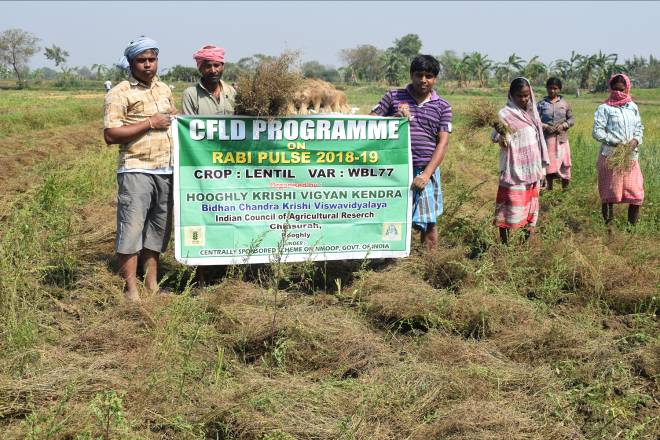 I. Quality Photographs of field visits/field days and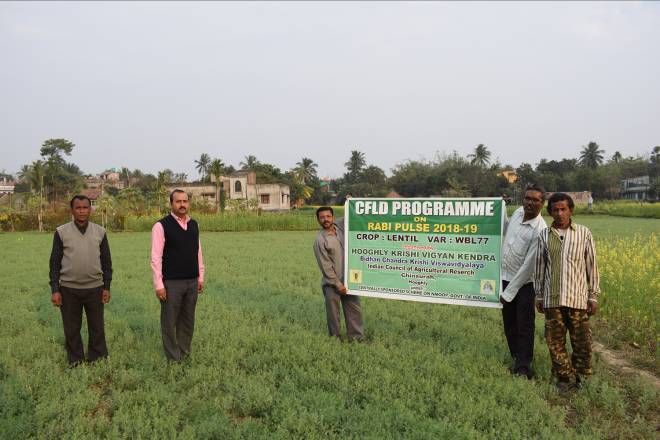 J. Details of budget utilization CLUSTER FRONTLINE DEMONSTRATION OF RABI OIL SEED (2018-19): MUSTARD	A. Technical Parameters:Economic parametersSocio-economic impact parametersOilseed Farmers’ perception of the intervention demonstratedSpecific Characteristics of Technology and PerformanceExtension activities under FLD conducted till dates:G. Sequential good quality photographs (as per crop stages i.e. growth & development)H. Farmers' training photographsDistribution of critical inputs:I. Quality Photographs of field visits/field days and technology demonstrated.J. Details of budget utilization 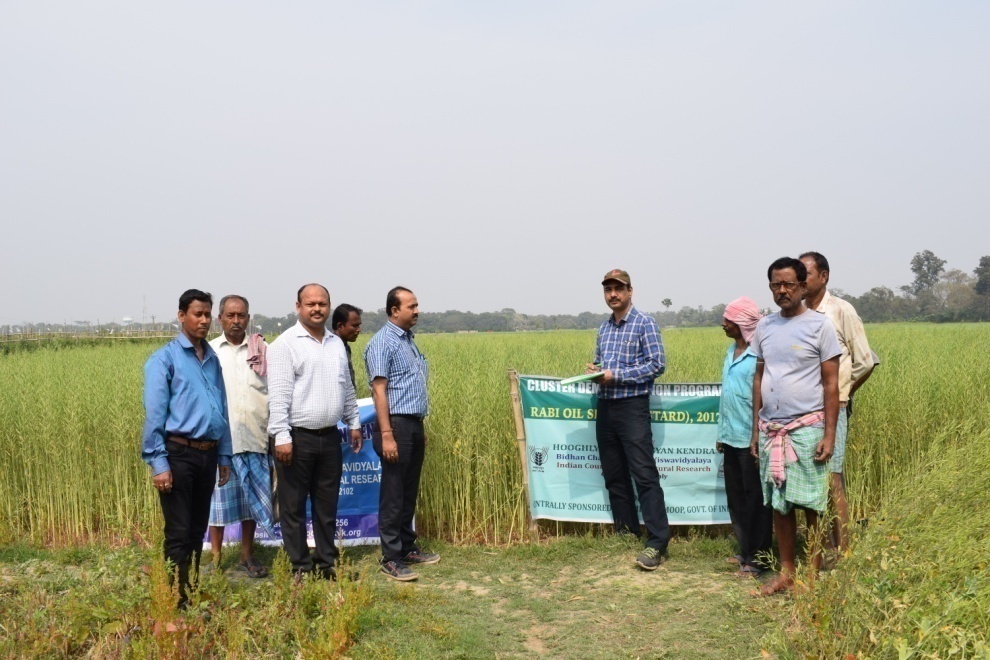 Achievements on Training (Including the sponsored and FLD training programmes):		Farmers and farm women (on campus)B) Rural Youth (on campus)    C) Extension Personnel (on campus)    D) Farmers and farm women (off campus) E) RURAL YOUTH (Off Campus)
F) Extension Personnel (Off Campus)
G) Consolidated table (ON and OFF Campus)i. Farmers & Farm Womenii. RURAL YOUTH (On and Off Campus)
iii. Extension Personnel (On and Off Campus)Please furnish the details of training programmes as Annexure in the proforma given below H) Vocational training programmes for Rural Youth Details of training programmes for Rural Youth *training title should specify the major technology /skill transferredI)  Sponsored Training Programmes3.4. A.	Extension Activities (including activities of FLD programmes)B. Other Extension activities3.5	a. Production and supply of Technological productsVillage seedKVK farm * Yet to be soldProduction of planting materials by the KVKsProduction of Bio-ProductsProduction of livestock materials3.5. b. Seed Hub Programme - “Creation of Seed Hubs for Increasing Indigenous Production of Pulses in India”i) Name of Seed Hub Centre: Not Applicableii) Quality Seed Production Reports iii) Financial Progressiv) Infrastructure Development3.6.	(A) Literature Developed/ Published (with full title, author & reference)N.B.: Please enclose a copy of each. In case of literature prepared in local language please indicate the title in English* Annexed(B)	Details of HRD programmes undergone by KVK personnel:3.7. Success stories/Case studies, if any (two or three pages write-up on 1-2 best case(s) with suitable action photographs)Papaya cultivation for ripe fruitsVermicompost Production 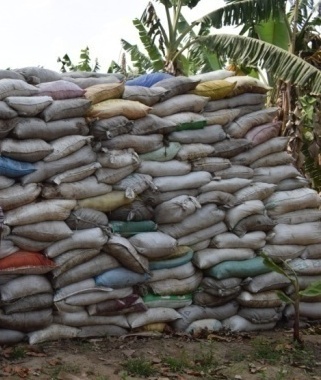 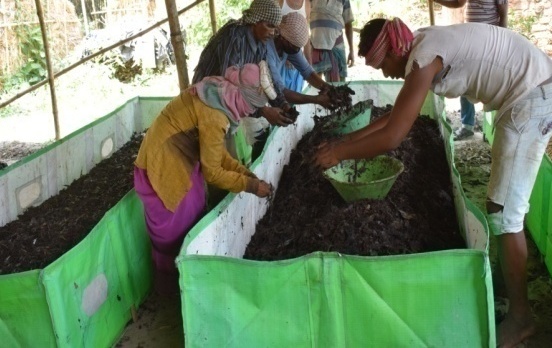 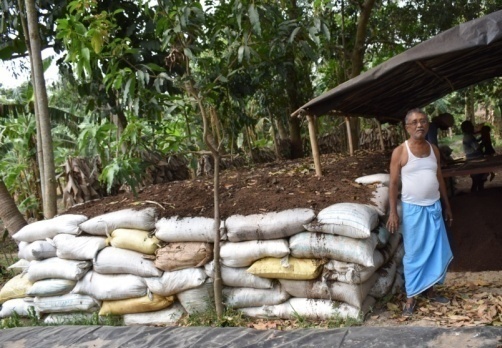 3.8.	Give details of innovative methodology or innovative technology of Transfer of Technology developed and used during the year3.9.	a. Give details of indigenous technology practiced by the farmers in the KVK operational area which can be considered for technology development (in detail with suitable photographs)b. Give details of organic farming practiced by the farmer3.10.	Indicate the specific training need analysis tools/methodology followed by KVKs3.11. a.	Details of equipment available in Soil and Water Testing Laboratory3.11.b.	Details of samples analyzed so far:3.11.c. Details on World Soil Day3.12. Activities of rain water harvesting structure and micro irrigation system: Not Applicable3.13. Technology week celebration3.14. RAWE/ FET programme - is KVK involved? (Y/N) N3.15. List of VIP visitors (Minister/ MP/MLA/DM/VC/Zila Sabhadipati/Other Head of 
         Organization/Foreigners)IMPACTImpact of KVK activities (Not to be restricted for reporting period).NB:	Should be based on actual study, questionnaire/group discussion etc. with ex-participants4.2. Cases of large scale adoption (Please furnish detailed information for each case)Large scale demonstration of Prateeksha (IET-15191)- a improved high yielding paddy variety Back ground: Paddy is the major crop of Hooghly district covering around 1,77,000 ha land in kharif season. The most important variety of kharif paddy in the district is Swarna Masuri. Low productivity in Swarna Masuri (MTU 7029) variety of paddy is a major problem to farmers mainly due to susceptibility of sheath blight disease. Realizing the problem of low productivity, KVK, Hooghly conducted an On Farm Trial for three years using 3 other variety, namely Prateeksha (IET-15191), Kanak (IET-19886) and Swarna sub-1. Out of which the variety Prateeksha is found most superior in yield and disease tolerance. This variety is now taken as FLD in farmers’ field. The Technology: Improved Production technology for rice variety: Prateeksha (IET-15191).Advantage over other variety: The variety Prateeksha produces more number of effective tiller and number of seed per panicle thereby higher yield than other variety. Around 19 % yield is increased over farmers’ common variety, Swarna Masuri. It also posseses sufficient tolerance against sheath blight disease.Horizontal spread of technology: This technology is now on going in 37 villages of 11 blocks. 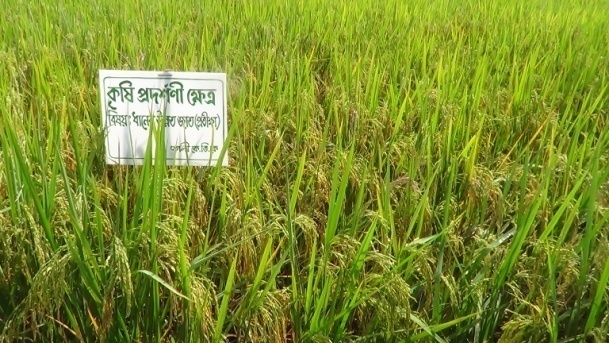 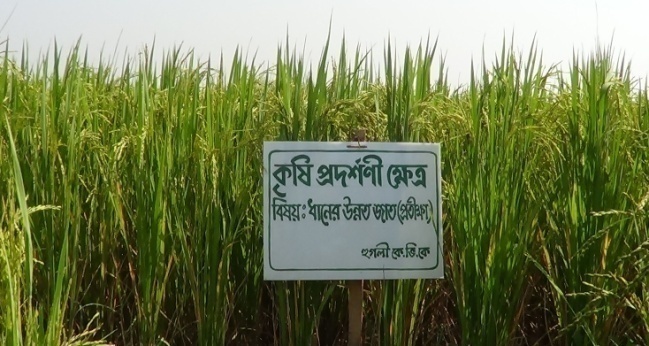 4.3. Details of impact analysis of KVK activities carried out during the reporting periodDetails of innovations recorded by the KVKFarmers’ Innovation-I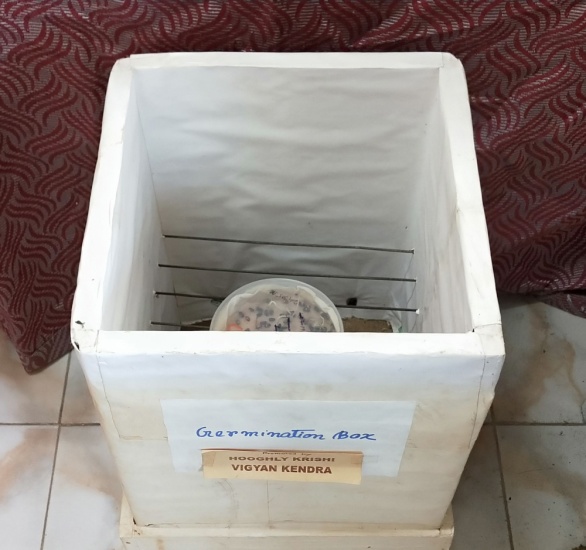 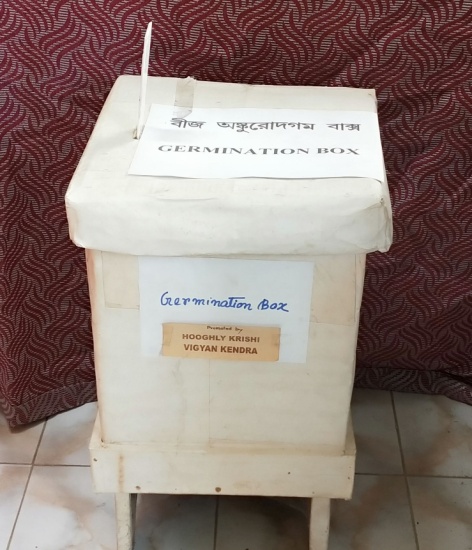 4.5. Details of entrepreneurship development Any other initiative taken by the KVKModel Fruit ripening chamber: This Kendra has developed a low cost fruit ripening chamber following IIHR technology for training and demonstration to the fruit growers of the district to avoid use of harmful calcium carbide. 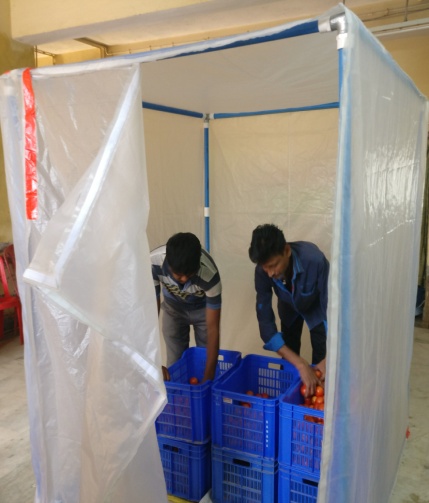 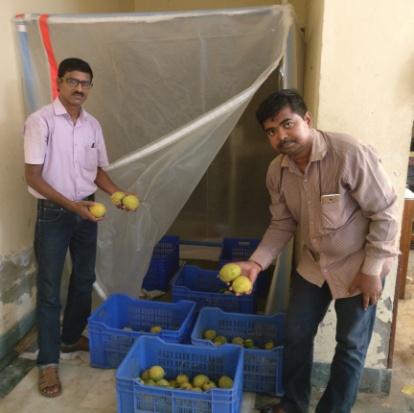 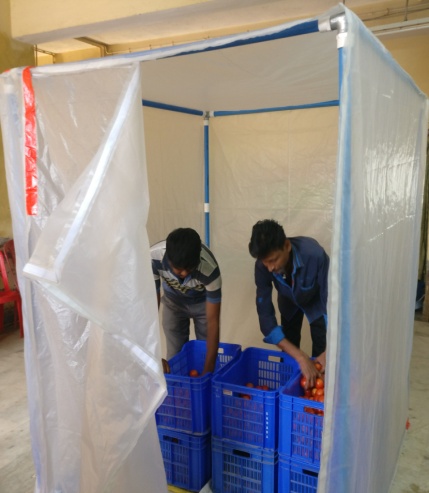 Strawberry production technology: As per growing demand of rural youth of the district the production technology of strawberry has been standardized for the local condition. A strawberry nursery unit is also established for supplying seedlings to the interested farmers. 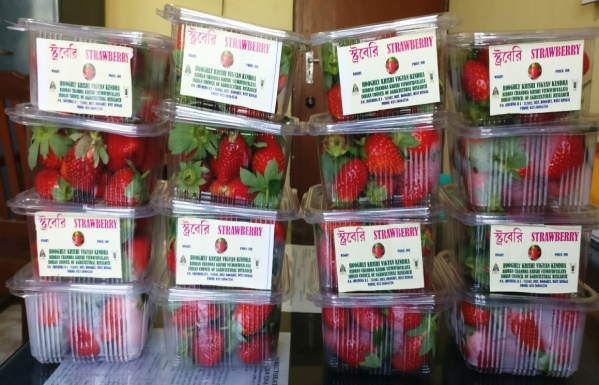 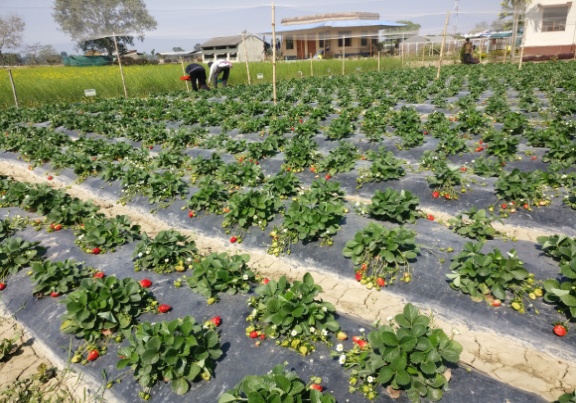 5. LINKAGES5.1.	Functional linkage with different organizations5.2. List of special programmes undertaken during 2018-19 by the KVK, which have been financed by ATMA/ Central Govt/ State Govt./NABARD/NHM/NFDB/Other Agencies (information of previous years should not be provided)a) Programmes for infrastructure development(b) Programme for other activities (training, FLD, OFT, Mela, Exhibition etc.)PERFORMANCE OF INFRASTRUCTURE IN KVK6.1.	Performance of demonstration units (other than instructional farm)6.2.	Performance of Instructional Farm (Crops) Performance of Production Units (bio-agents / bio pesticides/ bio fertilizers etc.,) 	Performance of instructional farm (livestock and fisheries production) 		Utilization of hostel facilities	Accommodation available (No. of beds)(For whole of the year)Utilization of staff quartersWhether staff quarters has been completed: YesNo. of staffquarters: 5Date of completion: 2011Occupancy details: Temporarily used as store & laboratories.FINANCIAL PERFORMANCE7.1.	Details of KVK Bank accountsUtilization of funds under CFLD on Oilseed (Rs. In Lakhs)Utilization of funds under CFLD on Pulses (Rs. In Lakhs)7.4.	 Utilization of KVK funds during the year 2018-19 (audited)7.5.	Status of revolving fund (Rs. in lakh) for last three years(i) Number of SHGs formed by KVKs: 02(ii) Association of KVKs with SHGs formed by other organizations indicating the area of SHG activitiesSHG members are trained on Processing and Preservation of Fruits & Vegetables, Integrated Farming System, Off Season Vegetables Cultivation, Mushroom cultivation, Vermicompost production etc.(iii) Details of marketing channels created for the SHGs  Farmers’ Clubs and Famers’ Interest Groups (FIGs) are attached with FPOs for getting more profit. FPOs act. as a medium for the marketing of the produce of farmers attached with different groups. Subsequently the intermediaries in the marketing channel is decreasing, the optimal profit is increasing.Joint activity carried out with  line departments and ATMA8.  Other information8.1. Prevalent diseases in Crops: Not applicable8.2. Prevalent diseases in Livestock/Fishery: Not applicable9.1. Nehru Yuva Kendra (NYK) Training: Not applicable9.2. PPV & FR Sensitization training Programme: Not applicable9.3. mKisan Portal (National Farmers’ Portal/ SMS Portal)9.4. KVK Portal and Mobile App9.5. a.  Observation of Swachh Bharat Programmeb. Details of Swachhta activities with expenditure9.6. Observation of National Science day9.7. Programme with Seema Suraksha Bal/ BSF: Not Applicable 9.8. Agriculture Knowledge in rural school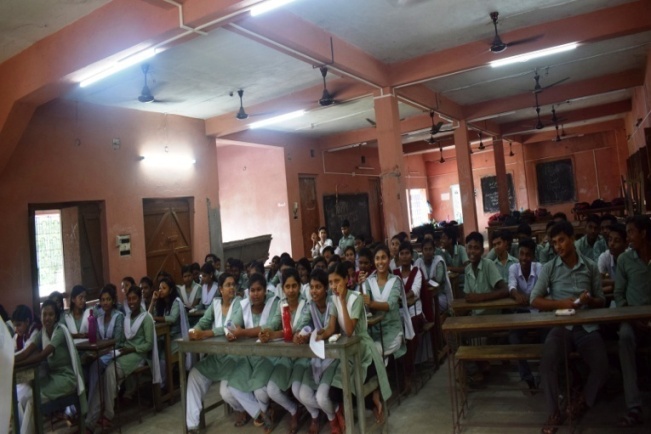 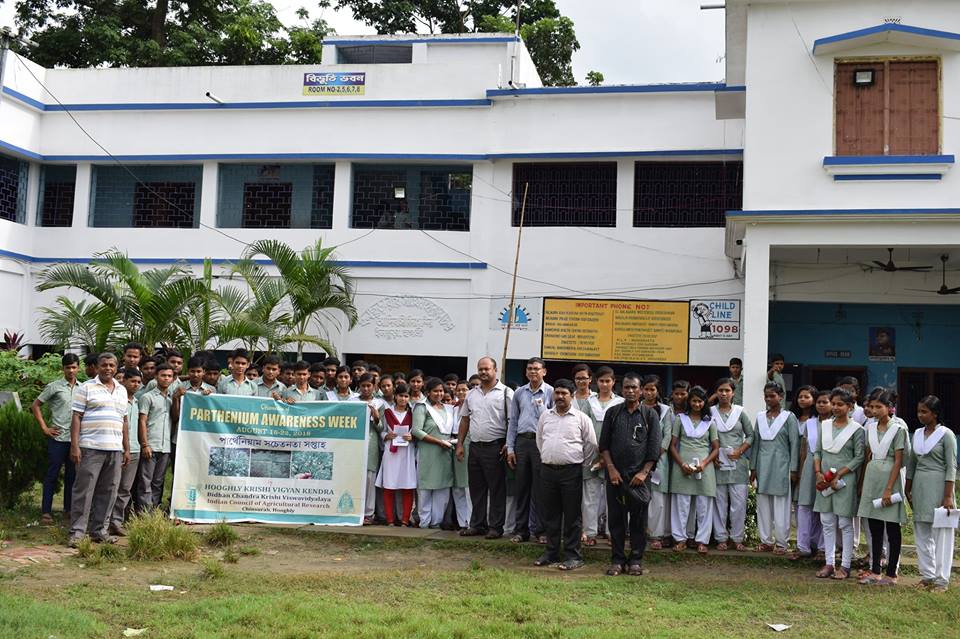 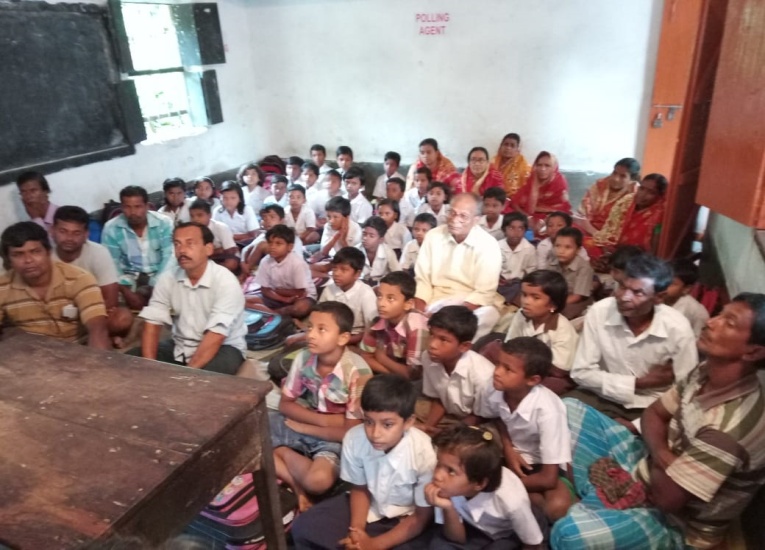 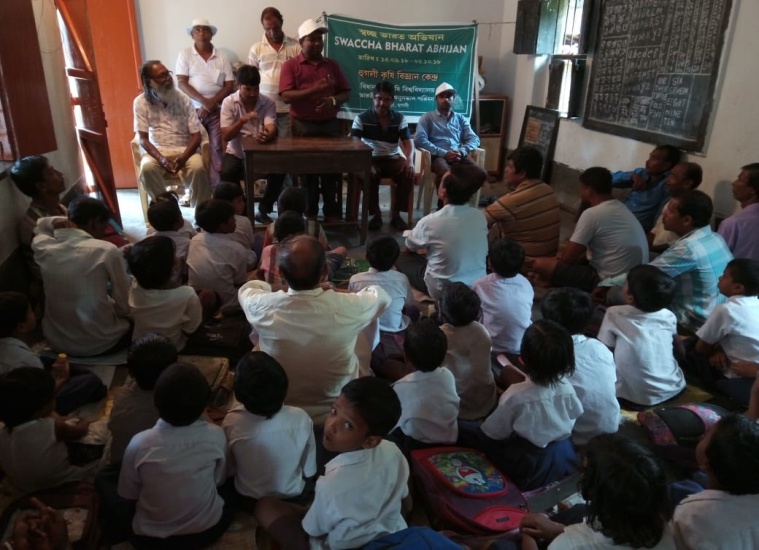 9.9. Details of ‘Pre-Rabi Campaign’ Programme9.10. Details of Swachhta Hi Sewa programme organized 9.11. Details of Mahila Kisan Divas programme organized 9.12. No. of Progressive/ Innovative/ Lead farmer identified (category wise)9.13. Revenue generation9.14. Resource Generation:9.15. Performance of Automatic Weather Station in KVK 9.16. Contingent crop planning: Not applicable10.  Report on Cereal Systems Initiative for South Asia (CSISA)Year: 2018-19Introduction / General Information:                                             i) Landscape diagnostic survey: Total 30 nos. of village completed                                                      ii) Crop Cutting: Total 25 nos. of village completed11. Details of TSP: Not ApplicableAchievements of physical output under TSP during 2018-19Fund received under TSP in 2018-19 (Rs. In lakh): NilAchievements of physical outcome under TSP during 2018-19Location and Beneficiary Details during 2018-19 12. Progress report of NICRA KVK (Technology Demonstration component) during the period       (Applicable for KVKs identified under NICRA): Not ApplicableNatural Resource ManagementCrop ManagementLivestock and fisheries Institutional interventionsCapacity buildingExtension activitiesDetailed report should be provided in the circulated Performa13. Awards/Recognition received by the KVK: Not ApplicableAward received by Farmers from the KVK district14. Any significant achievement of the KVK with facts and figures as well as quality photograph15. Number of commodity based organizations/ farmers’ cooperative society/ FPO formed/ 
             associated with during last one year (Details of the group/society may be indicated)Integrated Farming System (IFS): Details of KVK Demo. UnitTechnologies for Doubling Farmers' IncomeReport on Digital Farming Initiatives in Agriculture/ Digital Ag. Extension ServiceInformation on Visit of Ministers to KVKs, if anya) Information on ASCI Skill Development Training Programme, if undertaken during 2017-18 and 2018-19b) Information on Skill Development Training Programme (Other than ASCI or less than 200 hrs., if any) if undertaken during 2018-19Information on NARI Project (if applicable) : Not ApplicableInformation on Krishi Kalyan Abhiyan Phase- I/ Phase-II/ Phase-III, if applicableKrishi Kalyan Abhiyan- I and IITrainingDistribution of seed/ planting materials/ input/ othersLivestock and Fishery related activitiesOther activitiesKrishi Kalyan Abhiyan- IIIAny other programme organized by KVK, not covered aboveGood quality action photographs of overall achievements of KVK during the year (best 10): AnnexedDate: 08.06.2019						……….……………..……………………AddressTelephoneTelephoneE mailAddressOfficeFAXE mailHooghly Krishi Vigyan KendraP.O. Chinsurah R.S., Dist. HooghlyWest Bengal – 712102033-26864256—hooghlykvk@gmail.comAddressTelephoneTelephoneE mailAddressOfficeFAXE mailDirectorate of Extension EducationBidhan Chandra Krishi ViswavidyalayaP.O. Mohanpur, Dist. NadiaWest Bengal – 741252033-25876048—deebckv@gmail.comNameTelephone / Contact Telephone / Contact Telephone / Contact NameResidenceMobileEmail Dr. Nitai MudiM.G. Road, Banerjee lane, Khadinamore, Chinsurah, Hooghly, PIN 712101, W. B.09932900659drnitaimudi@gmail.comSl.No.Sanctioned postName of the incumbentDesignationDisciplinePayScale with present basicDate of joiningPermanent / TemporaryCategory (SC/ST/OBC/Others)1Senior Scientist & Head Dr. Nitai MudiSenior Scientist & HeadPlant Protection37,400-67,000  (GP-9,000)48,690.0006.08.2018TemporaryST2Subject Matter Specialist Dr. Samsul Haque AnsarySMS (Horticulture)Horticulture15,600-39100 (GP-5,400)28,250.0029.10.08TemporaryGeneral3Subject Matter Specialist Dr. Nikhil GayenSMS(Plant Science)Seed Science & Technology15,600-39100 (GP-5,400)28,250.0029.10.08TemporaryGeneral4Subject Matter Specialist Dr. Kironmay BaruiSMS(Agronomy)Agronomy15,600-39100 (GP-5,400)28,250.0029.10.08TemporarySC5Subject Matter Specialist Dr. Anjan Kumar ChowdhurySMS(Agril. Extension)Agril. Extension15,600-39100 (GP-5,400)28,250.0004.11.08TemporaryGeneral6Subject Matter SpecialistVacant——————7Subject Matter Specialist Vacant——————8Programme Assistant Sri. Anik MazumderProgramme Assistant (Lab. Tech.)Horticulture9,300-34,800 (GP-4,200)13,500.0022.06.18TemporaryGeneral9Computer ProgrammerSri Soumendra Nath BanerjeePA (Computer)—9,300-34,800 (GP-4,200)19,300.0031.08.06TemporaryGeneral10Farm ManagerVacant——————11Accountant / SuperintendentVacant——————12StenographerSri Partha Pratim ChakrabortyStenographer Grade -III—5,200-20200 (GP-2,400)14,190.0030.08.06TemporaryGeneral13.DriverSri Sukha Ranjan NathDriver—5,200-20200 (GP-2,000)12,140.0030.08.06TemporaryOBC14.DriverSri Nripen BhaktaDriver—5,200-20200 (GP-2,000)12,140.0030.08.06TemporarySC15.Supporting staffSri Rajat MalSSS—5,200-20,200 (GP-1,800)10,040.0004.09.06TemporarySC16.Supporting staffSri Shyamalendu RoySSS—5,200-20,200 (GP-1,800)7,890.0026.05.14TemporaryGeneralSl. No.ItemArea (ha)1Under Buildings1.002.Under Demonstration Units2.003.Under Crops4.004.Orchard/Agro-forestry1.535.Others with details0.27Total8.80S. No.Name of infrastructureNot yet startedCompleted up to plinth levelCompleted up to lintel levelCompleted up to roof levelTotally completedPlinth area (sq.m)Under use or not*Source of funding1.Administrative Building Yes550 sq.m.Under useICAR2.Farmers HostelYes305 sq.m.Under useICAR3.Staff Quarters (6)Yes402 sq.m.ICAR4.Piggery unit5Fencing YesUnder useICAR6Rain Water harvesting structure7Threshing floor Yes200 sq.mUnder useICAR8Farm godownYes46.46 sq.mUnder useICAR9. Dairy unit10.Poultry unit11.Goatary unit12.Mushroom Lab13.Mushroom production unit14.Shade houseYes42 sq. m.Under useRKVY15.Soil test Lab16 Others, Please Specify IFS Demo unitYes82.5 sq. m.Under useRKVYOnion storage unitYes26.57 sq.mUnder useDist. RKVYPoly HouseYes279 sq. m.Under useICARAutomated Weather StationYesUnder useIMD, PuneType of vehicleYear of purchaseCost (Rs.)Total km. RunPresent statusTATA Spacio Gold20064,73,000/-1,36,423 KMRunning conditionMahindra Tractor20065,00,000/-588.5 hoursRunning conditionTwo Wheeler – I201662,676/-15,415 KMRunning conditionTwo Wheeler – II 201657,324/-13,123 KMRunning conditionName of equipmentYear of purchaseCost (Rs.)Present statusSource of funda. Lab equipmenta. Lab equipmenta. Lab equipmenta. Lab equipmenta. Lab equipmentAutomated Drier201342,200.00Working SatisfactorilyATMARefrigerator201319,500.00Working SatisfactorilyRKVYWeighing Balance (Precision)201317,600.00Working SatisfactorilyATMADigital Balance20136,200.00Working SatisfactorilyATMASoil Moisture Box20132,750.00Working SatisfactorilyATMADessicator20134,450.00Working SatisfactorilyATMASeed storage container  8kg  capacity 6nos.20131,380.00Working SatisfactorilyATMASeed storage container  20kg  capacity 4nos.20131,520.00Working SatisfactorilyATMAPlastic crates 10nos.20133500.00Working SatisfactorilyATMAPlastic tray 10nos.20133300.00Working SatisfactorilyATMAMridaparikshak Machine with 2 nos. kits2015-161,03,350.00Working SatisfactorilyICARDigital Flam Photo Meter2016-1746,560.00Working SatisfactorilyICARMono Quartz Distillatron Unit2016-1747,000.00Working SatisfactorilyICARDr. Meter (Soil Temparature Recorder)2016-173,500.00Working SatisfactorilyICARb. Farm machineryb. Farm machineryb. Farm machineryb. Farm machineryb. Farm machineryTractor and accessories20065,00,000.00Running conditionICARZero tillage cum seed drill machine2013Under Central sector SchemeRunning conditionCIAE, Bhopalc. AV Aidsc. AV Aidsc. AV Aidsc. AV Aidsc. AV AidsLCD Projector2007-08, 2018-191,28,000.00Working SatisfactorilyICARLaptop 2008-0937,500.00Working SatisfactorilyICARCamera (15X-Sony)2008-0921,300.00Working SatisfactorilyICARCamera (3X-Sony)2008-093,700.00Working SatisfactorilyICARXerox (Digital with duplex unit)2009-1072,590.00Working SatisfactorilyICARGenerator2009-1048,781.00Working SatisfactorilyICARLaptop2010-1134,000.00Working SatisfactorilyRKVYAudio-Visual Projection System2010-1189,975.00Working SatisfactorilyRKVYRoof Hanging LCD Projector2012-1343,139.00Working SatisfactorilyRKVYSony Handicam2012-1324,700.00Working SatisfactorilyRKVYDesktop with printer2016-1734,900.00Working SatisfactorilyATMADesktop-2nos. with printer-1no.2017-1873,168.00Working SatisfactorilyICARCamera (30X SLR-Nikon)2016-1722,500.00Working SatisfactorilyATMACamera (10X-Canon)2016-178,814.00Working SatisfactorilyNABARDDesktop printer2018-199,539.00Working SatisfactorilyATMACamera (10X-Sony)2018-197,101.00Working SatisfactorilyATMAName of equipmentYear of purchaseCost (Rs.)Present statusSource of fundPower operated thresher -1no.201025,000.00Working SatisfactorilyICARWinnover - 1no.201030,000.00Working SatisfactorilyICARHandtrolly  -1no20116,000.00Working SatisfactorilyRKVYBush cutter 1no.201134,840.00Working SatisfactorilyRKVYSpring Balance (5kg) 1no.20104,600.00Working SatisfactorilyRKVYWeighing Balance (Digital) -1no.201014,500.00Working SatisfactorilyRKVYWeighing Balance (Digital) -1no.20178,500.00Working SatisfactorilyATMAWeighing balance (Precision) -1no.200614,000.00Working SatisfactorilyRKVYSprayer (Battery operated) -2no201018,720.00Working SatisfactorilyRKVYKnapsac k Sprayer -2nos.20062,950.00Working SatisfactorilyRKVYPump set  4hp -1no.201124,960.00Working SatisfactorilyRKVYPaddy Weeder  -2nos.20113,000.00Working SatisfactorilyRKVYCono weeder -5nos.20119,500.00Working SatisfactorilyRKVYBudding and grafting Knife -10nos.20111,250.00Working SatisfactorilyRKVYNirani -10nos.2011600.00Working SatisfactorilyRKVYKhurpi -10nos.2011750.00Working SatisfactorilyRKVYBelchi -4nos.20111,800.00Working SatisfactorilyRKVYHedge cutter -5nos.20111,900.00Working SatisfactorilyRKVYSecateur -6nos.20113,180.00Working SatisfactorilyRKVYSickle -6nos.2011400.00Working SatisfactorilyRKVYHessua – 6nos.2011750.00Working SatisfactorilyRKVYSpade – 4nos.2011940.00Working SatisfactorilyRKVYWatering Cane – 2nos.2011450.00Working SatisfactorilyRKVYPVC pipe 20112,700.00Working SatisfactorilyRKVYTripol20112,100.00Working SatisfactorilyRKVYPlastic pot20111,400.00Working SatisfactorilyRKVYShovel2011550.00Working SatisfactorilyRKVYCuttery2011250.00Working SatisfactorilyRKVYGarden pipe20131,500.00Working SatisfactorilyRKVYMango picker -1no.20111,100.00Working SatisfactorilyRKVYCage wheel20117,000.00Working SatisfactorilyRKVYRotavator20111,05,000.00Working SatisfactorilyRKVYPower reaper 201196,000.00Working SatisfactorilyRKVYMeasuring tape2011220.00Working SatisfactorilyRKVYMaize Sheller201839,500.00Working SatisfactorilyRevolving FundSl.No.DateNo. of ParticipantsSalient RecommendationsAction takenIf not conducted, state reason1.24.09.201822‘Ajit’ variety of paddy should be taken as a FLD during Rabi.Ajit variety is also taken as FLD during this Rabi season in 2 ha area with 15 farmers.1.24.09.201822Seed production of paddy variety Ajit’ should be done in KVK farm. It will be produce in coming kharif at KVK farm.1.24.09.201822Paddy variety Sahabagi must be replaced with GB-3GB-3 will be taken as FLD during next kharif in 4 ha area. 1.24.09.201822Silica gel or Lime can be included while conducting OFT on seed storing of cucumber.Will be included in next year.1.24.09.201822Set production of kharif onion var. Agri Found Dark Red may be done in KVK farm to avoid seedling damage during kharif season.During this late rabi season it was tried in KVK farm but due to heavy and frequent rainfall the total programme was failed because of high weed infestation. 1.24.09.201822Proposal for popularizing ethylene fruit ripening chamber through demonstration in collaboration with FPOs.  One fruit ripening chamber has been demonstrated in Balagarh FPO through Dept. of FPI & HorticultureThis year more fruit ripening chamber will be demonstrated through Farmers’ club and in FPO.1.24.09.201822Refined technologies should be communicated to line departments.Already done. Sl. No.NameDesignationProf. Pintoo BandopadhyayDirector, Directorate of Extension Education, BCKV & Chairperson of the SACDr. A. HalderPrincipal Scientist, ICAR-ATARI, KolkataDr. N. MudiSenior Scientist and Head, Hooghly KVK & Member Secretary, SACMr. Madhab Chandra DharaJoint Director of Agriculture (Rice Development), RRS, ChinsurahMr. Ashok Kr. TarafderDeputy Director of Agriculture (Admin.), Hooghly Mrs. Moutushi Mitra (Dhar) Deputy Director of  Horticulture, Hooghly Dr. Joydev Chandra Misra, District Vaterinary Officer, ARD, Hooghly Mr. Jayanta Kumar ParuiDeputy Director of Agriculture (WBP) & PD,ATMA, HooghlyMr. J.K. DasLDM, HooghlyMr. Souvik RoojProgramme Executive, Doordorshan, KolkataMr. Tuhin ChatterjeeB’Cast Assistant,Farm & Home Dept.,  AIR, KolkataMr. Krisanu SimlaiFarmer, Dasghara, HooghlyMr. Sanjoy Kumar GhoshFarmer, Kakgachhi, Bhanderhati HooghlyMrs. Nasrin LaylaFarmer, Kantul, Polba-Dadpur, HooghlyMrs. Sarama HansdaSHG convener, Gurap, Balidaha, HooghlyDr. Anjan Kr. ChowdhurySubject Matter Specialist (Agril. Extension), Hooghly KVKDr. Samsul Haque AnsarySubject Matter Specialist (Horticulture), Hooghly KVKDr. Nikhil GayenSubject Matter Specialist (Plant Science), Hooghly KVKDr. Kironmay BaruiSubject Matter Specialist (Agronomy), Hooghly KVKMr. Anik MajumderProgramme Assistant (Lab), Hooghly KVKMr. Soumendra Nath BanerjeeProgramme Assistant(Computer), Hooghly KVK Sl. No.ItemInformation1Major Farming system/enterpriseRice-Rice-JuteRice-Potato-SesameRice-Vegetables – Rice Rice-Potato-Rice2Agro-climatic ZoneNew Alluvial Zone3Agro ecological situationAgro-Ecological Zone 15.1 described as "Bengal Basin", hot moist, sub-humid Agro-Ecological Sub-region.4Soil typeGangetic Alluvial SoilVindhya Alluvial Soil5Productivity of major 2-3 crops under cereals, pulses, oilseeds, vegetables, fruits and othersAus Paddy – 453.26 Kg ha-1Kharif Maize – 2332.6 Kg ha-1Mustard – 1124.85 Kg ha-1Potato – 35.97 MT ha-1Jute – 16.33 bales/haBhadoi Kalai – 695.5 Kg ha-1Sugar Cane – 61.02 MT ha-1Aman Paddy – 4559.23 Kg ha-1Arhar – 1306.5 Kg ha-1Wheat – 2454.4 Kg ha-1Gram – 1351.18 Kg ha-1Lentil – 1261.71 Kg ha-1Pea – 1076.9 Kg ha-1Khesari – 1023.80 Kg ha-1Boro Paddy – 5430.31 Kg ha-1Summer Ground Nut – 2536.07 Kg ha-1Summer Moong – 828.05 Kg ha-1Til – 842.35 Kg ha-1Summer Maize – 2480.89 Kg ha-1Mango – 7.534 MT ha-1Banana – 21.077 MT ha-1Papaya – 26.613 MT ha-1Tomato – 19.502 MT ha-1Cabbage – 24.425 MT ha-1Cauliflower – 25.969 MT ha-1Brijal – 16.936 MT ha-1Onion – 22.473 MT ha-1Red Pepper (Rabi)  – 1.952 MT ha-1Red Pepper (Kharif)  – 1.138 MT ha-1Ginger (Fresh)  – 5.185 MT ha-1Garlic  – 10.465 MT ha-1Turmeric (Dry)  – 2.273 MT ha-16Mean yearly temperature, rainfall, humidity of the districtTempreture – 31.25oC (Max.), 21.60oC (Min.)Rainfall – 1895.5 mm. RH –96.87 % (Max.), 63.22% (Min.)      7Production of major livestock products like milk, egg, meat etc.Milk – 376.18 thousand tonesEgg – 1979.57 lakh nos.Meat – 25402 thousand tonesFodder – 3315 MT Table Fish – 41,400 MTSl. No.Name of TalukName of the blockName of the villageMajor crops & enterprisesMajor problems identified (Crop wise)Identified Thrust Areas1.BalagarhGhoshalia, Mahipalpur, Dadpur, Boga,Sorgeria, Khairamari,Beleswar, Dhobapara, Sarenda, Dohia, Jagulia, Ektarpur, Inchura, Guptipara, Puraton boga, Potagachi,Mazdia,Gangadharpur,Babuchara, Mosra, Kuliapara,Senpara, Dohor Tirronoi, Bathua, KalyanshriMundukhola, Baksagarh,Karinya,Tildanga,Motukpur,Paddy, Vegetables, Jute, sesame, mustard, Onion,GroundnutA. Bio-physical1. Low productivity of all major 
      cropsNon-availability of quality seedsLow rate of replacement of existing varieties by improved varieties.Deterioration of soil health due to indiscriminate use of inorganic fertilizer only.Non-exposure to technologies related to INM Indiscriminate use of pesticides without taking any prophylactic measure.Non-application of Sulphur in fertilizer in oil seed cropsLesser adoption of pulse based cropping sequenceSocio-economicLack of awareness regarding good agro-technological practicesLack of credit facilitiesPerformance Improvement of rice-potato based production system Integration of improved  crop husbandry techniquesCrop Diversification for enhanced profitability Promotion of RCTsArea expansion of pulse crops Enhancement of  Seed replacement rate through participatory seed productionBetter natural resource appreciation through Integrated FarmingOn and off farm value additionEntrepreneurship development of rural youth and women SHG members2.PanduaDigha, Talbona, Uttar khanda,Ilsoba, Khanyan,Rudrasanda, AbdalpurPaddy, Mustard, Sesame, Vegetables, Potato-do-– do –3.Chinsurah MograUttar Simla, Benabari, Kanagarh, Sugandhya, Dakhin-simla, Paddy,Pea, Mustard, Sesame, Vegetables-do-- do -4.Polba DadpurAmarpur, Sinate,Dumurpur, Digneswar, Kunchpala Arenga, Gandhigram, Suopara,Charuidanga,Kantul,Jagannathbati, Narayanpara,Melki Kutubpur,Dogachia,Bathua, KeshobpurPaddy, Mustard,Potato, Sesame, Vegetables-do-- do -5.SingurKhanpukur,BalidhipaPaddy,Potato, Mustard, Sesame, Vegetables,Jute-do-- do -6.HaripalPaniseola,Nawa Husenpur,Bhagabatipur,Sonatikuri,Basudebpur,Bandipur,Kashimerpur,Ballalpur        Bamunzole,Paddy,Potato, Mustard, Sesame, Vegetables,Jute-do-- do -7.DhaniakhaliKamalpur, Kananadi, Vastara,Kakgachi,Bhandarhati,Dashghara, Gurap,Chamat PalasiSeorha, Khanpur,Balidanga,Ruprajpur,Palasi,Rohia,Garalmuri,Abdalpur,MetelPaddy, potato,,mustard, sesame, vegetables, ground nut-do--do-8.TarkeswarNaskarpur, Rajbalhat, Kanaria, Kesabchak, Mohanbati, Kul teghari,Talpur,Astara,MuktarpurPaddy, potato, mustard, sesame, vegetables, -do--do-9.PursurahHarinakhali,Rasulpur,Alati,Baitha,Baikanthapur,Kulbatpur,Soalik,Paschim Para,ChiladangiRanbagpur,Harinakhali,baradigiPaddy, potato, mustard, sesame, vegetables,-do--do-10.JangiparaMukundapur,KamalpurPaddy, potato, mustard, sesame, vegetables,-do--do-11.Khanakul-ITantisal, UdnaMajhpur,Digruighat,Paddy, potato, mustard, sesame, vegetablesGroundnut,-do--do-12.Gohat-IShyamnagarPaddy, potato, mustard, sesame, vegetablesGroundnut,-do--do-13.Gohat-IIKhantulPaddy, potato, mustard, sesame, vegetablesGroundnut,-do--do-14ArambaghKhanpurPaddy, potato, mustard, sesame, vegetablesGroundnut,-do--do-15Chanditala-IChoto Chaughara, Haripur,Dakhsin Gangadharpur, Dudhkomra,Paddy, potato, mustard, sesame, vegetablesGroundnut,-do--do-16Chanditala-IIMadhabpur,Telipukur, Duttapur,Khoragarh,BakshaPaddy, potato, mustard, sesame, vegetablesGroundnut,-do--do-Name of villageBlockAction taken for developmentBeleswarBalagarhDifferent types of training programme, FLD and OFT conductedUttar SimlaChinsurah-MograDifferent types of training programme and FLD conductedUttarkhandaPanduaDifferent types of training programme, FLD and OFT conducted PaniseolaHaripalDifferent types of training programme, FLD and OFT conductedKakgachiDhaniakhaliDifferent types of training programme, FLD and OFT conductedNaskarpurTarkeswarDifferent types of training programme, FLD and OFT conductedS. NoThrust area1.Performance Improvement of rice-potato based production system2. Integration of improved  crop husbandry techniques3.Crop Diversification for enhanced profitability 4.Promotion of RCTs5.Area expansion of pulse crops 6.Enhancement of  Seed replacement rate through participatory seed production7.Better natural resource appreciation through Integrated Farming8.On and off farm value addition9.Entrepreneurship development of rural youth and women SHG membersOFTOFTOFTOFTOFTOFTOFTOFTOFTOFTOFTOFTFLDFLDFLDFLDFLDFLDFLDFLDFLDFLDFLDFLDNo. of technologies tested:No. of technologies tested:No. of technologies tested:No. of technologies tested:No. of technologies tested:No. of technologies tested:No. of technologies tested:No. of technologies tested:No. of technologies tested:No. of technologies tested:No. of technologies tested:No. of technologies tested:No. of technologies demonstrated:No. of technologies demonstrated:No. of technologies demonstrated:No. of technologies demonstrated:No. of technologies demonstrated:No. of technologies demonstrated:No. of technologies demonstrated:No. of technologies demonstrated:No. of technologies demonstrated:No. of technologies demonstrated:No. of technologies demonstrated:No. of technologies demonstrated:Number of OFTsNumber of OFTsNumber of farmersNumber of farmersNumber of farmersNumber of farmersNumber of farmersNumber of farmersNumber of farmersNumber of farmersNumber of farmersNumber of farmersNumber of FLDsNumber of FLDsNumber of farmersNumber of farmersNumber of farmersNumber of farmersNumber of farmersNumber of farmersNumber of farmersNumber of farmersNumber of farmersNumber of farmersTargetAchievementTargetAchievementAchievementAchievementAchievementAchievementAchievementAchievementAchievementAchievementTargetAchievementTargetAchievementAchievementAchievementAchievementAchievementAchievementAchievementAchievementAchievementTargetAchievementTargetSCSCSTSTOthersOthersTotalTotalTotalTargetAchievementTargetSCSCSTSTOthersOthersTotalTotalTotalTargetAchievementTargetMFMFMFMFTTargetAchievementTargetMFMFMFMFT99110400100600110011073.580.77402103552483571210758TrainingTrainingTrainingTrainingTrainingTrainingTrainingTrainingTrainingTrainingTrainingTrainingExtension activitiesExtension activitiesExtension activitiesExtension activitiesExtension activitiesExtension activitiesExtension activitiesExtension activitiesExtension activitiesExtension activitiesExtension activitiesExtension activitiesNumber of CoursesNumber of CoursesNumber of ParticipantsNumber of ParticipantsNumber of ParticipantsNumber of ParticipantsNumber of ParticipantsNumber of ParticipantsNumber of ParticipantsNumber of ParticipantsNumber of ParticipantsNumber of ParticipantsNumber of activitiesNumber of activitiesNumber of participantsNumber of participantsNumber of participantsNumber of participantsNumber of participantsNumber of participantsNumber of participantsNumber of participantsNumber of participantsNumber of participantsTargetAchievementTargetAchievementAchievementAchievementAchievementAchievementAchievementAchievementAchievementAchievementTargetAchievementTargetAchievementAchievementAchievementAchievementAchievementAchievementAchievementAchievementAchievementTargetAchievementTargetSCSCSTSTOthersOthersTotalTotalTotalTargetAchievementTargetSCSCSTSTOthersOthersTotalTotalTotalTargetAchievementTargetMFMFMFMFTTargetAchievementTargetMFMFMFMFT12014935806792071901012560357341968541042839761511052081302158439633890687340682857149253Impact  of capacity buildingImpact  of capacity buildingImpact  of capacity buildingImpact  of capacity buildingImpact  of capacity buildingImpact  of capacity buildingImpact  of capacity buildingImpact  of capacity buildingImpact  of capacity buildingImpact  of capacity buildingImpact  of capacity buildingImpact  of Extension activitiesImpact  of Extension activitiesImpact  of Extension activitiesImpact  of Extension activitiesImpact  of Extension activitiesImpact  of Extension activitiesImpact  of Extension activitiesImpact  of Extension activitiesImpact  of Extension activitiesImpact  of Extension activitiesImpact  of Extension activitiesNumber of Participants trainedNumber of Participants trainedNumber of Trainees got employment (self/ wage/ entrepreneur/ engaged as skilled manpower)Number of Trainees got employment (self/ wage/ entrepreneur/ engaged as skilled manpower)Number of Trainees got employment (self/ wage/ entrepreneur/ engaged as skilled manpower)Number of Trainees got employment (self/ wage/ entrepreneur/ engaged as skilled manpower)Number of Trainees got employment (self/ wage/ entrepreneur/ engaged as skilled manpower)Number of Trainees got employment (self/ wage/ entrepreneur/ engaged as skilled manpower)Number of Trainees got employment (self/ wage/ entrepreneur/ engaged as skilled manpower)Number of Trainees got employment (self/ wage/ entrepreneur/ engaged as skilled manpower)Number of Trainees got employment (self/ wage/ entrepreneur/ engaged as skilled manpower)Number of Participants attendedNumber of Participants attendedNumber of participants got employment (self/ wage/ entrepreneur/ engaged as skilled manpower)Number of participants got employment (self/ wage/ entrepreneur/ engaged as skilled manpower)Number of participants got employment (self/ wage/ entrepreneur/ engaged as skilled manpower)Number of participants got employment (self/ wage/ entrepreneur/ engaged as skilled manpower)Number of participants got employment (self/ wage/ entrepreneur/ engaged as skilled manpower)Number of participants got employment (self/ wage/ entrepreneur/ engaged as skilled manpower)Number of participants got employment (self/ wage/ entrepreneur/ engaged as skilled manpower)Number of participants got employment (self/ wage/ entrepreneur/ engaged as skilled manpower)Number of participants got employment (self/ wage/ entrepreneur/ engaged as skilled manpower)TargetAchievementSCSCSTSTOthersOthersTotalTotalTotalTargetAchievementSCSCSTSTOthersOthersTotalTotalTotalMFMFMFMFTMFMFMFMFT5555500010015015———————————Seed production (q)Seed production (q)Planting material (in Lakh)Planting material (in Lakh)TargetAchievementTargetAchievement100.0097.851.01.09Livestock strains and  fish fingerlings produced (in lakh)*Livestock strains and  fish fingerlings produced (in lakh)*Soil, water, plant, manures samples tested (in lakh)Soil, water, plant, manures samples tested (in lakh)TargetAchievement TargetAchievement ——0.002000.00200Publication by KVKsPublication by KVKsPublication by KVKsPublication by KVKsPublication by KVKsPublication by KVKsPublication by KVKsPublication by KVKsItemNumberNo. circulatedNo. of Research papers in NAAS rated JournalsHighest NAAS rating of any publicationAverage NAAS rating of the publicationsDetails of awarded publication, if anyDetails of Award given to the publicationResearch paperSeminar/conference/ symposia papers2BooksBulletinsNews letterPopular Articles2Book ChapterExtension Pamphlets/ literatureTechnical reportsElectronic Publication (CD/DVD etc)1TOTAL51.Title of On farm TrialPerformance of different new varieties of Jute in farmers’ field of Hooghly district2.Problem diagnoseStagnant productivity of Jute3.Details of technologies selected for assessment/refinementFarmers’ Practice:    JRO 524  (Nabin)Technology Option-I: JRO 204  (Suren )Technology Option-II : S-19 (Subala) Technology Option-III : CO-58 (Sourav)4.Source of TechnologyCRIJAF, Barrcakpore5.Production system and thematic areaRice Based (Rice- Onion-Jute)6.Performance of the Technology with performance indicatorsRegarding yield and other quality parameters, it is found that the yield obtained in different varieties is significantly differed and the best result was obtained with Technology Option-I: JRO 204 (Suren) which is higher than the yield of Farmer’s traditional variety (Nabin).  Though the fineness and colour of Subala (S-9) was better but due to comparatively lower yield and less strength thus, it is less profitable. 7.Final recommendation for micro level situationSuren (JRO 204) can be recommended as the best variety for this Hooghly district because of its higher yield, good quality fiber as well as long & quite hardy jute stick .8.Constraints identified and feedback for researchNo constraint have been faced while conducting the OFT.9.Process of farmers participation and their reactionFarmers are convinced with the performance of some new varieties.Technology optionNo. of trialsHeight(cm)Diameter(cm)Farmers’ ranking(score given out of 10)Farmers’ ranking(score given out of 10)Farmers’ ranking(score given out of 10)Yield(q/ha)Cost of cultivation (Rs./ha)Gross return (Rs./ha)Net Return(Rs / ha)BC RatioTechnology option10Height(cm)Diameter(cm)StrengthFinenessColourYield(q/ha)Cost of cultivation (Rs./ha)Gross return (Rs./ha)Net Return(Rs / ha)BC RatioFarmers’ Practice:JRO 524  (Nabin)10374.16.0Very good(8/10)Very good(7/10)Very good(7/10)35.297,500.001,23,375.0025,875.001.27Technology Option-I:JRO 204  (Suren )10401.66.3Best(8/10)Very good(8/10)Very good(7/10)37.597,500.001,31,250.0033,750.001.35Technology Option-II :S-19 (Subala)10407.35.4Good(7/10)Best(8/10)Best(8/10)33.097,500.001,15,500.0018,000.001.18Technology Option-II : CO-58 (Sourav)10368.94.8Good(7/10)Very good(7/10)Good(7/1031.597,500.001,10,250.0012,750.001.13SEm (±)SEm (±)3.2840.125--0.536----CD (P= 0.05)CD (P= 0.05)10.1190.384---1.652----*Raw jute rate: Rs.3500/- per q*Raw jute rate: Rs.3500/- per q*Raw jute rate: Rs.3500/- per q*Raw jute rate: Rs.3500/- per q*Raw jute rate: Rs.3500/- per q*Raw jute rate: Rs.3500/- per q*Raw jute rate: Rs.3500/- per q*Raw jute rate: Rs.3500/- per q*Raw jute rate: Rs.3500/- per q*Raw jute rate: Rs.3500/- per q*Raw jute rate: Rs.3500/- per q*Raw jute rate: Rs.3500/- per q1.Title of On farm TrialAssessment of performance of different post-emergence herbicide for controlling weeds in Aman paddy2.Problem diagnose Low productivity of aman paddy in rain fed farming situation of new alluvial soil in Hooghly district due to severe infestation of weeds.3.Details of technologies selected for assessment/refinementFarmers’ practice:  Two hand weeding at 14 and  42 DATTechnology option I: Bispyribac sodium 10 SC  250 ml / ha at 20-22 DAT. Technology option-II:  Flucetosulfuron 10 WG 260 gl/ ha  at 10-12 DATTechnology option-III: Penoxulam 24 SC @ 100 ml/ ha  at 10-12 DATTechnology option-IV: Ethoxysulfuron 15 WDG @ 100 g/ha at 12-15 DAT 4.Source of TechnologyBCKV.5.Production system and thematic areaRice Based (Rice-Onion-Jute)6.Performance of the Technology with performance indicatorsTrial was successfully conducted during this year for the first time. It has been observed throughout the experiment that the weed dynamics and density varies with field to field and also from place to place. Using different post emergence herbicide at different time results significant variation in controlling weeds with broad spectrum area. 7.Final recommendation for micro level situationApplication of Bispyribac sodium 10 SC @ 250 ml / ha at 21-25 DAT and Penoxulam 24 SC @ 100 ml/ ha  at 10-12 DAT showed at per result in controlling weeds as well as in terms of yield.8.Constraints identified and feedback for researchTypes and intensity of weeds were quite different in one plot to another.9.Process of farmers participation and their reactionMost of the herbicides tested during this OFT are very new to them. This trial helps farmer to manage different categories of weeds in better way which was not seen by them earlier. They are very satisfied with this OFT and more specifically with TO I and TO III. . Technology optionNo. of trialsWeed dry matter (g  0.5m-2)Weed dry matter (g  0.5m-2)Yield componentYield componentYield componentYield componentYield(q/ha)Straw yield(q/ha)Cost of cultivation (Rs./ha)Gross return (Rs./ha)Net Return (Rs / ha)BC RatioTechnology optionNo. of trials30 DAT45 DATNo. of tiller/m2No. of panicle/m2No. of grain/panicleTest weigt(g)Yield(q/ha)Straw yield(q/ha)Cost of cultivation (Rs./ha)Gross return (Rs./ha)Net Return (Rs / ha)BC RatioFP : Two hand weeding at 14 and  42 DAT107.372.3032827113322.740.045.3390004173038001.10TO-I: Bispyribac sodium 10 SC  250 ml / ha at 20-22 DAT101.803.3748539515022.947.767.23412551039169141.50TO-II:  Flucetosulfuron 10 WG 260 gl/ ha  at 10-12 DAT103.504.3042336414422.640.555.83397546545125701.37TO-III:  Penoxulam 24 SC @ 100 ml/ ha  at 10-12 DAT102.273.7044738915322.745.554.43450048150136501.40TO-IV:  Ethoxysulfuron 15 WDG @ 100 g/ha at 12-15 DAT3.004.0736333914622.842.649.83300044940119401.36SEm+0.2380.3648.9626.8153.7400.0991.4901.659----CD(P=0.05)0.7751.18629.22322.22012.1960.322 (NS)4.8605.412----1.Title of On farm TrialEvaluation of micronutrients and growth regulators for controlling flower & fruit drop and increasing yield in Early crop of Brinjal.  2.Problem diagnoseLow productivity of Brinjal due to poor fruit set and higher flower & fruit drop during late kharif and early winter season in Hooghly district.3.Details of technologies selected for assessment/refinementFarmers’ practice: Improper use of micro nutrients and no use of hormone in brinjal Technology option-I:  Application of Micronutrient mixture (Zn,B,Cu,Mo,Mn) @ 2.0g/ litre twice + Application of Triacontanol @ 0.5ml/ litre at full bloom stage Technology option-II: Application of Micronutrient mixture (Zn,B,Cu,Mo,Mn) @ 2.0g/ litre twice + Application of Planofix @ 0.3ml/  litre at full bloom stage Technology option-III: Application of Micronutrient mixture (Zn,B,Cu,Mo,Mn) @ 2.0g/ litre twice + Application of Ethephon @ 0.3ml/ litre at full bloom stage4.Source of TechnologyBidhan Chandra Krishi Viswavidyalaya.5.Production system and thematic areaRice based (Rice-Capsicum-Other vegetables), Horticulture6.Performance of the Technology with performance indicatorsIt is observed that TO-III (use of Ethephon) is more effective to induce more no. of flowers and fruits in brinjal followed by TO-II (use of Planofix) as compared to other treatments and increasing the marketable fruits per plant, thereby to increase the yield.7.Final recommendation for micro level situationConsidering the performance of hormone and micronutrients combition to increase yiled and also B:C ratio, the application of micronutrient mixture (Zn,B,Cu,Mo,Mn) @ 2.0g/ litre twice + application of ethephon @ 0.3ml/ litre at full bloom stage may be recommended for kharif and early crop of brinjal.8.Constraints identified and feedback for researchNo constraint have been faced while conducting the OFT.9.Process of farmers participation and their reactionThe farmers face the problem of low fruiting in brinjal asking for a suitable solution, now they are convinced with the results. Technology optionNo. of trialsNo. of fruits/ plantAvg. fruit Weight (g)Yield(t/ ha)Cost of cultivation (Rs / ha)Gross Return (Rs / ha)Net Return (Rs / ha)BC RatioFarmers’ Practice: Improper use of micro nutrients and no use of hormone in brinjal 77.64164.219.341,62,0002,32,08066,0801.40Technology option-I: Application of Micronutrient mixture (Zn,B,Cu,Mo,Mn) @ 2.0g/ litre twice + Application of Triacontanol @ 0.5ml/ litre at full bloom stage78.06165.021.401,66,0002,56,80090,8001.55Technology option-II:  Application of Micronutrient mixture (Zn,B,Cu,Mo,Mn) @ 2.0g/ litre twice + Application of Planofix @ 0.3ml/  litre at full bloom stage78.84173.824.481,66,0002,93,7601,27,7601.77Technology option-III:  Application of Micronutrient mixture (Zn,B,Cu,Mo,Mn) @ 2.0g/ litre twice + Application of Ethephon @ 0.3ml/ litre at full bloom stage710.54174.827.421,66,0003,29,0401,63,0401.98SEm+0.2152.890.284CD(P=0.05)0.6638.900.8751.Title of On farm TrialEvaluation of improved varieties of chilli in early winter.2.Problem diagnoseLow productivity of chilli particularly during late kharif and early winter due to non- availability of suitable varieties in Hooghly district.3.Details of technologies selected for assessment/refinementFarmers’ practice:  Local cultivarTechnology option-I: Arka MeghanaTechnology option-II:   Arka KhyatiTechnology option-III: Arka Lohit4.Source of TechnologyIIHR, ICAR, Bangalore5.Production system and thematic areaRice based (Rice-Chilli-Other vegetables), Horticulture6.Performance of the Technology with performance indicatorsIt is observed that TO-I (Var. Arka Maghana) resulted more fruits and yield than other varieties but all varieties have low pungency which reduces their market demand.7.Final recommendation for micro level situationAs the chilli varieties having low pungency which reduces market accepetability these varieties may be replaced by other improved varieties in next year trial.8.Constraints identified and feedback for researchDue to lower pungency of fruits of all varieties taken farmers can not accept these varieties. So new improved varieties may be included in the trial.9.Process of farmers participation and their reactionFarmers can not accept these varieties due to low market demand because of low pungent fruits. They are asking to get some other improved varieties having high pungent fruits with good yield.Technology optionNo. of trialsNo. of fruits/ plantAvg. fruit Weight (g)Yield(t/ ha)Cost of cultivation (Rs / ha)Gross Return (Rs / ha)Net Return (Rs / ha)BC RatioFarmers’ Practice: Local cultivar778.62.916.321,29,9001,87,68957,7801.44Technology option-I: Arka Meghana7107.64.624.841,38,7502,23,56084,8101.61Technology option-II:  Arka Khyati7101.84.223.141,38,7502,08,26069,5101.50Technology option-III:  Arka Lohit779.23.418.861,32,8001,88,60055,8001.42SEm+2.9860.18516.32CD(P=0.05)9.120.573.0291.Title of On farm TrialAssessment of performance of insecticides on management of thrips of watermelon2.Problem diagnoseLow yield of water melon due to high infestation of thrips on watermelon3.Details of technologies selected for assessment/refinement(Assessment)Farmers’ Practice: Profenophos 50%SC @ 1.5ml/lTO-I: Fipronil 5% SC @ 1ml/l, 2-3 spray at 10-15days intervalsTO-II: Difenthiuron 50%WP @ 1g/l, 2-3 spray at 10-15days intervalsTO-III: Acetamipride 20%SP @ 1g/5l, 2-3 spray at 10-15days intervals4.Source of TechnologyBidhan Chandra Krishi Viswavidyalaya.5.Production system and thematic areaRice based (Rice-Potato-Vegetables); Pest management6.Performance of the Technology with performance indicatorsIt is observed that TO-II (Difenthiuron 50%WP @ 1g/l, 2-3 spray at 10-15days intervals) is more effective for management of thrips on watermelon. Low pest population and highest yield (28.2 t/ha) was observed in TO-II. So, the TO-II option is the best option found.7.Final recommendation for micro level situationThe OFT should be continued for another one year for final recommendation8.Constraints identified and feedback for researchNo constraint have been faced while conducting the OFT.9.Process of farmers participation and their reactionFarmers are satisfied with the result because the farmers are convinced to manage the thrips and increases the yield Technology optionNo. of trialsPest population Pest population Pest population Yield (t/ha)Cost of cultivation (Rs./ha)Gross return (Rs./ha)Net Return(Rs / ha)BC RatioTechnology optionNo. of trials20DAS27DAS34DASYield (t/ha)Cost of cultivation (Rs./ha)Gross return (Rs./ha)Net Return(Rs / ha)BC RatioFarmers’ Practice: Profenophos 50%SC @ 1.5ml/l1042462422.3750002230001480002.97TO-I: Fipronil 5% SC @ 1ml/l, 2-3 spray at 10-15days intervals1028371225.4780002540001760003.25TO-II: Difenthiuron 50%WP @ 1g/l, 2-3 spray at 10-15days intervals101212428.2800002820002020003.52TO-III: Acetamipride 20%SP @ 1g/5l, 2-3 spray at 10-15days intervals101123927.2790002720001930003.44Sem+100.981.901.150.69----CD (P=0.05)103.035.863.572.10----1.Title of On farm TrialAssessment of performance of bio-fertilizer on disease management and yield of Groundnut2.Problem diagnoseLow yield of groundnut due to non inoculation of seeds with bio-fertilizer.3.Details of technologies selected for assessment/refinement(assessment)Farmers’ Practice: Non inoculation of seeds with bio-fertilizer.TO-I: Seed treatment of groundnut with Rhizobium @ 10g/kg of seed and soil application of Rhizobium @ 1kg/100kg of FYM with soil test based fertilizer application.TO-II: Seed treatment with Arka Microbial Consortium @ 10g/kg of seed and soil application of Arka Microbial consortium @ 1kg/100kg of FYM with half dose of soil test  based fertilizer  application4.Source of TechnologyIIHR5.Production system and thematic areaRice based (Groundnut-Potato-Rice); Disease management6.Performance of the Technology with performance indicatorsIt is observed that TO-II (Seed treatment with Arka Microbial Consortium @ 10g/kg of seed and soil application of Arka Microbial consortium @ 1kg/100kg of FYM with half dose of soil test  based fertilizer  application) is more effective for management of disease and yield as compared to other treatments. Low Percent Disease Incidence (1.0) and highest yield (23.65q/ha) was observed in TO-II. So, the TO-II option is the best option found.7.Final recommendation for micro level situationThe OFT should be continued for another one year for final recommendation8.Constraints identified and feedback for researchNo constraint have been faced while conducting the OFT.9.Process of farmers participation and their reactionFarmers are satisfied with the result because the farmers are convinced to manage the disease and increase the yield with application of half dose of fertilizer.Technology optionNo. of trialsPercent Disease Incidence (%)Yield (q/ha)Cost of cultivation (Rs./ha)Gross return (Rs./ha)Net Return(Rs / ha)BC RatioFarmers’ Practice: Non inoculation of seeds with bio-fertilizer..108.5018.2556,250.001,27,750.0071,500.002.27TO-I: Seed treatment of groundnut with Rhizobium @ 10g/kg of seed and soil application of Rhizobium @ 1kg/100kg of FYM with soil test based fertilizer application104.3023.2267,500.001,62,254.0094,754.002.40TO-II: Seed treatment with Arka Microbial Consortium @ 10g/kg of seed and soil application of Arka Microbial consortium @ 1kg/100kg of FYM with half dose of soil test  based fertilizer  application101.0023.6565000.001,65,5501,00,5502.54Sem+100.850.46----CD(P=0.05)102.571.39----1.Title of On farm TrialEvaluation of performance of different seed storage container to increase the storability of cucumber seeds.2.Problem diagnosedPoor storability of cucumber seed due to improper storage in Hooghly district3.Details of technologies selected for assessment/refinement (Mention either Assessed or Refined)Farmers’ Practice: Seed storage in plastic container  ( without seal) Technology Option I : Pre-storage seed treatment with dry Neem leaf dust @  15 gm/kg  seed  + seed storage in sealed aluminiun container.  Technology Option II : Pre-storage seed treatment with dry Neem leaf dust @  15 gm/kg seed  +  Seed storage in sealed glass Jar. 4.Source of Technology (ICAR/ AICRP/SAU/other, please specify)Bidhan Chandra Krishi Viswavidyalaya.5.Production system and thematic areaRice based production system (Rice-Onion-Cucumber), Post harvest management / seed storage.6.Performance of the Technology with performance indicatorsIt has been observed that the germination %, speed of germination and seedling dry weight in TO-I (Pre-storage seed treatment with dry Neem leaf dust @  15 gm/kg  seed  + seed storage in sealed aluminiun container) is higher as compared to TO-II(Pre-storage seed treatment with dry Neem leaf dust @  15 gm/kg seed  +  Seed storage in sealed glass Jar) and farmers practice (Seed storage in plastic container). Considering net return and BC ratio, TO-I (Pre-storage seed treatment with dry Neem leaf dust @  15 gm/kg  seed  + seed storage in sealed aluminiun container) is found the best option.7.Final recommendation for micro level situationThe OFT should be continued for another one year for final recommendation8.Constraints identified and feedback for researchNo constraint have been faced while conducting the OFT.9.Process of farmers participation and their reactionFarmers are satisfied with the result because they got suitable seed storage container for  maintaining seed viabilityTechnology optionNo. of trialsGerminationpercentageSpeed of  GerminationSeedling length(cm)Seedling dry wt.(mg)Seed Vigour index*Cost of cultivation(Rs/ha)GrossReturn(Rs/ha)Net Return(Rs / ha)BC RatioFarmers’ Practice: Seed storage in plastic container  ( without seal)1073.543.221.0820.411500.12025003360001335001.66Technology Option I : Pre-storage seed treatment with dry Neem leaf dust @  15 gm/kg  seed  + seed storage in sealed aluminiun  container.  1094.459.525.4327.462592.22145003920001775001.83Technology Option II : Pre-storage seed treatment with dry Neem leaf dust @  15 gm/kg seed  +  Seed storage in sealed glass Jar.1088.256.125.3524.6621752106003696001590001.75SEm+0.860.580.280.25CD(P=0.05)2.561.740.820.74Title of On farm TrialAssessment of performance of seed priming on yield of lentil in irrigated farming situation of new alluvial soil in Hooghly district.Problem diagnosedLow productivity of lentil in irrigated farming situation of new alluvial soil in Hooghly district due to lack of seed primingDetails of technologies selected for assessment/refinementFarmers’ Practice : Seed sown after overnight water soaking Technology Option I : Pre-sowing seed priming with KH2PO4  500ppm  for 8 hours            Technology Option II : Pre-sowing seed priming with GA3  500ppm for 8 hours Source of Technology (ICAR/ AICRP/SAU/other, please specify)Pulse & Oilseed Research Station, Baharampur, NDUAT, FaizabadProduction system and thematic areaRice based (Rice-lentil-Cucumber), Improve production technologyPerformance of the Technology with performance indicatorsIt has been observed that the number of plants per square meter, test weight, seed yield per plant and yield obtained in TO-II (Pre-sowing seed priming   with GA3  500ppm for 8 hours) is higher as compared to TO-I(Pre-sowing seed priming with KH2PO4  500ppm  for 8 hours) and farmers practice (Seed sown after overnight water soaking). Considering net return and BC ratio, TO-II (Pre-sowing seed priming   with GA3  500ppm for 8 hours) is found the best option.Final recommendation for micro level situationThe OFT should be continued for another one year for final recommendationConstraints identified and feedback for researchNo constraint have been faced while conducting the OFT.Process of farmers participation and their reactionFarmers are convinced with the result because they got more yield by seed  priming treatment Technology optionNo. of trialsNumber of plants per square meterNo. of seed /plantTest weight (gm)Seed yield /plant (gm)Yield (q/ha)Cost of cultivation(Rs/ha)GrossReturn(Rs/ha)Net Return(Rs / ha)BC RatioFarmers’ Practice : Seed sown after overnight water soaking 10493.33139.318.031.9910.132437540520161451.66Technology Option I : Pre-sowing seed priming with KH2PO4  500ppm  for 8 hours10507.6185.218.372.6911.532520046120209201.83Technology Option II : Pre-sowing seed priming   with GA3  500ppm for 8 hours10584.1165.718.972.8812.752585051000251501.97SEm+104.132.040.090.030.17CD(P=0.05)1012.376.110.280.0890.511.Title of On farm TrialAssessing the performance of different group sizes of Farmers’ Interest Groups (FIGs) on Group dynamics effectiveness Index2.Problem diagnoseVaried performance of Farmers’ Interest Groups of different sizes under different scheme in Hooghly district.3.Details of technologies selected for assessment/refinementTO-I: Small group ( Comprises of 10-14 no. of members)TO-II: Medium Group ( Comprises of 15-19 no. of members)TO-III: Large Group ( Greater than 20 no. of members)4.Source of TechnologyBCKV5.Production system and thematic areaRice based (Rice-Potato/Onion-Other vegetables), Home Science and women empowerment6.Performance of the Technology with performance indicatorsIt is observed that TO-I Small group (Comprises of 10-14 no. of members) performed better than the other sizes of the group in respect of Participation, Team work, group Atmosphere, Interest & motivation, Decision making procedure, Group communication and group Achievement under Group dynamics effectiveness Index.7.Final recommendation for micro level situationAs the OFT conducted for one year so it may be conducted in the next year for validation and final recommendation.8.Constraints identified and feedback for researchThe response for Group leadership and Group Co-hessiveness indicator is more or less same due to close attachment of the members of different sizes of group. So these two indicators may be discarded for the trial.9.Process of farmers participation and their reactionFarmers are very responsive during data collection and they are closely attached with Farmers’ Producer Organizations (FPOs) as they are getting various benefits from the FPOs.   Technology optionNo. of groupsParticipationTeamWorkGroupAtmosphereInterest&MotivationDecision Making ProcedureGroup LeadershipGroup CommunicationGroup Co-hessivenessAchievement ofGroupTechnology option-I: Small group ( Comprises of 10-14 no. of members)3022.322.524.0024.513.51714.51513.7Technology option-II:  Medium Group ( Comprises of 15-19 no. of members)3018.718.919.518.511.515.7121411.8Technology option-III:  Large Group ( Greater than 20 no. of members)3015.51514.514.87.81510.5147.8Sl.No.CropThematic areaTechnology Demonstrated with detailed treatmentsArea (ha)Area (ha)No. of farmers/demonstrationNo. of farmers/demonstrationNo. of farmers/demonstrationNo. of farmers/demonstrationNo. of farmers/demonstrationNo. of farmers/demonstrationNo. of farmers/demonstrationNo. of farmers/demonstrationNo. of farmers/demonstrationReasons for shortfall in achievementSl.No.CropThematic areaTechnology Demonstrated with detailed treatmentsProposedActualSCSCSTSTOthersOthersTotalTotalTotalReasons for shortfall in achievementSl.No.CropThematic areaTechnology Demonstrated with detailed treatmentsProposedActualMFMFMFMFTReasons for shortfall in achievementAman PaddyCrop productionSRI technology (Single seedling of lesser duration transplantation with wider spacing)510601063070070VermicompostProduction of Organic inputLow cost model unit--2100628311Aman paddyCrop productionBrown manuring (Sesbania @ 20 kg/ha is broadcasted 5 DAS of rice and allowed to grow for 30 days and was driyed by spraying 2,4-D ethyl easter @ 1 kg /ha )21000030303It was very difficult to convince farmer to adopt this FLD but after good crop stand and yield farmers are ready to do the same in next yearOnionCrop productionWeed management through application of Oxyflurofen 23.5 EC  @ 0.75 ml along with Quizalofop-p-ethyl 10 EC @ 1.25 ml l-1  of water at 15 DAT55702022031031SesameCrop productionWeed management Haloxyfop-r-methyl 10.5 EC @ 100 gm a.i. per ha at 21 DAS551100017028028TomatoHorticultureImproved production technology with var. Arka Samrat22900021030030Cucumber HorticultureImproved production technology through use of ethrel for increasing production442304033030060PeaHorticultureImproved production technology with var. PSM-3221100020031031Bitter GourdHorticultureImproved production technology with var. Meghnad-211502218025227Elephant FootyamHorticultureImproved production technology with var. Bidhan Kusum0.50.5220016018220MangoHorticultureImproved production technology through use of mango special and planofix to control flower & fruit drop and increase yield11400019023023PaddyPlant ProtectionBrown Plant Hopper management technology: Skip row planting & Spray Thiomethoxam @ 0.2g/litre of water551005025040040PaddyPlant ProtectionSheath blight Management technology:Seed treatment with Carbendazim @ 2g/kg of seeds  & Spray with Validamycin 0.2% 5512010018040040CucumberPlant ProtectionFruit fly management with Pheromone Trap551008032050050CucumberPlant ProtectionDowny mildew disease management technology: Alternate spray with Chlorothalonil @ 2g/l & Cymoxanil-Mancozeb @ 2.5g/l at 7-10days intervals227060702002016.PotatoPlant ProtectionLate blight management technology: Seed treatment with Mancozeb @ 2g/kg of seed & alternate spray with Mancozeb @ 2.5g/l & Cymoxanil-Mancozeb @ 2.5g/l at 7-10days intervals2250501002002017.CapsicumPlant Protection2-3 rows of border crops of Maize/Jowar/Bazra all around the capsicum plot & spray NSKE 0.5% alternate with Thiomethoxam 0.2g/litre of water114000601001018.OnionHorticultureSeed storage technique30 (no.)30 (no.)110001903003019.OnionHorticultureUse of zinc and boron for onion seed production2280201502502520.PaddyCrop productionSeed sorting & treatment1010200304937237521.PaddyCrop productionImproved variety (Prateekha)66230002004304322.PaddyCrop productionImproved variety (Sahabhagi)2211000401501523.PaddyCrop productionImproved variety during Kharif (Ajit)23.27000701401424.PaddyCrop productionImproved variety during Summer(Ajit)-2303010010016Recommended in SAC meeting held on 24.09.201825.PeaHorticultureSeed treatment with rhizobium and VAM2200001501501526.CucumberHorticultureCollection of seed from middle portion of fruit & pre-sowing seed treatment with KNO322004011015015CropSeasonFarming situation (RF/Irrigated)Soil typeStatus of soil(Kg/ha)Status of soil(Kg/ha)Status of soil(Kg/ha)Previous cropSowing dateHarvest dateSeasonal rainfall (mm)No. of rainy daysCropSeasonFarming situation (RF/Irrigated)Soil typeNP2O5K2OPrevious cropSowing dateHarvest dateSeasonal rainfall (mm)No. of rainy daysPaddy (SRI)KharifIrrigated,  med land and med uplandLoam - Clayey loam180-29042-56272-330Jute/Sesame18.06.18-11.07.1814.11.18-20.11.1886975Vermi compostThroughout the yearupland---------Paddy (Brown manuring)KharifIrrigated,  med land and med uplandLoam - Clayey loam192-25645-50280-326Sesame28.06.18-08.07.1810.11.18-13.11.1886972OnionRabiIrrigated,  med land and med uplandLoam - Clayey loam200-30035-58  300-323Paddy10.11.18-17.11.1816.03.19-26.03.19148.221SesameSummerIrrigated,  med land and med uplandSandy loam - Clayey loam---Potato18.03.18-2.04.18Crop is in the field32.29TomatoRabiIrrigatedSandy loam, Clayey  loam229-37525-28210-250Paddy02.10.18-12.10.1819.01.19-10.03.19170.128CucumberKharif & SummerIrrigated & RainfedClayey loam237-28624-30225-260Paddy & Potato02.06.18-16.06.18& 09.02.19-16.02.1907.08.18-21.09.18& 18.04.19- Continuing949.373PeaRabiIrrigatedClayey loam236-39021-30222-250Paddy16.11.18-24.11.1827.01.19-11.02.1911612Bitter GourdSummer & Kharif Irrigated & RainfedClayey loam232-28622-31220-248Potato / Vegtables08.02.19-16.02.19Continuing12917Elephant FootyamSummer & Kharif Irrigated & RainfedSandy loam/Clayey loam230-28823-230221-250Potato / Vegtables27.02.19-10.03.19Continuing12917MangoRabi & SummerIrrigatedSandy loam/Clayey loam228-28020-26218-248Sole crop (Mango)N.A.Continuing12917PaddyKharifIrrigated,  med land and med uplandClayey loam287-34523-38222-322Sesame18.06.18-25.06.1805.11.18-10.11.18971.280PaddyKharifIrrigated,  med land and med uplandClayey loam265-34718-30176-312Sesame22.06.18-29.06.1805.11.18-12.11.18971.280CucumberRabi & Pre KharifIrrigated,  med land and med uplandClayey loam235-38722-27225-255Paddy & Potato06.11.18 -13.11.18& 15.02.19-19.02.1920.01.19-30.02.19 & Crop is in the field148.221CucumberRabi & Pre-KharifIrrigatedClayey loam233-38520-26223-253Paddy & Potato07.11.18 -14.11.18 & 16.02.19-23.02.1922.01.19-24.02.19 & Crop is in the field148.221PotatoRabiIrrigated,  med land and med uplandClayey loam285-34922-35219-318Paddy10.11.18-20.11.1826.02.19-02.03.19148.221CapsicumRabiIrrigated,  med land and med uplandClayey loam285-34922-35219-318Paddy15.11.18-22.11.1823.02.19-05.03.19148.221OnionRabiIrrigated  Clayey loam---Paddy12.04.18-08.10.18 (Duration of storage)---OnionRabiIrrigated  Clayey loam259-32127-35223-321Paddy04.11.18-09.11.1821.03.19- 28,03.19148.221PaddyKharifIrrigated  Clayey loam285-34822-27225-341Sesame18.06.18-25.06.1810.11.18-16.11.18971.280PaddyKharifIrrigated  Clayey loam291-31220-31195-332Sesame20.06.18-28.06.1809.11.18-17.11.18971.280    PaddyKharifIrrigated  Clayey loam279-34021-27221-339jute10.07.18-14.07.1805.11.18-10.11.18732.667     PaddyKharifIrrigated  Clayey loam281-30219-31212-315jute12.07.18-17.07.1810.11.18-15.11.18732.667PaddySummerIrrigatedClayey loam294-33520-28221-339Mustard15.12.18- 21.12.1805.05.19- 09.05.19191.628PeaRabiIrrigatedClayey loam245-33530-39255-369Paddy17.11.18-25.11.1826.01.19-09.02.1911612CucumberSummer & RabiIrrigatedClayey loam234-31023-28235-292Onion & Cucumber 12.04.18-16.04.18 & 17.08.18-26.08.1808.06.18-05.07.18 & 06.10.18 – 15.11.18803.9     & 333.151 & 44 CropThematic AreaName of the technology demonstratedNo. of FarmersArea(ha)Yield (q/ha)Yield (q/ha)% Increase*Economics of demonstration (Rs./ha)*Economics of demonstration (Rs./ha)*Economics of demonstration (Rs./ha)*Economics of demonstration (Rs./ha)*Economics of  check(Rs./ha)*Economics of  check(Rs./ha)*Economics of  check(Rs./ha)*Economics of  check(Rs./ha)CropThematic AreaName of the technology demonstratedNo. of FarmersArea(ha)DemoCheck% IncreaseGrossCostGrossReturnNet Return**BCRGrossCostGrossReturnNet Return**BCRSesame*Crop productionHerbicide  Haloxyfop-r-methyl 10.5 EC @ 100 gm a.i. per ha at 21 DAS285Total285CropThematic AreaName of the technology demonstratedNo. of FarmersArea(ha)Yield (q/ha)Yield (q/ha)% Increase*Economics of demonstration (Rs./ha)*Economics of demonstration (Rs./ha)*Economics of demonstration (Rs./ha)*Economics of demonstration (Rs./ha)*Economics of  check(Rs./ha)*Economics of  check(Rs./ha)*Economics of  check(Rs./ha)*Economics of  check(Rs./ha)CropThematic AreaName of the technology demonstratedNo. of FarmersArea(ha)DemoCheck% IncreaseGrossCostGrossReturnNet Return**BCRGrossCostGrossReturnNet Return**BCRTotalCropThematic areaName of the technology demonstratedNo. of FarmerArea(ha)Yield (q/ha)Yield (q/ha)%  change in yieldOther parametersOther parametersOther parametersOther parameters*Economics of demonstration (Rs./ha)*Economics of demonstration (Rs./ha)*Economics of demonstration (Rs./ha)*Economics of demonstration (Rs./ha)*Economics of  check(Rs./ha)*Economics of  check(Rs./ha)*Economics of  check(Rs./ha)*Economics of  check(Rs./ha)CropThematic areaName of the technology demonstratedNo. of FarmerArea(ha)Yield (q/ha)Yield (q/ha)%  change in yieldDemoDemoCheckCheck*Economics of demonstration (Rs./ha)*Economics of demonstration (Rs./ha)*Economics of demonstration (Rs./ha)*Economics of demonstration (Rs./ha)*Economics of  check(Rs./ha)*Economics of  check(Rs./ha)*Economics of  check(Rs./ha)*Economics of  check(Rs./ha)CropThematic areaName of the technology demonstratedNo. of FarmerArea(ha)DemonsrationCheck%  change in yieldEffective tiller(per sq m)Effective tiller(per sq m)Effective tiller(per sq m)Effective tiller(per sq m)GrossCostGrossReturnNet Return**BCRGrossCostGrossReturnNet Return**BCRAman PaddyVar. MTU 7029Crop productionSRI technology (Single seedling with wider spacing)701050.246.58.335035048048038,25052,35014,1001.3639,75048,2908,5401.21Aman paddyCrop productionBrown manuring(Sesbania grow along with rice and then dried.)3151.047.257.3----37,50053,19315,6931.4140,50049,2818,7811.22Onion*HorticultureWeed management with tank mixture of two herbicide31542037512.2----1,35,0001,26,000-9000-1,50,0001,12,50037,500-TomatoHorticultureImproved production technology with var. Arka Samrat30267856520----1,95,8003,97,6002,01,8002.031,80,7003,20,4001,39,7001.77CucumberHorticultureImproved production technology through use of ethrel for increasing production604450.15361.7524.44----2,12,7004,19,8002,07,1001.972,01,9003,40,3001,38,4001.69PeaHorticultureImproved production technology with var. PSM-331265.4556.9015.03----61,6001,38,90077,3002.2557,5001,12,70055,2001.96Bitter GourdHorticultureImproved production technology with var. Meghnad-2271ContinuingContinuingContinuingContinuingContinuingContinuingContinuingContinuingContinuingContinuingContinuingContinuingContinuingContinuingContinuingElephant FootyamHorticultureImproved production technology with var. Bidhan Kusum200.5ContinuingContinuingContinuingContinuingContinuingContinuingContinuingContinuingContinuingContinuingContinuingContinuingContinuingContinuingContinuingMangoHorticultureImproved production technology through use of mango special and planofix to control flower & fruit drop and increase yield231ContinuingContinuingContinuingContinuingContinuingContinuingContinuingContinuingContinuingContinuingContinuingContinuingContinuingContinuingContinuingOnionHorticultureSeed storage technique3030 (no.)---G% 91VI 311.2G%  69.5VI 212.74603509408004804502.044505908232003726101.83OnionHorticultureUse of zinc and boron for seed production2526.395.7411.324529708946004416301.974476508036003559501.80PaddyCrop productionSeed sorting & treatment751052.2448.058.724815073136249861.524685067270204201.44PaddyCrop productionImproved variety(Prateekha)43648.6543.1212.824751068110206001.434624061230.414990.41.32PaddyCrop productionImproved variety (Sahabhagi)15244.339.512.154151064235227251.554034059250189101.46PaddyCrop productionImproved variety during Kharif (Ajit)143.246.440.414.854180069600278001.673975060600208501.52PaddyCrop productionImproved variety during Summer (Ajit)16253.646.814.535250080400279001.535134070200188601.37PeaHorticultureSeed treatment with rhizobium &VAM15262.4755.8511.8552350121816.569466.52.3351200108907.557707.52.13CucumberHorticultureCollection of seed from middle portion of fruit & pre-sowing seed treatment with KNO3152466.14371.2525.561978504195262216762.121967503341251373751.70PaddyPlant ProtectionBrown Plant Hopper management40549.844.610.504900074700257001.524700066900199001.42PaddyPlant ProtectionSheath blight disease management40549.744.410.664900074550255501.524700066600196001.41CucumberPlant ProtectionFruit fly management20540035014.251900004000003100002.101750003500001750002.00CucumberPlant ProtectionDowny mildew disease management20240035014.251900004000003100002.101750003500001750002.00PotatoPlant ProtectionLate blight management20232027217.64135000160000250001.18125000136000110001.08CapsicumPlant ProtectionLeaf curl disease management101295.4194.534.152300005908003608002.572220003890001670001.75TotalTotalTotal68975.7CategoryThematic areaName of the technology demonstratedNo. of FarmerNo.of units Major parameters Major parameters % change in major parameter Other parameter Other parameter *Economics of demonstration (Rs.)*Economics of demonstration (Rs.)*Economics of demonstration (Rs.)*Economics of demonstration (Rs.)*Economics of  check(Rs.)*Economics of  check(Rs.)*Economics of  check(Rs.)*Economics of  check(Rs.)CategoryThematic areaName of the technology demonstratedNo. of FarmerNo.of units DemonsrationCheck% change in major parameter DemonsrationCheckGrossCostGrossReturnNet Return**BCRGrossCostGrossReturnNet Return**BCRDairyCowBuffaloPoultryRabbitryPigerrySheep and goatDuckeryOthers (pl.specify)TotalCategory Thematic areaName of the technology demonstratedNo. of FarmerNo.of units Major parameters Major parameters % change in major parameter Other parameter Other parameter *Economics of demonstration (Rs.)*Economics of demonstration (Rs.)*Economics of demonstration (Rs.)*Economics of demonstration (Rs.)*Economics of  check(Rs.)*Economics of  check(Rs.)*Economics of  check(Rs.)*Economics of  check(Rs.)Category Thematic areaName of the technology demonstratedNo. of FarmerNo.of units DemonsrationCheck% change in major parameter DemonsrationCheckGrossCostGrossReturnNet Return**BCRGrossCostGrossReturnNet Return**BCRCommon carps Mussels Ornamental fishes Others (pl.specify)TotalTotalCategory Name of the technology demonstratedNo. of FarmerNo.of units Major parameters Major parameters % change in major parameter Other parameter Other parameter *Economics of demonstration (Rs.) or Rs./unit *Economics of demonstration (Rs.) or Rs./unit *Economics of demonstration (Rs.) or Rs./unit *Economics of demonstration (Rs.) or Rs./unit *Economics of  check(Rs.) or Rs./unit *Economics of  check(Rs.) or Rs./unit *Economics of  check(Rs.) or Rs./unit *Economics of  check(Rs.) or Rs./unit Category Name of the technology demonstratedNo. of FarmerNo.of units DemonsrationCheck% change in major parameter DemonsrationCheckGrossCostGrossReturnNet Return**BCRGrossCostGrossReturnNet Return**BCROyster mushroom Button mushroom VermicompostEnterprise development through Low cost model unit1122100 kg/unit at a time (4 times in a year)--1500(Construction cost of shade and implements are not counted)2400(4 q per unit per year)9001.6Sericulture Apiculture Others (pl.specify)TotalTotal1122CategoryName of technologyNo. of demonstrationsObservationsObservationsRemarksCategoryName of technologyNo. of demonstrationsDemonstrationCheckRemarksFarm WomenPregnant womenAdolescent GirlOther womenChildrenNeonatalInfantsName of the implement CropName of the technology demonstratedNo. of FarmerArea (ha)Filed observation (output/man hour)Filed observation (output/man hour)% change in major parameter Labor reduction (man days)Labor reduction (man days)Labor reduction (man days)Labor reduction (man days)Cost reduction (Rs./ha or Rs./Unit)Cost reduction (Rs./ha or Rs./Unit)Cost reduction (Rs./ha or Rs./Unit)Cost reduction (Rs./ha or Rs./Unit)Name of the implement CropName of the technology demonstratedNo. of FarmerArea (ha)DemonsrationCheck% change in major parameter CropName of the HybridNo. offarmersArea(ha)Yield (kg/ha)  / major parameterYield (kg/ha)  / major parameterYield (kg/ha)  / major parameterEconomics (Rs./ha)Economics (Rs./ha)Economics (Rs./ha)Economics (Rs./ha)CerealsDemoLocal check% changeGrossCostGrossReturnNetReturnBCRBajraMaizePaddy SorghumWheatOthers (Pl. specify)Total OilseedsCastorMustardSafflowerSesameSunflowerGroundnutSoybeanOthers (Pl. specify)TotalPulses GreengramBlackgramBengalgramRedgramOthers (Pl. specify)TotalVegetable cropsBottle gourdCapsicumCucumberTomatoBrinjalOkraOnionPotatoField beanOthers (Pl. specify)Total Commercial crops Cotton Coconut Others (Pl. specify)Total Fodder cropsNapier (Fodder)Maize (Fodder)Sorghum (Fodder)Others (Pl. specify)TotalSl. NoCropFeed Back1.Aman Paddy  (SRI)FLD on SRI is conducting from last four years. Farmers are happy with the performance of single seedling transplantation methods with wider spacing and the number of farmers accepting this methodology is increasing day by day. 2.VermicompostNow, farmers are well aware about the present health condition of soil and have realized the significance of application of organic manure in their field. But because of not having good amount of cow dung they were not utilizing it. But with this FLD they are producing good quality vermicompost with less cow dung and other available farm produce with low cost technology. Not only the farmers, rural youth are also coming forward and showing interest on it.3.Aman paddy(Brown manuring)Initially it was very difficult to convince the farmer to adopt this FLD but after good crop stand and higher yield farmers of nearby areas are very happy and visited that field and shown interest to do the same in next year.4.OnionCombination of two post emergence herbicides showed better control of weeds.  5.SesameWeed is a huge problem in sesame but this time application of new generation herbicide Haloxyfop-r-methyl showed very good performance in controlling weeds.  Sl.No.ActivityDateNo. of activities organizedNumber of participantsRemarks1.Field days01.11.201812.10.201828.01.201931462.Farmers Training13.08.201806.09.201809.10.201812.10.201801.11.201819.11.201807.12.201801.02.201972613.Media coverageDoordarshan – 30.10.2018All India Radio, Kolkata- 12.11.2018Doordarshan – 27.02.2019––4.Training for extension functionaries–––Sl.No.Crop demonstratedExisting (Farmer's) variety nameExisting yield(q/ha)Yield gap (Kg/ha)w.r.toYield gap (Kg/ha)w.r.toYield gap (Kg/ha)w.r.toName of Variety + TechnologydemonstratedNumber of farmersArea in haYield obtained (q/ha)Yield obtained (q/ha)Yield obtained (q/ha)Yield  gap minimized(%)Yield  gap minimized(%)Yield  gap minimized(%)Sl.No.Crop demonstratedExisting (Farmer's) variety nameExisting yield(q/ha)Districtyield (D)Stateyield (S)Potentialyield (P)Name of Variety + TechnologydemonstratedNumber of farmersArea in haYield obtained (q/ha)Yield obtained (q/ha)Yield obtained (q/ha)Yield  gap minimized(%)Yield  gap minimized(%)Yield  gap minimized(%)Sl.No.Crop demonstratedExisting (Farmer's) variety nameExisting yield(q/ha)Districtyield (D)Stateyield (S)Potentialyield (P)Name of Variety + TechnologydemonstratedNumber of farmersArea in haMax.Min.Av.DSP1.Black gramSarada7.67056091600Var. Sulata (WB 109)Seed inoculation @ 1.5 kg / ha Integrated Pest Management with Propineb (Antracol) @ 3g / l of water was applied for disease management and Imidachlorprid (Confider) @ 0.3 ml/l of water. Chlorpyriphos (Tricel) 2.5ml / lit for insect management.Chlorantraniliprole(Coragen)@ 0.3 ml/l of water1655012.158.2410.5829.643.5-48.2Sl.No.Variety demonstrated & Technology demonstratedFarmer’s Existing plotFarmer’s Existing plotFarmer’s Existing plotFarmer’s Existing plotDemonstration plotDemonstration plotDemonstration plotDemonstration plotSl.No.Variety demonstrated & Technology demonstratedGross Cost(Rs/ha)Gross return(Rs/ha)Net Return(Rs/ha)B:CratioGross Cost(Rs/ha)Gross return(Rs/ha)Net Return(Rs/ha)B:CratioVar. Sulata (WB 109)Seed inoculationIntegrated Pest Management,15,750.0034,200.0018,450.002.1719,500.0047,610.0028,110.002.44Sl.No.Crop and varietyDemonstratedTotal ProduceObtained (kg)Produce sold(Kg/household)SellingRate(Rs/Kg)Produce used for own sowing (Kg)Produce distributed to other farmers (Kg)Purpose for which income gained was utilizedEmployment Generated (Mandays/house hold)1.Black gramVar. Sulata (WB 109)17457090%45.0010%NoFamily livelihood80 per haSl.No.Technologies demonstrated(with name)Farmers' Perception parametersFarmers' Perception parametersFarmers' Perception parametersFarmers' Perception parametersFarmers' Perception parametersFarmers' Perception parametersSl.No.Technologies demonstrated(with name)Suitability to their farming systemLikings(Preference)AffordabilityAny negative effectIs Technology acceptable to all in the group/villageSuggestions, for change/improvement, if any1.Var. Sulata (WB 109)Seed inoculation @ 1.5 kg / ha IPM100%100%100%NoYesIn many places water logging is a problem when there is excessive rainfall. Specific CharacteristicPerformancePerformance of Technology vis-a vis Local CheckFarmers FeedbackVar. Sulata (WB 109)Better germination and excellent crop growth.Seed is not so good what they used Farmers are very satisfied with variety.Seed inoculation @ 1.5 kg / ha More nodulation resulting higher soil fertilityNo use of Rhizobium.Rhizobium is not available in local market.IPM After application pesticide in time disease pest attack was very less.Different kinds of insecticides were used by different farmer, but proper care was not done.Farmers usually grow blackgram without taking any care but in CFLD best agronomic practices alongwith seed treatment were adopted.Sl. No.Extension Activities organizedDate and place of activityNumber of farmer attendedTraining13.08.2018, Hooghly KVK32Training06.09.2018, Jangalpara50Training01.11.2018, Mundukhola, Balagarh34Field visit16.8.2018, Dhobapara, Balagarh8Field visit17.8.2018, Thoipara, Panduah8Field visit01.09.2018  Ichhapur, Balagarh3Field visit20.09.2018 Jangalpara 3Field visit9.10.2018 Mutukpur, Balagarh10Field Day01.11.2018, Inchura, Balagarh28Field Day01.11.2018, Mundukhola, Balagarh28Crop(provide crop wise information )ItemsBudget Received (Rs.)Budget Utilization (Rs.)Balance (Rs.)Black grami) Critical input4,05,000.003,97,625.007,375.00Black gramii) TA/DA/POL etc. for monitoring45,000.0045,000.000.00Black gramiii) Extension Activities (Field day)45,000.0045,000.000.00Black gramiv)Publication of literature45,000.0045,000.000.00TotalTotal4,50,000.004,42,625.007,375.00Sl.No.Crop demonstratedExisting (Farmer's) variety nameExisting yield(q/ha)Yield gap (Kg/ha)w.r.toYield gap (Kg/ha)w.r.toYield gap (Kg/ha)w.r.toName of Variety + TechnologydemonstratedNumber of farmersArea in haYield obtained (q/ha)Yield obtained (q/ha)Yield obtained (q/ha)Yield  gap minimized(%)Yield  gap minimized(%)Yield  gap minimized(%)Sl.No.Crop demonstratedExisting (Farmer's) variety nameExisting yield(q/ha)Districtyield (D)Stateyield (S)Potentialyield (P)Name of Variety + TechnologydemonstratedNumber of farmersArea in haYield obtained (q/ha)Yield obtained (q/ha)Yield obtained (q/ha)Yield  gap minimized(%)Yield  gap minimized(%)Yield  gap minimized(%)Sl.No.Crop demonstratedExisting (Farmer's) variety nameExisting yield(q/ha)Districtyield (D)Stateyield (S)Potentialyield (P)Name of Variety + TechnologydemonstratedNumber of farmersArea in haMax.Min.Av.DSP1.GroundnutTAG 2418.25196015433700TAG 24Seed inoculation with Rhizobium @ 200g/kg seedsIPM practices with spray Chlorpyriphos @ 2.5ml/litre and Captan + Hexaconazole @ 1.5g/litre of water291025.5020.1023.2218.550.0-37.22.GroundnutTAG 2418.25196015433700Weed management through herbicide,Claro(Haloxyfop r Methyl) @750ml/ha at 25 DAS.331021.0018.7519.8911.932.4-44.7Sl.No.Variety demonstrated & Technology demonstratedFarmer’s Existing plotFarmer’s Existing plotFarmer’s Existing plotFarmer’s Existing plotDemonstration plotDemonstration plotDemonstration plotDemonstration plotSl.No.Variety demonstrated & Technology demonstratedGross Cost(Rs/ha)Gross return(Rs/ha)Net Return(Rs/ha)B:CratioGross Cost(Rs/ha)Gross return(Rs/ha)Net Return(Rs/ha)B:Cratio1.TAG 24Seed inoculation with Rhizobium @ 200g/kg seedsIPM practices with spray Chlorpyriphos @ 2.5ml/litre and Captan + Hexaconazole @ 1.5g/litre of water56,250.001,27,750.0071,500.002.2767,500.001,62,254.0094,754.002.402.Weed management through herbicide, Claro(Haloxyfop r Methyl) @750ml/ha at 25 DAS.56,250.001,27,750.0071,500.002.2760,000.001,39.200.0079,200.002.32Sl.No.Crop and varietyDemonstratedTotal ProduceObtained (kg)Produce sold(Kg/household)SellingRate(Rs/Kg)Produce used for own sowing (Kg)Produce distributed to other farmers (Kg)Purpose for which income gained was utilizedEmployment Generated (Mandays/house hold)1TAG 241,32,99090% sold70.0010%NilTo fulfill their livelihood needs140Sl.No.Technologies demonstrated(with name)Farmers' Perception parametersFarmers' Perception parametersFarmers' Perception parametersFarmers' Perception parametersFarmers' Perception parametersFarmers' Perception parametersSl.No.Technologies demonstrated(with name)Suitability to their farming systemLikings(Preference)AffordabilityAny negative effectIs Technology acceptable to all in the group/villageSuggestions, for change/improvement, if any1TAG 24Seed inoculation with Rhizobium @ 200g/kg seedsIPM practices with spray Chlorpyriphos @ 2.5ml/litre and Captan + Hexaconazole @ 1.5g/litre of waterYesKVKGood quality seeds of this variety is  available and farmers can affordNoYesThis variety is highly acceptable and technology demonstrated is suitable for them2Weed management through herbicide, Claro(Haloxyfop r Methyl) @750ml/ha at 25 DAS.YesKVKHerbicides is easily availableNoYesThis new generation herbicide became a very good option for them to minimize weed infestation.Specific CharacteristicPerformancePerformance of Technology vis-a vis Local CheckFarmers FeedbackTAG 24Seed inoculation with Rhizobium @ 200g/kg seedsIPM practices with spray Chlorpyriphos @ 2.5ml/litre and Captan + Hexaconazole @ 1.5g/litre of waterIncreases the yieldSeed treatment with fungicides reduces the chances of seed borne disease infection and seed inoculation with rhizobium enhances the pod yield and followed  IPM practices managed the pest attackBy application of rhizobium the yield is increases.Weed management through herbicide, Claro (Haloxyfop r Methyl) @750ml/ha at 25 DAS.Reduces crop-weed competitionLess dependency on farm labourCost effectiveSl. No.Extension Activities organizedDate and place of activityDate and place of activityNumber of farmer attended1Seed Distribution21.07.2018Chiladangi, Pursurah302Training Programme9.10.201812.10.2018Naskarpur, Tarakeswar KVK20253Field Visit24.08. 201828.08. 201803.09.201810.09.201812.09.201826.10.2018Mukundapur, JangiparaNaskarpur, TarakeswarTantisal, KhanakulTantisal, KhanakulJangiparaNaskarpur, Tarakeswar4Field Day 12.10.2018Naskarpur, Tarakeswar 22Crop(provide crop wise information )ItemsBudgetReceived(Rs.)BudgetUtilization(Rs.)Balance(Rs.)Groundnuti) Critical input2,40,000.002,14,390.001,610.00Groundnutii) TA/DA/POL etc. for monitoring2,40,000.0011,000.001,610.00Groundnutiii) Extension Activities (Field day)2,40,000.007,000.001,610.00Groundnutiv)Publication of literature2,40,000.006,000.001,610.00Total2,40,000.002,38,390.001,610.00Sl.No.Crop demonstratedExisting (Farmer's) variety nameExisting yield(q/ha)Yield gap (Kg/ha)w.r.toYield gap (Kg/ha)w.r.toYield gap (Kg/ha)w.r.toName of Variety + TechnologydemonstratedNumber of farmersArea in haYield obtained (q/ha)Yield obtained (q/ha)Yield obtained (q/ha)Yield  gap minimized(%)Yield  gap minimized(%)Yield  gap minimized(%)Sl.No.Crop demonstratedExisting (Farmer's) variety nameExisting yield(q/ha)Districtyield (D)Stateyield (S)Potentialyield (P)Name of Variety + TechnologydemonstratedNumber of farmersArea in haYield obtained (q/ha)Yield obtained (q/ha)Yield obtained (q/ha)Yield  gap minimized(%)Yield  gap minimized(%)Yield  gap minimized(%)Sl.No.Crop demonstratedExisting (Farmer's) variety nameExisting yield(q/ha)Districtyield (D)Stateyield (S)Potentialyield (P)Name of Variety + TechnologydemonstratedNumber of farmersArea in haMax.Min.Av.DSP1LentilRanjan10.0105095918.0Variety Moitree(WBL 77)Seed inoculation with Rhizobium Application of  Propineb (Antracol) @ 3g / l of water and Mancozeb (ZEB 45) was applied for disease management .Application of Coragen  @ 0.3 ml/ lit water Boron was applied as 0.5 g/l of water twice for  better pod setting.1563013.110.411.48.5718.87-36.6Sl.No.Variety demonstrated & Technology demonstratedFarmer’s Existing plotFarmer’s Existing plotFarmer’s Existing plotFarmer’s Existing plotDemonstration plotDemonstration plotDemonstration plotDemonstration plotSl.No.Variety demonstrated & Technology demonstratedGross Cost(Rs/ha)Gross return(Rs/ha)Net Return(Rs/ha)B:CratioGross Cost(Rs/ha)Gross return(Rs/ha)Net Return(Rs/ha)B:Cratio1Technology stated above24,00042,20018,2001.7525,50047,88022,3801.87Sl.No.Crop and varietyDemonstratedTotal ProduceObtained (kg)Produce sold(Kg/household)SellingRate(Rs/Kg)Produce used for own sowing (Kg)Produce distributed to other farmers (Kg)Purpose for which income gained was utilizedEmployment Generated (Mandays / house hold)1.Variety Moitree(WBL 77)3405170%42.005%0To fulfill the household need130 mandays/ haSl.No.Technologies demonstrated(with name)Farmers' Perception parametersFarmers' Perception parametersFarmers' Perception parametersFarmers' Perception parametersFarmers' Perception parametersFarmers' Perception parametersSl.No.Technologies demonstrated(with name)Suitability to their farming systemLikings(Preference)AffordabilityAny negative effectIs Technology acceptable to all in the group/villageSuggestions, for change/improvement, if any1Variety Moitree (WBL 77)Seed inoculation with Rhizobium @ 1.5 kg / ha.Propineb (Antracol) @ 3g / l of water was applied. Application of Coragen  @ 0.3 ml/ lit water Boron was applied as 0.5 g/l of water at 30 and 45 DAS for better pod setting.100%80%100%NoYesNoSpecific CharacteristicPerformancePerformance of Technology vis-a vis Local CheckFarmers FeedbackVariety Moitree(WBL 77)Better germination and better crop growth, Profuse branchingSeed quality is not so good resulting lower seed germination and poor crop standFarmers are very satisfied with this new varietySeed inoculation with Rhizobium @ 1.5 kg / haMore nodulation resulting higher soil fertilityLess nodulation was observed in root because of no use of Rhizobium.Rhizobium is not available in local market.Application of Coragen  @ 0.3 ml/ lit waterControl aphid at later crop growth stage when temperature increasesNo insecticide was for controlling aphidApplication of right insecticide in right time can control aphid and give better crop growth Propineb @ 3g / l of water was applied.Blight is well managed with this chemicalFarmers are generally using Mancozeb for disease managementEarlier they were unable to manage blight properly.Boron was applied as 0.5 g/l of water at 30 and 45 DAS Better pod setting was observed resulting higher yield.No micro-nutrient was applied as spray at later stage.Spraying Boron is new to them. Sl. No.Extension Activities organizedDate of ActivityPlace of activityNumber of farmer attendedSeed distribution and Training05.11.2018KVK Chinsura.60Training Programme19.11.2018Hooghly KVK30Training Programme01.02.2019Hooghly KVK23Field Day28.01.2019Gangadharpur, Chanditala 140Field visit23.11.2019DhaniakhaliField visit30.11.2019Mundukhola, BalagarhField visit13.12.2019Tildanga, BalagarhField visit26.01.2019Bonkrishnapur, Chanditala 1Field visit23.01.2019Khoragarh, Chanditala 228.01.2019Gangadharpur, Chanditala 1Crop(provide crop wise information )ItemsBudget Received (Rs.)Budget Utilization (Rs.)Balance (Rs.)Lentili) Critical input2,43,000.002,38,010.004,990.00Lentilii) TA/DA/POL etc. for monitoring27,000.0027,000.000.00Lentiliii) Extension Activities (Field day)27,000.0027,000.000.00Lentiliv)Publication of literature27,000.0027,000.000.00Total2,70,000.002,65,010.004,990.00Sl.No.Crop demonstratedExisting (Farmer's) variety nameExisting yield(q/ha)Yield gap (Kg/ha)w.r.toYield gap (Kg/ha)w.r.toYield gap (Kg/ha)w.r.toName of Variety + TechnologydemonstratedNumber of farmersArea in haYield obtained (q/ha)Yield obtained (q/ha)Yield obtained (q/ha)Yield  gap minimized(%)Yield  gap minimized(%)Yield  gap minimized(%)Sl.No.Crop demonstratedExisting (Farmer's) variety nameExisting yield(q/ha)Districtyield (D)Stateyield (S)Potentialyield (P)Name of Variety + TechnologydemonstratedNumber of farmersArea in haYield obtained (q/ha)Yield obtained (q/ha)Yield obtained (q/ha)Yield  gap minimized(%)Yield  gap minimized(%)Yield  gap minimized(%)Sl.No.Crop demonstratedExisting (Farmer's) variety nameExisting yield(q/ha)Districtyield (D)Stateyield (S)Potentialyield (P)Name of Variety + TechnologydemonstratedNumber of farmersArea in haMax.Min.Av.DSP1MustardB-99.510499092238Var. Pusa Mustard 30Application of Dimethoate (Tafgor) @ 2 ml/ lit water.381015.029.7511.317.824.2-49.4Sl.No.Variety demonstrated & Technology demonstratedFarmer’s Existing plotFarmer’s Existing plotFarmer’s Existing plotFarmer’s Existing plotDemonstration plotDemonstration plotDemonstration plotDemonstration plotSl.No.Variety demonstrated & Technology demonstratedGross Cost(Rs/ha)Gross return(Rs/ha)Net Return(Rs/ha)B:CratioGross Cost(Rs/ha)Gross return(Rs/ha)Net Return(Rs/ha)B:CratioVar. Pusa Mustard 30Application of Dimethoate (Tafgor) @ 2 ml/ lit water 21,00033,25012,2501.5824,00039,58515,5851.65Sl.No.Crop and varietyDemonstratedTotal ProduceObtained (kg)Produce sold(Kg/household)SellingRate(Rs/Kg)Produce used for own sowing (Kg)Produce distributed to other farmers (Kg)Purpose for which income gained was utilizedEmployment Generated (Mandays/house hold)1.Var. Pusa Mustard 303306870 %35.005%NillA good amount of seed is used to meet up the required oil for own consumption and  rest for household purpose120-130 per haSl.No.Technologies demonstrated(with name)Farmers' Perception parametersFarmers' Perception parametersFarmers' Perception parametersFarmers' Perception parametersFarmers' Perception parametersFarmers' Perception parametersSl.No.Technologies demonstrated(with name)Suitability to their farming systemLikings(Preference)AffordabilityAny negative effectIs Technology acceptable to all in the group/villageSuggestions, for change/improvement, if any1Var. Pusa Mustard 30Application of Dimethoate (Tafgor) @ 2 ml/ lit water HigherHigh80 %NoYesNew varieties having 90-95 duration and higher yield is required instead of this.Specific CharacteristicPerformancePerformance of Technology vis-a vis Local CheckFarmers FeedbackQuality seedBetter germination and better crop growth, Quality of seed they generally used is not so good resulting lower seed germination and poor crop standFarmers are very satisfied with this new variety though some of them are having different views with respect to duration of crops.Crop Protection Early sowing and spray with Dimethoate (Tafgor) @ 2 ml/ lit water control aphid In late sown crop aphid population was high which hamper the yield even after application of insecticides Early sowing reduces the chances of aphid infestation.Sl. No.Extension Activities organizedDate of ActivityPlace of activityNumber of farmer attendedSeed distribution and Training19.11.2018KVK Chinsura.20Training Programme19.11.2018Hooghly KVK24Training Programme7.12.2019Hooghly KVK23Field Day28.01.2019Gangadharpur, Chanditala 128Field visit26.12.2018Gangadharpur, Chanditala 1Field visit18.01.2019Chota Choughara,Chanditala-1Field visit23.01.2019Ruprajpur, DhaniakhaliField visit02.03.2019Gangadharpur, Chanditala 1Field visit13.03.2019Balidanga, DhaniakhaliCrop(provide crop wise information )ItemsBudget Received (Rs.)Budget Utilization (Rs.)Balance (Rs.)Mustardi) Critical input1,62,000.001,61,423.00577.00Mustardii) TA/DA/POL etc. for monitoring18,000.0018,000.000.00Mustardiii) Extension Activities (Field day)18,000.0018,000.000.00Mustardiv)Publication of literature18,000.0018,000.000.00Total1,80,000.001,79,423.00577.00Thematic AreaNo. of CoursesNo. of ParticipantsNo. of ParticipantsNo. of ParticipantsNo. of ParticipantsNo. of ParticipantsNo. of ParticipantsNo. of ParticipantsNo. of ParticipantsNo. of ParticipantsNo. of ParticipantsGrand TotalGrand TotalGrand TotalThematic AreaNo. of CoursesOtherOtherOtherSCSCSCSCSTSTSTGrand TotalGrand TotalGrand TotalThematic AreaNo. of CoursesMFTMFFTMFTMFTI. Crop ProductionWeed Management23403411001100045045Resource Conservation Technologies132032200220236036Cropping Systems132032200220236036Crop Diversification237441600600043447Integrated Farming24555012001200057562Water management Seed production11240272705122531311430430334Nursery management Integrated Crop Management Fodder production Production of organic inputsOthers, (cultivation of crops ) 143050305815586110113975402II. Horticulturea) Vegetable CropsIntegrated nutrient management Water managementEnterprise developmentSkill developmentYield incrementProduction of low volume and high value cropsOff-season vegetablesNursery raising101117662310118725Export potential vegetablesGrading and standardization Protective cultivation (Green Houses, Shade Net etc.)Others, if any (Cultivation of Vegetable)1494241183899473192213552187Training and Pruningb) FruitsLayout and Management of OrchardsCultivation of FruitManagement of young plants/orchardsRejuvenation of old orchardsExport potential fruitsMicro irrigation systems of orchardsPlant propagation techniques100000002232522325Others, if any(INM)48226108744111019030120c) Ornamental PlantsNursery ManagementManagement of potted plantsExport potential of ornamental plantsPropagation techniques of Ornamental Plants Others, if anyd) Plantation cropsProduction and Management technologyProcessing and value additionOthers, if anye) Tuber cropsProduction and Management technology117017800850530030Processing and value additionOthers, if anyf) SpicesProduction and Management technologyProcessing and value additionOthers, if anyg) Medicinal and Aromatic PlantsNursery managementProduction and management technologyPost harvest technology and value additionOthers, if anyIII. Soil Health and Fertility ManagementSoil fertility management11612284101014011202343Soil and Water Conservation Integrated Nutrient Management2000000040343202343Production and use of organic inputsManagement of Problematic soilsMicro nutrient deficiency in cropsNutrient Use EfficiencySoil and Water TestingOthers, if anyIV. Livestock Production and ManagementDairy ManagementPoultry ManagementPiggery Management Rabbit Management Disease Management Feed management Production of quality animal productsOthers, if any Goat farming V. Home Science/Women empowermentHousehold food security by kitchen gardening and nutrition gardeningDesign and development of low/minimum cost dietDesigning and development for high nutrient efficiency dietMinimization of nutrient loss in processing Gender mainstreaming through SHGsStorage loss minimization techniquesEnterprise developmentValue additionIncome generation activities for empowerment of rural Women  Location specific drudgery reduction technologies Rural Crafts Capacity building Women and child care Others, if anyVI.Agril. EngineeringInstallation and maintenance of micro irrigation systemsUse of Plastics in farming practicesProduction of small tools and implementsRepair and maintenance of farm machinery and implementsSmall scale processing and value additionPost Harvest TechnologyOthers, if anyVII. Plant ProtectionIntegrated Pest Management 514801482400242021740174Integrated Disease Management Bio-control of pests and diseases Production of  bio control agents and bio pesticidesOthers, if any510831112020020100101383141VIII. FisheriesIntegrated fish farmingCarp breeding and hatchery managementCarp fry and fingerling rearingComposite fish culture & fish diseaseFish feed preparation & its application to fish pond, like nursery, rearing & stocking pondHatchery management and culture of freshwater prawnBreeding and culture of ornamental fishesPortable plastic carp hatcheryPen culture of fish and prawnShrimp farmingEdible oyster farmingPearl cultureFish processing and value additionOthers, if anyIX. Production of Inputs at siteSeed ProductionPlanting material productionBio-agents productionBio-pesticides productionBio-fertilizer productionVermi-compost production117118220200019120Organic manures productionProduction of fry and fingerlingsProduction of Bee-colonies and wax sheetsSmall tools and implementsProduction of livestock feed and fodderProduction of Fish feedOthers, if any7616674848126025234813441175X. Capacity Building and Group DynamicsLeadership developmentGroup dynamics Formation and Management of SHGsMobilization of social capitalEntrepreneurial development of farmers/youthsWTO and IPR issues Others, if any136036101001040450050XI Agro-forestryProduction technologies Nursery managementIntegrated Farming Systems XII. Others (Pl. Specify)TOTAL7613041091416343343483911415019117682271995Thematic AreaNo. of CoursesNo. of ParticipantsNo. of ParticipantsNo. of ParticipantsNo. of ParticipantsNo. of ParticipantsNo. of ParticipantsNo. of ParticipantsNo. of ParticipantsNo. of ParticipantsNo. of ParticipantsGrand TotalGrand TotalGrand TotalThematic AreaNo. of CoursesOtherOtherOtherSCSCSCSCSTSTSTGrand TotalGrand TotalGrand TotalThematic AreaNo. of CoursesMFTMFFTMFTMFTMushroom Production1042671096623290111148101149Bee-keepingIntegrated farmingSeed production Production of organic inputsIntegrated FarmingPlanting material production Vermi-cultureSericultureProtected cultivation of vegetable cropsCommercial fruit productionRepair and maintenance of farm machinery and implementsNursery Management of Horticulture cropsTraining and pruning of orchardsValue additionProduction of quality animal productsDairyingSheep and goat rearingQuail farmingPiggeryRabbit farmingPoultry productionOrnamental fisheriesEnterprise developmentPara vets Para extension workers Composite fish cultureFreshwater prawn cultureShrimp farmingPearl cultureCold water fisheries Fish harvest and processing technologyFry and fingerling rearing Small scale processing Post Harvest TechnologyTailoring and StitchingRural CraftsTOTAL1042671096623290111148101149Thematic AreaNo. of CoursesNo. of ParticipantsNo. of ParticipantsNo. of ParticipantsNo. of ParticipantsNo. of ParticipantsNo. of ParticipantsNo. of ParticipantsNo. of ParticipantsNo. of ParticipantsNo. of ParticipantsGrand TotalGrand TotalGrand TotalThematic AreaNo. of CoursesOtherOtherOtherSCSCSCSCSTSTSTGrand TotalGrand TotalGrand TotalThematic AreaNo. of CoursesMFTMFFTMFTMFTProductivity enhancement in field cropsValue additionIntegrated Pest ManagementIntegrated Nutrient managementRejuvenation of old orchards  Protected cultivation technologyFormation and Management of SHGsGroup Dynamics and farmers organizationInformation networking among farmersCapacity building for ICT applicationCare and maintenance of farm machinery and implementsWTO and IPR issues Management in farm animalsLivestock feed and fodder productionHousehold food securityWomen and Child careLow cost and nutrient efficient diet designing Production and use of organic inputsGender mainstreaming through SHGsTOTALThematic AreaNo. of CoursesNo. of ParticipantsNo. of ParticipantsNo. of ParticipantsNo. of ParticipantsNo. of ParticipantsNo. of ParticipantsNo. of ParticipantsNo. of ParticipantsNo. of ParticipantsGrand TotalGrand TotalGrand TotalThematic AreaNo. of CoursesOtherOtherOtherSCSCSCSTSTSTGrand TotalGrand TotalGrand TotalThematic AreaNo. of CoursesMFTMFTMFTMFTI. Crop ProductionWeed Management2510511101130365065Resource Conservation TechnologiesCropping Systems19091101100020020Crop Diversification1170171301300030030Integrated FarmingWater management Seed production1430213031330133110114461447Nursery management Integrated Crop Management Fodder production Production of organic inputsOthers, (cultivation of crops ) 15338334170373651142411435II. Horticulturea) Vegetable CropsIntegrated nutrient management Water managementEnterprise development17916055819151530Skill developmentYield incrementProduction of low volume and high value cropsOff-season vegetablesNursery raising1871551600013821Export potential vegetablesGrading and standardization Protective cultivation (Green Houses, Shade Net etc.)Others, if any (Cultivation of Vegetable)33012420262601111304979Training and Pruningb) FruitsLayout and Management of OrchardsCultivation of FruitManagement of young plants/orchardsRejuvenation of old orchardsExport potential fruitsMicro irrigation systems of orchardsPlant propagation techniquesOthers, if any(INM)c) Ornamental PlantsNursery ManagementManagement of potted plantsExport potential of ornamental plantsPropagation techniques of Ornamental Plants Others, if anyd) Plantation cropsProduction and Management technologyProcessing and value additionOthers, if anye) Tuber cropsProduction and Management technologyProcessing and value additionOthers, if anyf) SpicesProduction and Management technologyProcessing and value additionOthers, if anyg) Medicinal and Aromatic PlantsNursery managementProduction and management technologyPost harvest technology and value additionOthers, if anyIII. Soil Health and Fertility ManagementSoil fertility managementSoil and Water Conservation Integrated Nutrient Management11962500000019625Production and use of organic inputsManagement of Problematic soilsMicro nutrient deficiency in cropsNutrient Use EfficiencySoil and Water TestingOthers, if anyIV. Livestock Production and ManagementDairy ManagementPoultry ManagementPiggery Management Rabbit Management Disease Management Feed management Production of quality animal productsOthers, if any Goat farming V. Home Science/Women empowermentHousehold food security by kitchen gardening and nutrition gardeningDesign and development of low/minimum cost dietDesigning and development for high nutrient efficiency dietMinimization of nutrient loss in processing Gender mainstreaming through SHGsStorage loss minimization techniquesEnterprise developmentValue additionIncome generation activities for empowerment of rural Women  Location specific drudgery reduction technologies Rural Crafts Capacity building Women and child care Others, if anyVI.Agril. EngineeringInstallation and maintenance of micro irrigation systemsUse of Plastics in farming practicesProduction of small tools and implementsRepair and maintenance of farm machinery and implementsSmall scale processing and value additionPost Harvest TechnologyOthers, if anyVII. Plant ProtectionIntegrated Pest Management 4741690146205059322115Integrated Disease Management Bio-control of pests and diseases Production of  bio control agents and bio pesticidesOthers, if any10000282800002828VIII. FisheriesIntegrated fish farmingCarp breeding and hatchery manag1ementCarp fry and fingerling rearingComposite fish culture & fish diseaseFish feed preparation & its application to fish pond, like nursery, rearing & stocking pondHatchery management and culture of freshwater prawnBreeding and culture of ornamental fishesPortable plastic carp hatcheryPen culture of fish and prawnShrimp farmingEdible oyster farmingPearl cultureFish processing and value additionOthers, if anyIX. Production of Inputs at siteSeed ProductionPlanting material productionBio-agents productionBio-pesticides productionBio-fertilizer production11901950500024024Vermi-compost production423244774249012123078108Organic manures productionProduction of fry and fingerlingsProduction of Bee-colonies and wax sheetsSmall tools and implementsProduction of livestock feed and fodderProduction of Fish feedOthers, if anyX. Capacity Building and Group DynamicsLeadership developmentGroup dynamics Formation and Management of SHGsMobilization of social capitalEntrepreneurial development of farmers/youthsWTO and IPR issues Others, if anyXI Agro-forestryProduction technologies Nursery managementIntegrated Farming Systems XII. Others (Pl. Specify)TOTAL498977897526911138033296212092181427Thematic AreaNo. of CoursesNo. of ParticipantsNo. of ParticipantsNo. of ParticipantsNo. of ParticipantsNo. of ParticipantsNo. of ParticipantsNo. of ParticipantsNo. of ParticipantsNo. of ParticipantsNo. of ParticipantsGrand TotalGrand TotalGrand TotalThematic AreaNo. of CoursesOtherOtherOtherSCSCSCSCSTSTSTGrand TotalGrand TotalGrand TotalThematic AreaNo. of CoursesMFTMFFTMFTMFTMushroom Production2134053331316033165672Bee-keepingIntegrated farmingSeed production Production of organic inputsIntegrated FarmingPlanting material production Vermi-cultureSericultureProtected cultivation of vegetable cropsCommercial fruit productionRepair and maintenance of farm machinery and implementsNursery Management of Horticulture crops114014220200016016Training and pruning of orchardsValue additionProduction of quality animal productsDairyingSheep and goat rearingQuail farmingPiggeryRabbit farmingPoultry productionOrnamental fisheriesPara vets Para extension workers Composite fish cultureFreshwater prawn cultureShrimp farmingPearl cultureCold water fisheries Fish harvest and processing technologyFry and fingerling rearing Small scale processing Post Harvest TechnologyTailoring and StitchingRural CraftsOthers, if anyTOTAL3274067551318033325688Thematic AreaNo. of CoursesNo. of ParticipantsNo. of ParticipantsNo. of ParticipantsNo. of ParticipantsNo. of ParticipantsNo. of ParticipantsNo. of ParticipantsNo. of ParticipantsNo. of ParticipantsGrand TotalGrand TotalGrand TotalThematic AreaNo. of CoursesOtherOtherOtherSCSCSCSTSTSTGrand TotalGrand TotalGrand TotalThematic AreaNo. of CoursesMFTMFTMFTMFTProductivity enhancement in field cropsIntegrated Pest ManagementIntegrated Nutrient managementRejuvenation of old orchards  Protected cultivation technologyFormation and Management of SHGsGroup Dynamics and farmers organizationInformation networking among farmersCapacity building for ICT applicationCare and maintenance of farm machinery and implementsWTO and IPR issues Management in farm animalsLivestock feed and fodder productionHousehold food securityWomen and Child careLow cost and nutrient efficient diet designing Production and use of organic inputsGender mainstreaming through SHGsCrop intensificationTOTALThematic AreaNo. of CoursesNo. of ParticipantsNo. of ParticipantsNo. of ParticipantsNo. of ParticipantsNo. of ParticipantsNo. of ParticipantsNo. of ParticipantsNo. of ParticipantsNo. of ParticipantsNo. of ParticipantsGrand TotalGrand TotalGrand TotalThematic AreaNo. of CoursesOtherOtherOtherSCSCSCSCSTSTSTGrand TotalGrand TotalGrand TotalThematic AreaNo. of CoursesMFTMFFTMFTMFTI. Crop ProductionWeed Management4850852200223031100110Resource Conservation Technologies132032200220236036Cropping Systems24104113001320256056Crop Diversification35445819001900073477Integrated Farming24555012001200057562Water management Seed production2554228573184221862412575031781Nursery management Integrated Crop Management Fodder production Production of organic inputsOthers, (cultivation of crops ) 296433646151881591752282116837TOTAL6614424014854031010413486541903561959II. Horticulturea) Vegetable CropsIntegrated nutrient management Water managementEnterprise development179160555819151530Skill developmentYield incrementProduction of low volume and high value cropsOff-season vegetablesNursery raising28816227729101311546Exotic vegetables like BroccoliExport potential vegetablesGrading and standardization Protective cultivation (Green Houses, Shade Net etc.)Others, if any (Cultivation of Vegetable)17124361603835357333033165101266TOTAL2013953192604747107123143211131342b) FruitsTraining and PruningLayout and Management of OrchardsCultivation of FruitManagement of young plants/orchardsRejuvenation of old orchardsExport potential fruitsMicro irrigation systems of orchardsPlant propagation techniques100000002232522325Others, if any(INM)48226108744111019030120TOTAL58226108744112332611233145c) Ornamental PlantsNursery ManagementManagement of potted plantsExport potential of ornamental plantsPropagation techniques of Ornamental Plants Others, if anyTOTALd) Plantation cropsProduction and Management technologyProcessing and value additionOthers, if anyTOTALe) Tuber cropsProduction and Management technology117017800850530030Processing and value additionOthers, if anyTOTAL117017800850530030f) SpicesProduction and Management technologyProcessing and value additionOthers, if anyTOTALg) Medicinal and Aromatic PlantsNursery managementProduction and management technologyPost harvest technology and value additionOthers, if anyTOTALIII. Soil Health and Fertility ManagementSoil fertility management11612284101014011202343Soil and Water Conservation Integrated Nutrient Management319625000040343392968Production and use of organic inputsManagement of Problematic soilsMicro nutrient deficiency in cropsNutrient Use EfficiencySoil and Water TestingOthers, if anyTOTAL43518534101014404445952111IV. Livestock Production and ManagementDairy ManagementPoultry ManagementPiggery Management Rabbit Management Disease Management Feed management Production of quality animal productsOthers, if any (Goat farming)TOTALV. Home Science/Women empowermentHousehold food security by kitchen gardening and nutrition gardeningDesign and development of low/minimum cost dietDesigning and development for high nutrient efficiency dietMinimization of nutrient loss in processing Gender mainstreaming through SHGsStorage loss minimization techniquesEnterprise developmentValue additionIncome generation activities for empowerment of rural Women  Location specific drudgery reduction technologies Rural Crafts Capacity building Women and child care Others, if anyTOTALVI.Agril. EngineeringInstallation and maintenance of micro irrigation systemsUse of Plastics in farming practicesProduction of small tools and implementsRepair and maintenance of farm machinery and implementsSmall scale processing and value additionPost Harvest TechnologyOthers, if anyTOTALVII. Plant ProtectionIntegrated Pest Management 92221623838664470726722289Integrated Disease Management Bio-control of pests and diseases Production of  bio control agents and bio pesticidesOthers, if any61083111202028481001013831169TOTAL1533019349585834921701740553458VIII. FisheriesIntegrated fish farmingCarp breeding and hatchery managementCarp fry and fingerling rearingComposite fish culture & fish diseaseFish feed preparation & its application to fish pond, like nursery, rearing & stocking pondHatchery management and culture of freshwater prawnBreeding and culture of ornamental fishesPortable plastic carp hatcheryPen culture of fish and prawnShrimp farmingEdible oyster farmingPearl cultureFish processing and value additionOthers, if anyTOTALIX. Production of Inputs at siteSeed ProductionPlanting material productionBio-agents productionBio-pesticides productionBio-fertilizer production119019550500024024Vermi-compost production5402565994251012124979128Organic manures productionProduction of fry and fingerlingsProduction of Bee-colonies and wax sheetsSmall tools and implementsProduction of livestock feed and fodderProduction of Fish feedOthers, if any7616674848126025234813441175TOTAL1312031151626254116253560207120327X. Capacity Building and Group DynamicsLeadership developmentGroup dynamics Formation and Management of SHGsMobilization of social capitalEntrepreneurial development of farmers/youthsWTO and IPR issues Others, if any136036101001040450050TOTAL136036101001040450050XI Agro-forestryProduction technologies Nursery managementIntegrated Farming Systems TOTALXII. Others (Pl. specify)TOTAL125220118723916126121597711747925329774453422Thematic AreaNo. of CoursesNo. of ParticipantsNo. of ParticipantsNo. of ParticipantsNo. of ParticipantsNo. of ParticipantsNo. of ParticipantsNo. of ParticipantsNo. of ParticipantsNo. of ParticipantsGrand TotalGrand TotalGrand TotalGrand TotalThematic AreaNo. of CoursesOtherOtherOtherSCSCSCSTSTSTGrand TotalGrand TotalGrand TotalGrand TotalThematic AreaNo. of CoursesMFTMFTMFT  MFFTMushroom Production125510716293645014146464157221Bee-keepingIntegrated farmingSeed production Production of organic inputsPlanting material production Vermi-cultureSericultureProtected cultivation of vegetable cropsCommercial fruit productionRepair and maintenance of farm machinery and implementsNursery Management of Horticulture crops1140142020001616016Training and pruning of orchardsValue additionProduction of quality animal productsDairyingSheep and goat rearingQuail farmingPiggeryRabbit farmingPoultry productionOrnamental fisheriesPara vets Para extension workers Composite fish cultureFreshwater prawn cultureShrimp farmingPearl cultureCold water fisheries Fish harvest and processing technologyFry and fingerling rearing Small scale processing Post Harvest TechnologyTailoring and StitchingRural CraftsEnterprise developmentOthers if any (ICT application in agriculture)TOTAL1369107176113647014148080157237Thematic AreaNo. of CoursesNo. of ParticipantsNo. of ParticipantsNo. of ParticipantsNo. of ParticipantsNo. of ParticipantsNo. of ParticipantsNo. of ParticipantsNo. of ParticipantsNo. of ParticipantsGrand TotalGrand TotalGrand TotalGrand TotalThematic AreaNo. of CoursesOtherOtherOtherSCSCSCSTSTSTGrand TotalGrand TotalGrand TotalGrand TotalThematic AreaNo. of CoursesMFTMFTMFT  MFFTProductivity enhancement in field cropsIntegrated Pest ManagementIntegrated Nutrient managementRejuvenation of old orchards  Value additionProtected cultivation technologyFormation and Management of SHGsGroup Dynamics and farmers organizationInformation networking among farmersCapacity building for ICT applicationCare and maintenance of farm machinery and implementsWTO and IPR issues Management in farm animalsLivestock feed and fodder productionHousehold food securityWomen and Child careLow cost and nutrient efficient diet designing Production and use of organic inputsGender mainstreaming through SHGsCrop intensificationOthers if anyTOTALDisciplineClienteleClienteleTitle of the training programmeDuration in daysVenue (Off / On Campus)Number of participantsNumber of participantsNumber of participantsNumber of SC/STNumber of SC/STNumber of SC/STDisciplineClienteleClienteleTitle of the training programmeDuration in daysVenue (Off / On Campus)MaleFemaleTotalMaleFemaleTotalPlant ProtectionFarmers and Farm WomenPlant Protection of Summer pulse and oilseed cropsPlant Protection of Summer pulse and oilseed crops1ON10313303Plant ProtectionFarmers and Farm WomenPlant Protection of Summer pulse and oilseed cropsPlant Protection of Summer pulse and oilseed crops1ON40040808Crop ProductionFarmers and Farm WomenDifferent Schemes and best Management practicesDifferent Schemes and best Management practices1ON13013303Crop ProductionFarmers and Farm WomenPackage of practices summer pulse & OilseedPackage of practices summer pulse & Oilseed1ON40040808Crop ProductionFarmers and Farm WomenImprove cultivation technique of juteImprove cultivation technique of jute1ON3503510010HorticultureFarmers and Farm WomenHorticulture technologyHorticulture technology2ON3003015015HorticultureFarmers and Farm WomenHorticulture technologyHorticulture technology2ON3103112012HorticultureFarmers and Farm WomenHorticulture technologyHorticulture technology2ON16016606HorticultureFarmers and Farm WomenHorticulture technologyHorticulture technology2ON24024303HorticultureFarmers and Farm WomenHorticulture technologyHorticulture technology2ON24024000Mushroom productionFarmers and Farm WomenMushroom production technologyMushroom production technology1ON120211910Plant ProtectionFarmers and Farm WomenPest and disease management of groundnutPest and disease management of groundnut1ON14014000Plant ProtectionFarmers and Farm WomenIntegrated pest management on paddyIntegrated pest management on paddy1ON29029505Mushroom productionFarmers and Farm WomenMushroom production technologyMushroom production technology4ON11314336Crop ProductionFarmers and Farm WomenQuality seed production of paddyQuality seed production of paddy1ON24024606Crop ProductionFarmers and Farm WomenAmon paddy cultivationAmon paddy cultivation1ON24024707Crop ProductionFarmers and Farm WomenIncorporation of black gram( Pulse) in cropping systemIncorporation of black gram( Pulse) in cropping system1ON36036404Crop ProductionFarmers and Farm WomenResource conservation technologyResource conservation technology1ON36036404Crop ProductionFarmers and Farm WomenSeed production & seed storage technology of paddySeed production & seed storage technology of paddy1ON36036404Crop ProductionFarmers and Farm WomenSeed production technology of paddySeed production technology of paddy1ON000Crop ProductionFarmers and Farm WomenSeed production technology of paddySeed production technology of paddy1ON2502511011Mushroom productionFarmers and Farm WomenMushroom production technologyMushroom production technology1ON2302315015Plant ProtectionFarmers and Farm WomenIntegrated pest management of paddyIntegrated pest management of paddy1ON02525077HorticultureFarmers and Farm WomenProduction technology of major fruit cropsProduction technology of major fruit crops1ON22022606Crop ProductionFarmers and Farm WomenSeed production  & storage technology of paddySeed production  & storage technology of paddy1ON30030303Production of Inputs at siteFarmers and Farm WomenEnriched compost preparationEnriched compost preparation1ON25530505Production of Inputs at siteFarmers and Farm WomenGreen manuringGreen manuring1ON26026000Production of Inputs at siteFarmers and Farm WomenEnriched compost preparationEnriched compost preparation1ON2202211011Crop ProductionFarmers and Farm WomenIntegrated Farming SystemIntegrated Farming System1ON2702715015Production of Inputs at siteFarmers and Farm WomenProduction of enriched compostProduction of enriched compost1ON3803810010Crop ProductionFarmers and Farm WomenIntegrated farming systemIntegrated farming system1ON27633202Crop ProductionFarmers and Farm WomenAlternate croppingAlternate cropping1ON19524202Crop ProductionFarmers and Farm WomenGroundnut productionGroundnut production1ON28028606Plant ProtectionFarmers and Farm WomenIntegrated pest management on paddyIntegrated pest management on paddy1ON34034202Mushroom productionFarmers and Farm WomenMushroom production technologyMushroom production technology1ON000HorticultureFarmers and Farm WomenBanana production technologyBanana production technology1ON38038505Crop ProductionFarmers and Farm WomenSeed production technology of paddySeed production technology of paddy1ON02020088Crop ProductionFarmers and Farm WomenSeed production technology of onionSeed production technology of onion1ON22830224Crop ProductionFarmers and Farm WomenSeed drying & seed storageSeed drying & seed storage1ON51051505Mushroom productionFarmers and Farm WomenMushroom production technologyMushroom production technology1ON21021404Mushroom productionFarmers and Farm WomenMushroom production technologyMushroom production technology1ON32326022Crop ProductionFarmers and Farm WomenPotato CultivationPotato Cultivation1ON10717257Crop ProductionFarmers and Farm WomenLentil CultivationLentil Cultivation1ON02626022Crop ProductionFarmers and Farm WomenMustard CultivationMustard Cultivation1ON42042505Plant ProtectionFarmers and Farm WomenDisease pest management of mustardDisease pest management of mustard1ON42042505Production of Inputs at siteFarmers and Farm WomenEnriched compost preparationEnriched compost preparation1ON22022202VermicompostFarmers and Farm WomenVermicompost productionVermicompost production1ON24024707HorticultureFarmers and Farm WomenNursery raising of fruit crops1Nursery raising of fruit crops11ON3182111819HorticultureFarmers and Farm WomenHorticulture technologyHorticulture technology2ON2502514014Production of Inputs at siteFarmers and Farm WomenEnriched compost preparationEnriched compost preparation1ON42226022VermicompostFarmers and Farm WomenVermicompost productionVermicompost production1ON6212721921Crop ProductionFarmers and Farm WomenRabi oil seed cultivationRabi oil seed cultivation1ON1752217522Soil Health and fertility managementFarmers and Farm WomenNutrient ManagementNutrient Management1ON131225131225Production of Inputs at siteFarmers and Farm Womenvermicompost productionvermicompost production1ON1852318523Crop ProductionFarmers and Farm WomenMustard Cultivation and Integrated Pest ManagementMustard Cultivation and Integrated Pest Management1ON0232320323Crop ProductionFarmers and Farm WomenLentil Cultivation and Integrated Pest ManagementLentil Cultivation and Integrated Pest Management1ON2702720020Crop ProductionFarmers and Farm WomenGreen gram cultivationGreen gram cultivation1ON2232522325Crop ProductionFarmers and Farm WomenIntegrated weed managementIntegrated weed management2ON1872518624Plant ProtectionFarmers and Farm WomenIntegrated Pest Management on potatoIntegrated Pest Management on potato1ON26228314Crop ProductionFarmers and Farm WomenSeed Production Technology of GroundnutSeed Production Technology of Groundnut1ON34034303Crop ProductionFarmers and Farm WomenSummer pulse and oil seedSummer pulse and oil seed1ON431353912Crop ProductionFarmers and Farm WomenCrop DiversificationCrop Diversification1ON40040909Crop ProductionFarmers and Farm WomenIntegrated weed managementIntegrated weed management1ON20234341115HorticultureFarmers and Farm WomenProduction technology of tuber cropsProduction technology of tuber crops1ON2002020020Plant ProtectionFarmers and Farm WomenPlant protection measure of sesamePlant protection measure of sesameON19120202Crop ProductionFarmers and Farm WomenFarmer Scientist Interaction ProgrammeFarmer Scientist Interaction Programme1ON20020303Crop ProductionFarmers and Farm WomenSeed production technology of sesameSeed production technology of sesame1ON26026303Crop ProductionFarmers and Farm WomenJute cultivationJute cultivation1OFF32032909Plant ProtectionFarmers and Farm WomenIntegrated pest management on juteIntegrated pest management on jute1OFF31031707Plant ProtectionFarmers and Farm WomenIntegrated pest management on sesameIntegrated pest management on sesame1OFF20020606HorticultureFarmers and Farm WomenSeed storage technology of onionSeed storage technology of onion1OFF16016404HorticultureFarmers and Farm WomenSeed storage technology of onionSeed storage technology of onion1OFF3403411011Crop ProductionFarmers and Farm WomenCrop diversification Crop diversification 1OFF3003013013Crop ProductionFarmers and Farm WomenOil seed production technologyOil seed production technology1OFF30030202Crop ProductionFarmers and Farm WomenJute harvesting and rettingJute harvesting and retting1OFF17017202Crop ProductionFarmers and Farm WomenImportance of pulse crop in cropping systemImportance of pulse crop in cropping system1OFF2002011011Crop ProductionFarmers and Farm WomenSeed production technology of paddySeed production technology of paddy1OFF2302311011Crop ProductionFarmers and Farm WomenSeed sorting of paddySeed sorting of paddy1OFF2002011011HorticultureFarmers and Farm WomenSeed storage technology of onionSeed storage technology of onion1OFF14014707Vermi compost productionFarmers and Farm WomenVermi compost production Vermi compost production 1OFF0313101313Production of Input at sitesFarmers and Farm WomenBio-fertilizer & organic farmingBio-fertilizer & organic farming1OFF24024505Vermi compost productionFarmers and Farm WomenVermicomposting Vermicomposting 1OFF0323202626HorticultureFarmers and Farm WomenSeed storage technology of cucurbitacious vegetableSeed storage technology of cucurbitacious vegetable1OFF2902911011Mushroom productionFarmers and Farm WomenMushroom production technologyMushroom production technology1OFF0303001313HorticultureFarmers and Farm WomenEnterprenarship development through Hitech HorticultureEnterprenarship development through Hitech Horticulture1OFF1515308614Plant protectionFarmers and Farm WomenIntegrated pest management on paddyIntegrated pest management on paddy1OFF20020404Crop ProductionFarmers and Farm WomenSeed production &  storage technology of paddySeed production &  storage technology of paddy1OFF5005021021HorticultureFarmers and Farm WomenProtected cultivation of rose & gerberaProtected cultivation of rose & gerbera1OFF0282802828HorticultureFarmers and Farm WomenVegetable nursuryVegetable nursury1OFF16016202HorticultureFarmers and Farm WomenVegetable nursury & capsicum cultivation Vegetable nursury & capsicum cultivation 1OFF13821516HorticultureFarmers and Farm WomenNutritional garden of Horticulture Nutritional garden of Horticulture 1OFF0242401414HorticultureFarmers and Farm WomenFlower cultivation for better remunerationFlower cultivation for better remuneration1OFF0252502323VermicompostFarmers and Farm WomenVermicompost preparationVermicompost preparation1OFF0151501515Crop ProductionFarmers and Farm WomenSRI method of paddy cultivationSRI method of paddy cultivation1OFF19019808Crop ProductionFarmers and Farm WomenPulse production technologyPulse production technology1OFF50050808Crop ProductionFarmers and Farm WomenPotato cultivationPotato cultivation1OFF181028279Crop ProductionFarmers and Farm WomenGroundnut cultivation Groundnut cultivation 1OFF26026000Crop ProductionFarmers and Farm WomenIntegrated weed management Integrated weed management 1OFF35035707Mushroom productionFarmers and Farm WomenMushroom production technologyMushroom production technology1OFF162642336HorticultureFarmers and Farm WomenOnion production technologyOnion production technology1OFF30030000HorticultureFarmers and Farm WomenSeed production & storage technology of onionSeed production & storage technology of onion1OFF44044404Crop ProductionFarmers and Farm WomenSeed production technology of groundnutSeed production technology of groundnut1OFF3103113013Crop ProductionFarmers and Farm WomenSeed production technology of potatoSeed production technology of potato1OFF40141000Crop ProductionFarmers and Farm WomenSeed production technology of potato Seed production technology of potato 1OFF2302313013Crop ProductionFarmers and Farm WomenCrop production of Black gramCrop production of Black gram1OFF3403414014Crop ProductionFarmers and Farm WomenIntegrated weed management Integrated weed management 1OFF30030707Crop ProductionFarmers and Farm WomenPotato cultivationPotato cultivation1OFF41041000Crop ProductionFarmers and Farm WomenPotato cultivationPotato cultivation1OFF26026303Crop ProductionFarmers and Farm WomenSeed production technology of potatoSeed production technology of potato1OFF2502515015Crop ProductionFarmers and Farm WomenPulse and oil seed crop managementPulse and oil seed crop management1OFF20020202Crop ProductionFarmers and Farm WomenBoro paddy cultivationBoro paddy cultivation1OFF2502514014Crop ProductionFarmers and Farm WomenRole of Fe in agricultureRole of Fe in agriculture1OFF19625000VermicompostFarmers and Farm WomenVermicompost productionVermicompost production1OFF30030707Crop ProductionFarmers and Farm WomenBoro paddy cultivationBoro paddy cultivation1OFF30030303Crop ProductionFarmers and Farm WomenBoro paddy cultivationBoro paddy cultivation1OFF30030606Plant ProtectionFarmers and Farm WomenIntegrated Pest Management on potatoIntegrated Pest Management on potato1OFF222244268HorticultureFarmers and Farm WomenSeed production and storage technology of onionSeed production and storage technology of onion1OFF4804823023Crop ProductionFarmers and Farm WomenSummer pulse cultivationSummer pulse cultivation1OFF26127314Crop ProductionFarmers and Farm WomenSeed production technology of groundnutSeed production technology of groundnut1OFF49049000Crop / EnterpriseIdentified Thrust AreaTraining title*Duration (days)No. of ParticipantsNo. of ParticipantsNo. of ParticipantsSelf employed after trainingSelf employed after trainingSelf employed after trainingNumber of persons employed else whereCrop / EnterpriseIdentified Thrust AreaTraining title*Duration (days)MaleFemaleTotalType of unitsNumberof unitsNumber of persons employedNumber of persons employed else whereSl.NoTitleThematic areaMonthDuration (days)ClientNo. of coursesNo. of ParticipantsNo. of ParticipantsNo. of ParticipantsNo. of ParticipantsNo. of ParticipantsNo. of ParticipantsNo. of ParticipantsNo. of ParticipantsNo. of ParticipantsNo. of ParticipantsSponsoring AgencySl.NoTitleThematic areaPF/RY/EFNo. of coursesMaleMaleMaleFemaleFemaleFemaleTotalTotalTotalTotalSponsoring AgencySl.NoTitleThematic areaPF/RY/EFOthersSCSTOthersSCSTOthersSCSTTotal1.Vermicompost and Mushroom production technologyVermicompost MushroomDecember7RY11040100114015SAMETI2.Improved production technology of cropsCrop productionSeptember3EF235711220479157ATMA3.Farmers’ scientist InteractionCrop ProductionSeptember1PF2652510000652510100ATMA4.MIDHHorticultureJune2PF6180205501082303013273FPI & HorticultureNature of Extension ActivityNo. of activitiesFarmersFarmersFarmersFarmersExtension OfficialsExtension OfficialsExtension OfficialsTotalTotalTotalNature of Extension ActivityNo. of activitiesMFTSC/ ST(% of total)MFTotalMFTotalField Day2293780101715.85202939801019KisanMela1200050025003.252505030022505502800KisanGhosthi25500050025.00–––5000500Exhibition2540030070013.0010515410305715Film Show3400504507.001051541055465Method Demonstrations2055010065010.00–––550100650Farmers Seminar––––––––000Workshop––––––––000Group meetings41505020015.00–––15050200Lectures delivered as resource persons391125255138029.502002011452551400Advisory Services3472134440742541825.50021344407425418Scientific visit to farmers field1681945301224615.001501519603012261Farmers visit to KVK19959621181714312.00–––596211817143Diagnostic visits353005035012.00–––30050350Exposure visits351810665247520.3835155018456802525Ex-trainees Sammelan–––––––––––Soil health Camp15005010.00–––50050Animal Health Camp–––––––––––Agri mobile clinic–––––––––––Soil test campaigns5200020015.002022020202Farm Science Club Conveners meet–––––––––––Self Help Group Conveners meetings–––––––––––Mahila Mandals Conveners meetings–––––––––––Celebration of important days (specify)1035015050025.0015217365152517Sankalp Se Siddhi–––––––––––Swatchta Hi Sewa1945023168120.00–––450231681Mahila Kisan Divas30565610.0001105757Any Other (Specify)151850450230025.00–––18504502300Total97640323849348816308.483597843740682857149253Nature of Extension ActivityNo. of activitiesNature of Extension ActivityNo. of activitiesNewspaper coverage6Radio talks 1TV talks 2Popular articles-Extension Literature5Other, if any-CropVarietyQuantity of seed(q)Value(Rs)No. of farmers involved in village seed productionNumber of farmersto whom seed providedNumber of farmersto whom seed providedNumber of farmersto whom seed providedNumber of farmersto whom seed providedCropVarietyQuantity of seed(q)Value(Rs)No. of farmers involved in village seed productionSCSTOtherTotalPaddyPrateeksha, Gotra Bidhan 1, Swarna sub 1, Shatabdi,597.90119580051843951PotatoKufri Jyoti, Kufri Chandramukhi1413.00-46---GroundnutJL 2448.46363450201282040LentilMoitri82.25-40----Total2141.61CropVarietyQuantity of seed (q)Value(Rs)Number of farmersto whom seed providedNumber of farmersto whom seed providedNumber of farmersto whom seed providedNumber of farmersto whom seed providedCropVarietyQuantity of seed (q)Value(Rs)SCSTOtherTotalPaddyPrateeksha (IET15191)13.7541,250.00*PaddySwarna (MTU702981.502,44,500.00*15103560PaddyKalanonia1.006,000.00*PaddyGobindabhog1.509,000.0020154075OnionSukhsagar0.1020,000.0050510Grand TotalGrand Total97.853,20,750.00CropVarietyNo. of planting materialsValue(Rs)Number of farmersto whom planting material providedNumber of farmersto whom planting material providedNumber of farmersto whom planting material providedNumber of farmersto whom planting material providedCropVarietyNo. of planting materialsValue(Rs)SCSTOtherTotalVegetable seedlingsBroccoliSHISHIR3,0003,000.001052035CapsicumFIZA, AYESHA1,000750.0031610TomatoARKA SAMRAT, HIMSONA12,0001,000.00201080110Cherry TomatoROSA, SHEEJA200200.0050510ChilliBULLET1,000500.00501015OnionSUKHSAGAR82,0004,200.0050510OthersFruitsMangoGuavaLimePapayaBananaStrawberrySWEET CHARLIE, WINTER DAWN20075,000.007575200350OthersOrnamental plantsMedicinal and AromaticPlantationSpicesTurmericTuberElephant yamsBIDHAN KUSUM1,50060,000.001052540Fodder crop saplings Forest SpeciesOthers, pl.specifyTotalTotal1,00,9001,44,650.00580Name of productQuantityValue (Rs.)No. of Farmers benefittedNo. of Farmers benefittedNo. of Farmers benefittedNo. of Farmers benefittedName of productKgValue (Rs.)No. of Farmers benefittedNo. of Farmers benefittedNo. of Farmers benefittedNo. of Farmers benefittedSCSTOtherTotalBio-fertilizersBio-pesticideBio-fungicideBio-agentsOthers, please specify.TotalParticulars of Live stockName of the breedNumberValue (Rs.)No. of Farmers benefittedNo. of Farmers benefittedNo. of Farmers benefittedNo. of Farmers benefittedSCSTOtherTotalDairy animals Cows Cross Breed Jersey460,000.00Buffaloes Calves Others (Pl. specify)Small ruminantsSheepGoatBlack Bengal1316,250.00Other, please specifyPoultry Broilers Layers Duals (broiler and layer)RIR / Vanaraja3450.00Japanese QuailTurkeyEmu DucksOthers (Pl. specify)Piggery PigletHogOthers (Pl. specify)Fisheries Indian carpRohu, Catla40 kg4,000.00Exotic carpMixed carpFish fingerlingsSpawnOthers (Pl. specify) Grand Total2080,700.00Name of Nodal Officer :Address :e-mail :Phone No. :Mobile  :SeasonCropVarietyProduction (q)Production (q)Production (q)Production (q)SeasonCropVarietyTargetArea sown (ha)ProductionCategory of Seed(F/S, C/S)Kharif 2018Rabi 2018-19Summer/Spring 2019Fund received(2016-17, 2017-18 and 2018-19)Expenditure  (Rs. in lakhs)Expenditure  (Rs. in lakhs)Unspent balance(Rs. in lakhs)RemarksFund received(2016-17, 2017-18 and 2018-19)InfrastructureRevolving fundUnspent balance(Rs. in lakhs)Remarks2016-172017-182018-19ItemProgressSeed processing unitSeed storage structureItemTitleAuthor’s name NumberCirculationResearch paperSeminar/conference/ symposia papersComparative studies of late planted capsicum for growth & yield under poly house and open field condition as influenced by different growth regulatorsS.H.Ansary, N Mudi, A.K. Chowdhury,   N. Gayen & K. Barui1Seminar/conference/ symposia papersAssessment of effect of different mulch materials on weeds of Summer Tomato in farmer’s field of Hooghly district of West BengalK. Barui, S.H. Ansary, N.Mudi, N.Gayen and A.K.Chowdhury1BooksBulletinsNews letterPopular ArticlesMatir sastho rokhai kencho sar in “ Krishi Jagaran” Dec 2018Dr. Kironmay Barui1Popular ArticlesBorodhan Chas Paddhatir samyok dharona in “ Krishi Bidhan” March 2019Dr. Kironmay Barui1Book ChapterKrishi Vigyan o somprosaran poriseva(Agriculture technology and extension Services)Dr. Nitai Mudi &Dr. Kironmay Barui1Extension Pamphlets/ literatureProduction technology of strawberryDr. S.H.Ansary1500Extension Pamphlets/ literatureMatir sastho rokhai kencho sar (Vermicompost for restoring soil health)Dr. Kironmay Barui1500Extension Pamphlets/ literatureDal Shosyer unnoto Chas paddhati (Improved cultivation package of Pulse)Dr. Nitai Mudi &Dr. Kironmay Barui1500Extension Pamphlets/ literatureKoyekti guruttopurna Toilo bij chas paddhati (Package of Practices of some important  Oilseeds)Dr. Nitai Mudi &Dr. Kironmay Barui1500Extension Pamphlets/ literatureMushroom chas paddoti(Mushroom Cultivation Technology)Dr. Nitai Mudi1500Extension Pamphlets/ literatureImproved Seed Production Technology & Seed Storage of ChilliDr. N. Gayen1500Technical reportsReport on FLD on Improved Rice Varieties under NFSMDr. N. Gayen1Technical reportsReport on ATMA ResearchDr. S.H.AnsaryDr. N. Gayen1Electronic Publication (CD/DVD etc)Production technology of StrawberryDr. S.H.Ansary1TOTAL123000Sl. No.Name of programmeName of courseName of KVK personnel and designationDate and DurationOrganized byWorkshopTraining on “Improved Horticulture Technologies”Dr. S.H. AnsarySMS (Horticulture)4-6, April, 2018(3 days)IIHR (ICAR)BangaloreWorkshopZonal Workshop of KVKs of Zone-IV & VDr. A K. ChowdhurySMS (Agril. Extension)26-27 May, 2018(2 days)ICAR-ATARI, KolkataTraining & WorkshopTraining & Workshop on Work Plan of KVKs under ICAR-CSISA projectDr. A K. ChowdhurySMS (Agril. Extension)5-7 June, 2018 (3 days)ICAR-ATARI, Kolkata Write WorkshopPreparation of Study Material of DAESI Course’Dr. Kironmay BaruiSMS (Agronomy)25-28 June, 20184 daysSAMETI, NarendrapurWrite WorkshopPreparation of Study Material of DAESI Course’Dr. Nitai Mudi SMS (Plant Protection)25-28 June, 20184 daysSAMETI, NarendrapurSkill TrainingTraining of trainersDr. Kironmay BaruiSMS (Agronomy)18-20 September, 20183 daysASCITraining ProgrammeTraining on “Doubling farmers’ income through Animal Husbandary and Fisheries Sectors”Dr. S.H. AnsarySMS (Horticulture)9-11, October, 2018(3 days)Director of Research, Extension and Farm, WBUAFS, KolkataTraining ProgrammeTraining on “Doubling farmers’ income through Animal Husbandary and Fisheries Sectors”Dr. Nitai Mudi Sr. Scientist & Head9-11, October, 2018(3 days)Director of Research, Extension and Farm, WBUAFS, KolkataTraining Programme"Orientation Course on  IPM in Important Agricultural and Horticultural Crops of  West Bengal, Odisha and A & N Islands" Dr. Nitai Mudi Sr. Scientist & Head13-15 December, 2018 (3 days)ICAR-ATARI, KolkataNational Conference9th National Extension Education Congress, 2018Dr. S.H. AnsarySMS (Horticulture)15-17, November, 2018(3 days)SEA, Agra & CAU, ImphalInternational conference“Weeds and Society : Challenges and Opportunities”Dr. Kironmay BaruiSMS (Agronomy)21-24 November,20184 daysIndian Society of Weed ScienceAnnual WorkshopAnuual Workshop of CSISADr. A K. ChowdhurySMS (Agril. Extension)9-10 December, 2018 (2 days)ICAR-ATARI, KanpurWorkshopCSISA-KVK Diagnostic Crop Production Practice Survey WorkshopDr. A K. ChowdhurySMS (Agril. Extension)12-13 March, 2019 (3 days)ICAR-ATARI, KolkataWorkshopLaunching Workshop on ARYADr. A K. ChowdhurySMS (Agril. Extension)28.03.2019ICAR-ATARI, KolkataWorkshopLaunching Workshop on ARYADr. Nitai Mudi Sr. Scientist & Head28.03.2019ICAR-ATARI, KolkataSkill trainingTraining of trainerDr. Nikhil Gayen, SMS (Plant Science)18th -20th  Sept, 2018 and 3 days ASCIRegional WorkshopPPV & FRDr. Nikhil Gayen, SMS (Plant Science)25.03.2019 and1dayICAR-ATARI, Kolkata in collaboration with PPV&FR Authority, New DelhiName of farmerKrishna Chandra Haldar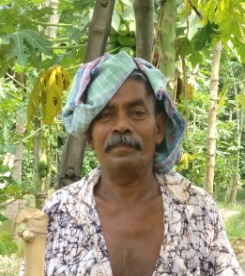 AddressVill.-Uttar Simla, Block- Chinsurah-Mogra, Dist.- Hooghly, Pin- 712102Contact details (Phone, mobile, email Id)Contact No: 9007582832Land holding (in ha.)3.3 haName and description of the farm/ enterprise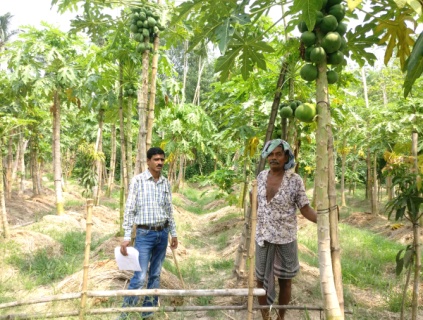 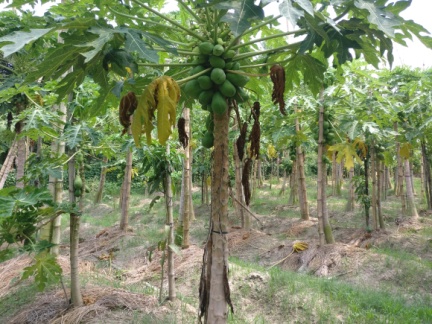 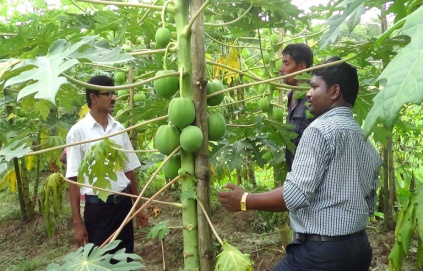 Papaya cultivation for ripe fruits:This is the success story of a progressive and commercial farmer, Mr. Krishna Chandra Haldar of village Uttar Simla under Chinsurah-Mogra block of Hooghly district. Mr. Haldar has vast experience in agriculture. He is associated with cultivation with more than 35 years and is still very eager to know something new technology and to adopt it in his own farming. He grows mainly horticultural crops like Papaya, Mango, Vegetables, etc. He is presently cultivating quite large numbers of variety in mango. But his main income is coming now from papaya cultivation. He earns a net profit of Rs. 4 to 5 lakh annually from his papaya cultivation. He grows papaya since 30 years and papaya is cultivated mainly for ripe fruits as ripe papaya has quite good market in this area. Ripe papaya is very delicious having good nutritional value and its demand remains throughout the year with good market price. Papaya can be grown throughout the year and it bears fruits round the year. But in this region for better profit papaya is planted according to some festive months like Muslim’s Ramzan month and other festivals like Durga puja.  Presently he is growing papaya in 1.5 acre of land. Mr. Haldar visited our KVK several times and took training on orchard management including papaya cultivation and he applied the knowledge in his cultivation. As papaya is very weather sensitive crop, outside improved varieties are not performing well in this region. So he mainly cultivates two local selected cultivars namely, ‘Deshi’ and ‘Bombai’ which give good production and are well adopted in this region. He collects seeds from his own crop with proper selection of fruits and seeds. He also raises his seedlings for own purpose. Mr. Halder applies modern cultural practices like mulching with straw, use of organic matter to the papaya crop. He uses very lesser amount of chemical fertilizers. When he faces problems for his crop he consults the Scientists of KVK and applies the remedial measures like application of boron, fungicides and pesticides, etc. KVK Scientists also visited his field and provided suggestion and technical know-how for management of the crop. He also developed a weeder machine to control weeds in his papaya field. During harvesting period he harvests about 300-400 kg fruits daily. Harvested fruits are stored for 2-3 days for enhancement of ripening and then transported to the market with paper wrapping in bamboo baskets. Due to following scientific management practices the quality of his fruits i.e. shape, size and colour was quite acceptable to the markets. He sales his produce in Chandannagar market with price ranging from Rs. 20 to Rs. 40 per Kg fruits. From this local market the middlemen transported the fruits to metropolitan city like, Kolkata. Economic impactEconomic Return from 1.5 acre papaya cultivation (1 year): Cost of seedlings raising: Rs. 30,000.00Cost of manures, fertilizers, pesticides, other chemicals:  Rs. 2,00,000.00Cost of bamboo staking and other materials: Rs. 70,000.00Cost of labour: Rs. 1,00,000.00Post harvest and Marketing cost: 50,000.00Total cost: Rs. 4,50,000.00Total production: 45 tonesAvg. Selling price Rs. 20 per KgGross return: Rs. 9,00,000.00Net Return: Rs. (9,00,000.00 – 4,50,000.00) = 4,50,000.00This huge income from the sole crop papaya cultivation leads Mr. haldar to economically sound person and helps to develop his livelihood.Social impactBeing a progressive farmer Mr. haldar is now very well known person in his village. The lifestyle of his family is significantly improved by the income from the crop. Many persons and organization visit his field to see his adorable approach.Environmental impactMr. Sarkar’s initiative is leading to bring crop diversity in that region and it is better for environment.Horizontal/ Vertical spreadMany farmers are inspired from Mr. Haldar for papaya cultivation and they already started to take initiative in this regard. Some farmers are shifting their traditional paddy and potato cultivation to such remunerative papaya cultivation. At present in his area about 3 ha land is covered under papaya cultivation.Name of farmerBiswanath DasAddressSankomore, Majher rasta, Chinsurah, Hooghly-712102Contact details (Phone, mobile, email Id)8013249521Landholding (in ha.)1000 sq.mName and description of the farm/ enterpriseN T Agro OrganicEconomic impactNet profit 15,000/- per monthSocial impact-Environmental impactCollecting organic waste from nearby localities.Horizontal/ Vertical spreadA good number of interested rural youths are coming here to know the details about the vermicompost production technology.Sl. No.Name/ Title of the technologyName/ Details of the Innovator(s)Brief details of the Innovative Technology1.Germination box for vegetable seed germination during winter seasonName: MANAS KUMAR KUNDUAddress: Vill. Ghagarpara, P.O. Khanakul, PIN:712406, Block: Khanakul 1, Dist. Hooghly,                                  Phone number:  (0)8641919467Age:  31Educational qualification: Class XLandholding: 12 KathaFarming experience (in years): Around 9 yearsName of crops/ livestock / other enterprises adopted by the innovator: Rice, Cucumber, Ridge gourd, Snake gourd, Okra, MerigoldIn common practice farmers generally germinate their wetted and treated seeds in between dry paddy straw heap after wrapping with bamboo leaf and cloth. But in this condition seed take more time to germinate and germination percentage is also less due to low temperature. In this particular case heplaced seeds on wetted cotton in plate and the plate were kept inside the germination box which was made by himself. During winter season in that box, temperature is given through kerosene lamp that can be maintained manually for which one thermometer is attached from outside. He made this box with of Length X Breadth X Height: 1’X1’X1’ 6”size with the help of hard paper board in which the lower side is made by metal sheet and top of the box can be open to place the seeds or when required. In the middle portion of the sheet, there is a chamber (Made by metal cane) for placing the kerosene lamp from outside. The box is placed on wooden foot.Sl. No.Crop / EnterpriseITK PracticedPurpose of ITK1.Water melonHand pollinationBetter fruit setting2.PapayaHand rubbing with ash after collection of seeds from fruits of papayaTo remove the gelatiniuos substances of seeds which contain germination inihibitorsSl. No.Crop / EnterpriseArea (ha)/ No. coveredProduction (q)No. of farmers involvedMarket available (Y/N)1.Paddy (Black rice, Dudhersor, Jhingesal, Kerala sundori)Tapan Adhikary & GroupVill: Khoragore, Chanditala-2, Hooghly626025Y2.Paddy (Kolma, Gobinobhog, Radhatilok, Kalabhat, Radhunipagol, Jasmin, )Basudeb Ghosh & GroupInchurah, Balagarh, Hooghly1050050Y3.Brinjal, Cowpea, OkraSukumar DeyJangalpara, Chanditala-10.3302Y4.Paddy (Gobinobhog, Radhatilok, Radhunipagol, )Shyamal MukherjeeDhobapara, Balagarh, Hooghly1351`Y5.Paddy (Kolma, Gobinobhog, Radhatilok, )Pinted gourdSanjoy  Ghosh Ichhapur, Balagarh, Hooghly1.50.560701YSl. No.Brief details of the tool/ methodology followedPurpose for which the tool was followedPRATraining need assessmentGroup DiscussionTraining need assessment, Selection of BeneficiariesObservationTraining need assessment, Selection of BeneficiariesStructured scheduleTraining need assessmentSl. NoName of the EquipmentQty.Mridaparikshak with soil testing kits1Digital Flam Photo Meter1Mono Quartz Distillatron Unit1Dr. Meter (Soil Temparature Recorder)1Augar 1Core Sampler1Moisture Box1STFR Meter1Number of soil samples analyzedNumber of soil samples analyzedNumber of soil samples analyzedNo. of FarmersNo. of VillagesAmount realized (in Rs.)Through mini soil testing kit/labsThrough soil testing laboratoryTotal81—8120013—Sl.No.ActivityNo. of ParticipantsNo. of VIPsName (s) of VIP(s)Number of Soil Health Cards distributedNo. of  farmers benefitted1.1. Training on Soil Health Management, Vermi-Compost Production Technology2. Soil Health Card distrbution2452Shri Ashok Tarafder, DDA (Admn), HooghlySri Jayanta Parui, DDA (WBP) & PD (ATMA), Hooghly200200No of training programmeNo of demonstrationsNo of plant material producedVisit by the farmersVisit by the officials—————Type of activitiesNo. of activitiesNumber of participantsRelated crop/livestock technologyCrop Exhibition25700Cabbage, Cauliflower, Brinjal, Banana, Red Cabbage, Lettuce, Variety of Flowers, Radish, Papaya, Groundnut Potato, Tamato, Mustard, Elephant Footyam, Broccoli, Capsicum,Farmers’ Training12660seed production Technology of different crops, Potato Pest management, Integrated nutrient management of potato, ,  Vermi-compost production, , Role of farmers’ club in marketing, Soil Health ManagementDisplaying of posters/charts100750Potato seed Production, low cost vermin-compost production Technology, Potato Pest Management, , Potato Processing technology, Nutrient management technologyVideo show on Agricultural Technology3450Potato seed Production, Potato Pest Management, Potato planting machineries, vermin-compost production TechnologyPublication of leaflet3-Leaflets Published by Hon’ble Vice-Chancellor, BCKVNo of student trainedNo of days stayedARS trainees trainedNo of days stayedDateName of the personPurpose of visit23.02.2019Dr. Ratna De Nag, MP, HooghlyPre-Rabi Krishak Sammelan & Kishan Mela23.02.2019Shri Tapan Das Gupta, MIC, Deptt. of Agricultural Marketing, Govt. of West BengalPre-Rabi Krishak Sammelan & Kishan Mela23.02.2019Shri Asit Majumder, MLA, ChinsurahPre-Rabi Krishak Sammelan & Kishan Mela23.02.2019Shri Manoj Chakraborty, Krishi Karmadhakshya, Hooghly Zilla ParishadPre-Rabi Krishak Sammelan & Kishan Mela24.09.2018, 05.12.2018 & 23.02.2019Mr. Ashok Tarafder, DDA (Admin), HooghlySAC Meeting, World Soil Day, Pre-Rabi Krishak Sammelan & Kishan Mela24.09.2018, 05.12.2018 & 23.02.2019Mr. Jayanta Parui, DDA (WBP) & PD (ATMA), HooghlySAC Meeting, World Soil Day, Pre-Rabi Krishak Sammelan & Kishan Mela24.09.2018 & 23.02.2019Mrs. Moutusi Mitra Dhar, Deputy Director of  Horticultur, HooghlySAC Meeting, Pre-Rabi Krishak Sammelan & Kishan Mela24.09.2018 & 23.02.2019Prof. Pintu BandyopadhyayDirector, Directorate of Extension Education, BCKVSAC Meeting, Pre-Rabi Krishak Sammelan & Kishan Mela23.02.2019Prof. Srikanta Das, Dean, Faculty of Agriculture, BCKVPre-Rabi Krishak Sammelan & Kishan Mela25.02.2019Prof. Koushik Brahmachari, In-Charge, FACC, BCKVPre-Rabi Krishak Sammelan & Kishan Mela28.01.2019Mr. Kartick Biswas, Statistical Investigator, Directorate of Jute Development, Govt. of InadiaCFLD Visit24.08.2018Mr. Kempahonnaiah, IAS, Assistant Magistrate, Hooghly DistrictDifferent Activities of KVK09.08.2018Mr. Sampot Ranjan Patra, Director of Agriculture, Govt. of WBDifferent Activities of KVK23.02.2019Dr. D.D. Patra, Vice- Chancellor, BCKV Pre-Rabi Krishak Sammelan & Kishan Mela06.03.2019Dr. S. S. Singh, Director, ICAR-ATARIKVK VisitName of specific technology/skill transferredNo. of participants% of adoptionChange in income (Rs.)Change in income (Rs.)Name of specific technology/skill transferredNo. of participants% of adoptionBefore  (Rs./Unit)After (Rs./Unit)Horizontal spread of technologiesHorizontal spread of technologiesTechnologyHorizontal spreadDemonstration of Prateeksha (IET-15191) - a improved high yielding paddy variety2800 ha in 2018-19YearName of the BlocksArea (ha)2013Balagarh, Panduah, Polba-dadpur, Chinsurah-Mogra,Tarkeswar2502014Balagarh, Panduah, Polba-dadpur, Chinsurah-Mogra,Tarkeswar, Dhaniakhali, Khanakul-I, Haripal10002015Balagarh, Panduah, Polba-dadpur, Chinsurah-Mogra,Tarkeswar, Dhaniakhali, Khanakul-I, Haripal14502016Balagarh, Panduah, Polba-dadpur, Chinsurah-Mogra,Tarkeswar, Dhaniakhali, Khanakul-I, Haripal16252017Chanditala-I, Chanditala-II, Jangipara22702018Balagarh, Panduah, Polba-dadpur, Chinsurah-Mogra,Tarkeswar, Dhaniakhali, Khanakul-I, Haripal, Chanditala-I, Chanditala-II, Jangipara2800Sl. No.Brief details of technologyImpact of the technology in subjective termsImpact of the technology in objective termsThematic areaSeed  ProductionName of the InnovationGermination box for vegetable seed germination during winter seasonDetails of InnovatorName: MANAS KUMAR KUNDUAddress: Vill. Ghagarpara, P.O. Khanakul, PIN:712406, Block: Khanakul 1, Dist. Hooghly,                                  Phone number:  (0)8641919467Age:  31Educational qualification: Class XLandholding: 12 KathaFarming experience (in years): Around 9 years Name of crops/ livestock / other enterprises adopted by the innovator: Rice, Cucumber, Ridge gourd, Snake gourd, Okra, MerigoldBack ground of innovationHe gathered information about basic requirement of seed germination from book and made the box. Now last four years, he is applying this innovative idea in seed germination of vegetable crops, like pumpkin, snake gourd, ridge gourd and cucumber.Technology detailsIn common practice farmers generally germinate their wetted and treated seeds in between dry paddy straw heap after wrapping with bamboo leaf and cloth. But in this condition seed take more time to germinate and germination percentage is also less due to low temperature. In this particular case heplaced seeds on wetted cotton in plate and the plate were kept inside the germination box which was made by himself. During winter season in that box, temperature is given through kerosene lamp that can be maintained manually for which one thermometer is attached from outside. He made this box with of Length X Breadth X Height: 1’X1’X1’ 6”size with the help of hard paper board in which the lower side is made by metal sheet and top of the box can be open to place the seeds or when required. In the middle portion of the sheet, there is a chamber (Made by metal cane) for placing the kerosene lamp from outside. The box is placed on wooden foot.Practical utility of innovationSeed germinate within a short period in comparison with the normal method of seed germinationEntrepreneurship development Entrepreneurship development Name of the enterpriseMushroom ProductionName & complete address of the entrepreneurMr. Sudhir Ruidas, Vill. Khirkundi, P.O. Pandua, Dist. HooghlyRole of KVK with quantitative data support: Hooghly Krishi Vigyan Kendra supports to Mr. Ruidas with scientific technologies and regular follow up for mushroom cultivation and how to sale the raw mushroom as well as dry mushroom. And guided how to produce mushroom spawn for his enterprise.Timeline of the entrepreneurship developmentMr. Sudhir Ruidas, marginal farmers used to work very hard for agricultural production for his livelihood. He was very interested to cultivate mushroom since his childhood days. After completing education, he was passing through the economic stress while unemployed and searching for an alternative and profitable enterprise. However, the situation started changing when he came in contact with Hooghly Krishi Vigyan Kendra and took training for mushroom production. After getting the training he gained confidence and started mushroom cultivation in low scale by his own. Technical Components of the EnterpriseOyster mushroom per month and 150-200kg Milky mushroom per three month and 70-80kg Dry Mushroom per year in local market. Spawn 15000-16000 packets per year Status of entrepreneur before and after the enterpriseHe was passing through the economic stress while unemployed and searching for an alternative and profitable enterprise. However, the situation started changing when he started the mushroom cultivation. His earning has reached to 4 lakh - 5 lakh per year through production and selling of raw mushroom (Oyster & Milky), Spawn and dry mushroom.Present working condition of enterprise in terms of raw materials availability,  labour availability, consumer preference, marketing the product etc. ( Economic viability of the enterprise):After the intervention of Hooghly KVK he tried to increase mushroom production in large scale. Side by side, he started processing and sale of the value added products of mushroom. Apart from producing and processing of mushroom, he is now supplying spawn and buying mushroom from other growers. He is also acting as rural entrepreneur and master trainer to create much awareness among others. Presently, he is supplying 100-150kg fresh Oyster mushroom per month and 150-200kg fresh Milky mushroom per three month and 70-80kg dry Mushroom per year in local market. He is also supplying spawn 15000-16000 packets per year to the surrounding producers. His earning has reached to 4 lakh to 5 lakh per year through production and selling of raw mushroom (Oyster & Milky), Spawn and dry mushroom. He has given training to the rural youth for different organization within the state and outside of the state. Horizontal spread of enterpriseAfter seeing the success of Mr. Ruidas forty five farmers/Farm women in the locality have already started mushroom production and near about 200 rural youth have taken training on mushroom production from Hooghly KVK. They will start mushroom production very shortly.Sl. No.Name of organizationNature of linkage1.Agriculture Technology Management Agency (ATMA)Sponsored programmes like Training, Demonstration, and Farmer’s to Farmer’s Technology dissemination, Farm School and ATMA funded Research on Organic matter and Growth regulators on production of strawberry and Seed primimng on lentil.2.National Bank for Agriculture and Rural Development (NABARD)Taken up different activities by KVK through Farmers’ Clubs formed by NABARD, Sponsored Programme like Skilled Development Training, Technical Partner in Pilot Project on Value Chain Management of Potato in Hooghly Distrist, Development of Master Farmers, Tarining by Master Farmers to other Farmers, Dissemination of Onion Storage Technology Refined by Hooghly KVK through formation of Bankable Scheme.3.Rashtriya Krishi Vikash Yojona (RKVY), Govt. of W.B.Provided fund for development of model Integrated Farming System Training- cum- Demonstration Centre. 4.Fertilizer Association of India (FAI)Organized demonstration programme jointly on Soil test based fertilizer application in paddy and potato. 5.All India Co-ordinated Research Project (AICRP) on Forage Crops, BCKVOrganized demonstration programme and field day on fodder crops jointly6.Department of FPI & Horticulture, Govt. of W.B.Provided fund for Onion storage structure and progeny orchard, Training under National Vegetable Initiative Programme, Training under MIDH.7.Coconut Development Board, Govt. of IndiaProvided fund for development of master farmers under FOCT.8.Regional Station for Forage Production & Demonstration, KalyaniProvided Seed & Planting Materials of Fodder.9.NDRI, KalyaniProvided Seed & Planting Materials of Fodder, Mineral Mixture (CALMIN-ERS).10.Animal Resource Development Department, GoWBOrganized Vaccination Camps and Animal Health Camps.11.ICAR-National Institute of Research on Jute & Allied Fibre TechnologyDemonstration of Jute rating technology, decorticator machine, use of fungal agent for Jute rating, Training of women on preparation of Jute based product; Jointly Organized Technology Mela etc.12.Rice Research Station, Chinsurah, HooghlyDemonstration of New Rice Variety13.SAMETI, Narendrapur, WBProvided STRY Training programme and  DAESI Diploma courseName of the programme/schemePurpose of programmeDate/ Month of initiationFunding agencyAmount (Rs.)ATMA ResearchResearch WorkNovember, 2018ATMA5,00,000.00Farmers’ Scientist interaction under ATMA TrainingOctober, 2018ATMA40,000.00STRYTrainingDecember, 2018SAMETI42,000.00ATMA ATM/BTM TrainingTrainingSeptember, 2018ATMA1,44,000.00Diploma in Agricultural Extension Services for Input DealersDiploma CourseNovember, 2017 to October, 2018MANAGE16,00,000.00Name of the programme/schemePurpose of programmeDate/ Month of initiationFunding agencyAmount (Rs.)ATMA ResearchResearch WorkNovember, 2018ATMA5,00,000.00Farmers’ Scientist interaction under ATMATraining25.09.2018 & 28.03.2019ATMA40,000.00STRYTraining03-09 December, 2018SAMETI42,000.00ATMA ATM/BTM TrainingTraining26-28 September, 2018 & 03-05 October, 2018 ATMA1,44,000.00Diploma in Agricultural Extension Services for Input DealersDiploma CourseNovember, 2017 to October, 2018MANAGE16,00,000.00Sl. No.Name of demo UnitYear of estt.Area(Sq. mt)Details of productionDetails of productionDetails of productionAmount (Rs.)Amount (Rs.)RemarksSl. No.Name of demo UnitYear of estt.Area(Sq. mt)Variety / breedProduceQty.Cost of inputsGross incomeRemarks1.IFS cum demonstration Unit201282.5Cow-CBJGoat-Black BengalHen- RIRGramapriyaDuck-Indian RunnerMilk, KidsFishMeatDuckHenMilk:1870.50 lt.13 nos. GoatsFish:40 kgEgg: 217 nos.3 nos. HenRs 58000/-Rs. 56,114/-—Rs. 4,400/-Rs. 1,300/-Rs. 1,000/-2.Green house2011279Capsicum, Tomato, Broccoli, Cherry Tomato etc.As Vegetables350pcs,3.0q,400pcs,0.10q,Rs.8,500/-Rs.12,000/-3.Shade net201242Cauliflower, Tomato, Chilli, BroccoliAs Seedlings4375 nos.Rs.4,000 /-Rs.5,500 /-4.Progeny orchard20134000Himsagar, Amropali, L-49, Allahabad Sofeda, Patiline etc.As FruitsRs.5,000 /-Rs.7,000 /-Progeny orchard consist of five years aged seedlingsTotalTotal–4403.5–––75,500.0087,314.00–Nameof the CropDate of sowingDate of harvestArea (ha)Details of productionDetails of productionDetails of productionAmount (Rs.)Amount (Rs.)RemarksNameof the CropDate of sowingDate of harvestArea (ha)VarietyType of ProduceQty.(q)Cost of inputsGross incomeRemarksPaddy18.06.1826.11.182.67MTU7029Seed81.5075,000.00Yet to be SoldPaddy18.06.1827.11.180.267IET 15191Seed13.7513,000.00Yet to be SoldPaddy18.06.1806.12.180.133GobindabhogSeed1.53,800.009,000.00Paddy26.06.1808.12.180.06KalanoniaSeed1.01,850.00Yet to be SoldLentil03.12.1804.03-07.03.190.53MaitriSeed1.822,800.00Yet to be SoldMustard25.12.1828.03.190.267JD-6Seed1.073,000.003,745.00Onion bulb10.10.1802.04-04.04.190.067SukhsagarBulb4.84,700.005,100.00Onion Seed09.12.1828.04.190.02SukhsagarSeed0.105,700.00Yet to be SoldBottle Gourd25.09.1815.11.18-01.02.190.02–Vegetable360 pcs1880.002800.00Sugarcane07.03.1811.02.190.167Ganga 803Cane4000 pcs.15,000.0030,500.00Elephant Footyam09.03-13.03.1810.12-13.12.180.097Bidhan KusumSeed Rhizome15.50 q55,000.0066,000.00Banana27.02.1820.03.190.267Kathali Bugda LocalBunch5.0 q5,000.0020,000.00Strawberry05.11.1807.01-10.04.190.067Sweet Charlie, Winter DawnFruit5.0 q60,000.0075,000.00Sl.No.Name of the ProductQty (Kg)Amount (Rs.)Amount (Rs.)RemarksSl.No.Name of the ProductQty (Kg)Cost of inputsGross incomeRemarksVermi-Compost25003,500.0010,500.0The maximum produced is utilized in Instructional farm of KVKEarth worm2500 pcs.-1,250.00Farmers purchased the earth worm from KVKAzolla210650.00800.00The maximum produced is utilized in Instructional farm of KVKSl.NoNameof the animal / bird / aquaticsDetails of productionDetails of productionDetails of productionAmount (Rs.)Amount (Rs.)RemarksSl.NoNameof the animal / bird / aquaticsBreedType of ProduceQty.Cost of inputsGross incomeRemarks1.CowCross Breed JerseyMilk1870.50 lit44,600.0056,114.002.GoatBlack BengalLive Goat13 nos.1,500.00Yet to be Sold3.FishKatla, Rohu, MriguelFish40 kg.2,500.004,000.004.PoultryGramapriyaLive Hen3 pcs.900.001,300.00Total - Total - Total - Total - Total - 49,500.0061,514.00MonthsNo. of trainees stayedTrainee days (days stayed)Reason for short fall (if any)April——May122June381July292August273September632October122November101December323January——February202March——Total :24318MonthsQ IQIIQ IIIQIVQ VQVIBank accountName of the bankLocationAccount NumberHooghly Krishi Vigyan Kendra,  BCKV, ICARState Bank of IndiaState Bank of India, Chinsurah, AkhanbazarDt.-Hooghly, Pin-71210130403857089Hooghly Krishi Vigyan Kendra, (Revolving Fund A/c), BCKV, ICAR-Do--Do-30403846033ItemReleased by ICARReleased by ICARExpenditureExpenditureUnspent balance as on -1st April 2019ItemKharifRabiKharifRabiUnspent balance as on -1st April 2019Groundnut2.40-2.37740-0.02260Mustard-0.60-0.587580.01242ItemReleased by ICARReleased by ICARExpenditureExpenditureUnspent balance as on 1st April 2019ItemKharifRabiKharifRabiUnspent balance as on 1st April 2019Black gram4.50-4.38374-0.11626Lentil-3.30-3.250100.04990Sl.No.ParticularsSanctionedReleasedExpenditureA. Recurring ContingenciesA. Recurring ContingenciesA. Recurring ContingenciesA. Recurring ContingenciesA. Recurring Contingencies1Pay & Allowances99,00,000.0099,00,000.0098,32,972.002Traveling allowances60,000.0060,000.0059,427.003HRD15,000.0015,000.0012,990.004ContingenciesContingenciesContingenciesContingenciesAStationery, telephone, postage and other office charges4,40,000.004,40,000.004,27,997.00BPOL, repair of vehicle, tractor and equipment4,40,000.004,40,000.004,27,997.00CTraining of farmers3,30,000.003,30,000.003,29,999.00DTraining materials (posters, charts, demonstration material including chemical etc. required for conducting the training3,30,000.003,30,000.003,29,999.00ETraining of Extension functionaries3,30,000.003,30,000.003,29,999.00FTraining of Rural youth3,30,000.003,30,000.003,29,999.00GFrontline demonstration (minimum of 100 demonstration in a year)2,20,000.002,20,000.002,19,996.00HOn- farm testing (on need based, location specific and newly generated information in the major production systems of the year1,10,000.001,10,000.001,09,998.00ITribal Sub Plan (TSP)---JSwatchta Expenditure--12,000.00KMaintenance of building---TOTAL (A)TOTAL (A)B. Non-Recurring ContingenciesB. Non-Recurring ContingenciesB. Non-Recurring ContingenciesB. Non-Recurring ContingenciesB. Non-Recurring Contingencies1Works ---2Vehicle ---3Equipment, Furniture and Furnishing---4Soil & Water testing Equipments---TOTAL (B)TOTAL (B)1,10,75,000.001,10,75,000.001,10,05,382.00C. REVOLVING FUNDC. REVOLVING FUND---GRAND TOTAL (A+B+C)GRAND TOTAL (A+B+C)1,10,75,000.001,10,75,000.001,10,05,382.00YearOpening balance as on 1st AprilIncome during the yearExpenditure during the yearNet balance in hand as on 1st April of each year (Kind + cash)2015-162.131603.461423.43096Cash- Rs. 2.16206Kind- 4.8 ton  paddy seed, 1.2 q Mustard Seed, 10.0 kg Onion Seed & 10.0 q Onion Bulb  (Stock value: Approx. Rs.0. 956)2016-172.162064.306993.53933Cash- Rs. 2.92972Kind- 9.0 ton  paddy seed, 0.5 q Mustard Seed, 40.0 kg Onion Seed & 18.0 q Onion Bulb, Coriander 2.0 q  (Stock value: Approx. Rs. 3.26700)2017-182.929727.097505.68239Cash- Rs. 4.34483Kind- 2.5 ton  paddy seed (Stock value: Approx. Rs. 0.50 lakh), 9.0 kg Onion seed  (Stock value: Approx. Rs. 0.09 lakh)2018-194.3448310.832277.99761Cash- Rs. 7.17949Kind- 9.77 ton  paddy seed (Stock value: Approx. Rs. 2.85 lakh), 10.0 kg Onion seed  (Stock value: Approx. Rs. 0.15 lakh)Nameof activityNumber of activitySeasonWith line departmentWith ATMAWith bothCelebration of Soil Health Day1RabiAgriculture DepartmentATMA, HooghlyBothRefresher course of ATMA Functioneries (BTM/ATM)1RabiAgriculture DepartmentATMA, HooghlyBothHorticulture technology under MIDH5RabiFPI& Horticulture-SingleFarmers Scientists Interaction Programme2RabiAgriculture DepartmentATMA, HooghlyBothSkill Training on Rural Youth2RabiSAMETI, WB-SingleATMA funded research on Strawberry & Lentil2Kharif & RabiAgriculture DepartmentATMA, HooghlyBothField visit7Kharif, Rabi and SummerAgriculture DepartmentATMA, HooghlyBothName of the diseaseCropDate of outbreakArea affected (in ha)% Commodity lossPreventive measures taken for area (in ha)Name of the diseaseSpecies affectedDate of outbreakNumber of death/ Morbidity rate (%)Number of animals vaccinatedPreventive measures taken in pond (in ha)Title of the training programmePeriodPeriodNo. of the participantNo. of the participantAmount of Fund Received (Rs)FromToMFDate of  organizing the programmeResource PersonNo. of participantsRegistration (crop wise)Registration (crop wise)Name of cropNo. of registrationType of messageNo. of messagesNo. of farmers coveredCrop254500Livestock00Fishery00Weather00Marketing00Awareness233530Training information101000Other152778Total7311,808Sl. No.ParticularsDescription1.No. of visitors visited the portal5252.No. of farmers registered in the portal3373.Mobile Apps developed by KVK-4.Name of the App-5.Language of the App-6.Meant for crop/ livestock/ fishery/ others-7.No. of times downloaded-Date/ Duration of ObservationActivities undertakenDate/ Duration of ObservationActivities undertaken16.12.2018Display and Banner at Prominent places17.12.2018Cleaning of Offices, Corridors and premisesWeeding out old records18.12.2018Sanction and SWMCleanliness and sanitation drive within campuses19.12.2018Sanitation and SWMCleanliness and sanitation drive in the villages adopted by KVK involving village community20.12.2018Stock taking of waste management & activities including utilization of organic wastes/generation of wealth from waste, polythene free status, composting of kitchen and home waste materials, promoting clean & green technologies and organic farming practices.21.12.2018Awareness on recycling of waste water, water harvesting for agriculture/horticulture application / kitchen gardens in residential colonies / l-2 nearby villages. 22.12.2018Organising Workshops, exhibitions, technology demonstrations on agricultural technologies for conversion of waste to wealth, safe disposal of all kinds of wastes. Debate on Swachhta atthe DARE/ICAR establishments, Seminars, awareness camps, rallies, street plays and expert talk.23.12.2018Celebration of Special Day- Kisan Diwas (Farmer's Day)-23 December inviting farmers. Experience sharing on Swachhta initiatives by farmers and civil society officials. Felicitatingfarmers / civil society officials for exemplary initiatives on Swachhta.24.12.2018Swachhta Awareness at local level (organizing Sanitation Campaigns) involving and with the help of the farmers, farm women and village youth in new villages not adopted any by institutes/ establishments. 26.12.2018Fostering healthy competition: Organising competition and rewarding best offices/ residential areas/ campuses on cleanliness. Quiz, assay & drawing competitions for school children, village youth.27.12.2018Stock taking of waste management & other activities including utilization of organic wastes/ generation of wealth from waste, polythene free status, composting of kitchen and home wastematerials, Promoting clean & green technologies and organic farming practices in community places and on the spot redressal of issues.28.12.2018Campaign on cleaning of sewerage & water lines, awareness on recycling of waste water, water harvesting for agriculture/ horticulture application/kitchen gardens in residential coloniesoutside campuses/ nearby villages with the involvement of local/ vilage communities.29.12.2018Visits of community waste disposal sites/ compost pits, cleaning and creating awareness on treatment & safe disposal of bio-degradable/ non bio-degradable wastes by involving civil/farming community.ActivitiesNumberExpenditure (in Rs.)Digitization of office records/ e-office  —0.00Basic maintenance43,750.00Sanitation and SBM55,000.00Cleaning and beautification of surrounding areas51,000.00Vermicomposting/ Composting of biodegradable waste management & other activities on generate of wealth for waste 51,000.00Used water for agriculture/ horticulture application10.00Swachhta Awareness at local level51,000.00Swachhta Workshops—0.00Swachhta Pledge10.00Display and Banner1250.00Foster healthy competition—0.00Involvement of print and electronic media—0.00Involving the farmers, farm women and village youth in the adopted villages (no of adopted village)50.00No of Staff members involved in the activities120.00No of VIP/VVIPs involved in the activities—0.00Any other specific activity (in details)—0.00Total4412,000.00Date of ObservationActivities undertakenDate of ObservationActivities undertaken28.02.2019Training cum Awareness Programme on hi-tech horticulture, Vermi-Compost Production, Visit of Instructional Farm.Title of ProgrammeDateNo. of participantsName and address of schoolDate of visit to schoolAreas coveredTeaching aids usedInchura Rai Saheb Haradhan Ch Adibasi Vidyamandir, P.O. - Inchura Bazar
Dist - Hooghly22.08.2018Crop Production TechnologyParthenium AwarenessLCD Projector, LaptopNur Humjanpur Prathamik Bidyalaya, P.O. - Humjanpur 
Dist - Hooghly 20.09.2018Crop Production TechnologySwachhata Awareness ActivityLCD Projector, LaptopDate  of programmeNo. of Union Ministers attended the programmeNo. of  Hon’ble MPs (Loksabha/ Rajyasabha) participatedNo. of State Govt. MinistersParticipants (No.)Participants (No.)Participants (No.)Participants (No.)Participants (No.)Participants (No.)Participants (No.)Coverage by Door Darshan (Yes/No)Coverage by other channels (Number)Date  of programmeNo. of Union Ministers attended the programmeNo. of  Hon’ble MPs (Loksabha/ Rajyasabha) participatedNo. of State Govt. MinistersMLAs  Attended the programmeChairman ZilaPanchayatDistt. Collector/ DMBank OfficialsFarmersGovt. Officials, PRI members etc.TotalCoverage by Door Darshan (Yes/No)Coverage by other channels (Number)23.02.1901110007003001001Yes5Sl.No.ActivityNo. of villages InvolvedNo. of ParticipantsNo. of VIPsName (s) of VIP(s)Toilet pit-digging exercise and other toilet construction activities140——Organizing cleaning of streets, drains and back alleys through awareness drives4120——Organizing waste collection drives in households and common or shared spaces16——Conducting door to door meeting to drive behavior with respect to sanitation behaviours110——Organizing awareness campaigns around better sanitation practices like using a toilet, hand washing, health and hygiene awareness, etc.4200——Performing Swachhata related Nukkad Nataks/ street plays, folk song and dance performances00——Conducting Village or School-level rallies to generate awareness about sanitation2250——Making wall paintings in public places on the theme of Swachhata110——Volunteering  for segregation of solid waste into non-biodegradable and biodegradable waste15——Mobilizing community to build compost pits, where organic matter decomposes to form manure440——Sl.No.ActivityNo. of villages InvolvedNo. of ParticipantsNo. of VIPsName (s) of VIP(s)1.Awareness: Essay writing, Drawing competition556--Sl.No.Name of FarmerAddress of the farmer with contact no.Innovation/ Leading in enterpriseSubrata KarmakarVill. Beleswar, P.O. Basna, Hooghly 9735195113OnionBasudeb GhoshVill. Hamzanpur, P.O. Ektarpur, Hooghly 9434973544JuteBudhadeb GhoshVill. Dhobapara, P.O. Dhobapara, Dist. Hooghly 9647959979OkraBasudeb KarmakarVill. Beleswar, P.O. Basna, Hooghly 9735605460OnionSk. Murad BoxVill. Beleswar, P.O. Basna, Hooghly 9734553885CucumberAjit DasVill. Dohia, P.O. Ektarpur, Dist. Hooghly 9735741450JuteSamiron MondalVill. Dohia, P.O. Ektarpur, Dist. Hooghly 9933908235PaddyBasudeb GhoshVill. Ghosalia, P.O. Dumurdah , Dist. Hooghly 9831604385PaddyMontulal PoddarVill. Dhobapara, P.O. Dhobapara, Dist. Hooghly 9002651610OnionSanjay SammadarVill. Ichapur, P.O. Bakulia, Dist. Hooghly 8900039439Pointed gourdAsit NayekVill. Damorgacha, P.O. Inchura, Dist. Hooghly9475755531OnionDinbandhu SanpuiVill. Inchura bazar, P.O. Inchura Bazar, Dist. Hooghly9635808808Onion SeedTarun DasVill. Jagulia, P.O. Ektarpur, Dist. Hooghly9002336521PaddyShyamal MukherjeeVill. Dhobapara, P.O. Dhobapara, Dist. Hooghly8972217145OnionHaradhan SadhukhanVill. Dhobapara, P.O. Dhobapara, Dist. Hooghly9932350906PaddyAshis SarkarVill. Kamarpara, P.O. Brindabanpur, Dist. Hooghly9735773801PaddySunil SarkarVill. Kamarpara, P.O. Brindabanpur, Dist. Hooghly9800855614PaddyLaxmon Ch. GhoshVill. Kamarpara, P.O. Brindabanpur, Dist. Hooghly8900136568PaddyRadha Kanta GuinVill. Chakloi, P.O. Kamarpara, Dist. Hooghly9475410026PaddyAmalesh ChatterjeeVill. Kamalpur, P.O. Khamargachi, Dist. Hooghly9153865145PaddyTapan DasVill.Puraton Boga, P.O. Khamargachi, Dist. Hooghly 9477505010PaddyGorachand HansdaVill. Beleswar, P.O. Basna, Hooghly 9933312459PaddyPintu GhoshVill. Ayda, Behula, Balagarh 9933654272PaddyProsenjit GoshVill. Ayda, Behula, Balagarh 9775214188PaddySushil PaulVill. Basna, P.O. Basna, Dist. Hooghly 9231322914PaddySujit Kr. DasVill. Paschim tajpur, Chanditala, Dist. Hooghly 8926364887PaddyDudh Kumar SantraVill. Khonagarh, P.O. Krishnarampur, Dist. Hooghly 9933836479PaddySushanta DasVill. + P.O. Krishnarampur, Dist. Hooghly 9547462995PaddyAlok Kr. DasVill. Khonagarh, P.O. Krishnarampur, Dist. Hooghly 9932973488PaddyPrabhas AdhikaryVill. Khonagarh, P.O. Krishnarampur, Dist. Hooghly 8972816637PaddyKartik AdhikaryVill. Khonagarh, P.O. Krishnarampur, Dist. Hooghly 9681227420PaddyRam Krishna ChakrabortyVill. Khonagarh, P.O. Krishnarampur, Dist. Hooghly 9903897306PaddyJoydeb AdhjikaryVill. Khonagarh, P.O. Krishnarampur, Dist. Hooghly 9836676148PaddyAnanta GhoshVill. Khonagarh, P.O. Krishnarampur, Dist. Hooghly 9479999339PaddyBanulal AdhikaryVill. Khonagarh, P.O. Krishnarampur, Dist. Hooghly 7602435229PaddyKanai DoluiVill. Khonagarh, P.O. Krishnarampur, Dist. Hooghly 9547230399PaddyDilip AdhikaryVill. Khonagarh, P.O. Krishnarampur, Dist. Hooghly 7278358959PaddySk. Jumat AliVill. Khonagarh, P.O. Krishnarampur, Dist. Hooghly 9903504876PaddyArun GhoraVill. Khonagarh, P.O. Krishnarampur, Dist. Hooghly 9932027408PaddySamir BagVill. Khonagarh, P.O. Krishnarampur, Dist. Hooghly 9933835902PaddySk. Alam GirVill. Khonagarh, P.O. Krishnarampur, Dist. Hooghly 9872797192PotatoAshok SantraVill.+P.O. Baksha, Dist. Hooghly 9830770198PaddyShyamal AdhikaryVill. Khonagarh, P.O. Krishnarampur, Dist. Hooghly 9932180615JuteRabin AdhikaryVill. Khonagarh, P.O. Krishnarampur, Dist. Hooghly 8670593601PaddyPradip DasVill. Khonagarh, P.O. Krishnarampur, Dist. Hooghly 9163934354PaddyManik DeVill. Khonagarh, P.O. Krishnarampur, Dist. Hooghly 9153605295PaddyKedar Nath DeVill. Khonagarh, P.O. Krishnarampur, Dist. Hooghly 8697443507PaddyGopal SantraVill.+P.O. Baksha, Dist. Hooghly 9007485562PaddyAstu MalickVill.+P.O. Baksha, Dist. Hooghly 9563293335PaddyBappaditya KarmakarVill.+P.O. Baksha, Dist. Hooghly 9832941917PaddyAnimesh MallickVill. + P.O. Bamunari, Dist. Hooghly 9143795220PaddyTarak NathSamantaVilll. Kalikundu, P.O. Ramnagar, Dist. Hooghly 9734503586PaddyShyamal SamuiVilll. Kalikundu, P.O. Ramnagar, Dist. Hooghly 7699227361PaddySukumar GhoruiVilll. Kalikundu, P.O. Ramnagar, Dist. Hooghly 9733808679PaddyRaghunath SamantaVilll. Kalikundu, P.O. Ramnagar, Dist. Hooghly 9093938283PaddySridam SamantaVilll. Kalikundu, P.O. Ramnagar, Dist. Hooghly 9732005128PaddyBaidyanath SamantaVilll. Kalikundu, P.O. Ramnagar, Dist. Hooghly 9832204958PaddyHemanta MondalVilll. Kalikundu, P.O. Ramnagar, Dist. Hooghly 8001788294PaddyGoutam SamantaVilll. Kalikundu, P.O. Ramnagar, Dist. Hooghly 8900491278PaddySanjit KhamaruVilll. Kalikundu, P.O. Ramnagar, Dist. Hooghly 9874307109PaddyPronay MondalVilll. Kalikundu, P.O. Ramnagar, Dist. Hooghly9046380906PaddySk. Moidul IslamVilll. Kalikundu, P.O. Ramnagar, Dist. Hooghly8609250334PaddyGangadhar BhoumikVilll. Kalikundu, P.O. Ramnagar, Dist. Hooghly9800747005PaddyKaliapada HazraVilll. Kalikundu, P.O. Ramnagar, Dist. Hooghly9143116435PaddySaifuddin AhmedVilll. Kalikundu, P.O. Ramnagar, Dist. Hooghly9474540176PaddyMahadeb DasVilll. Kalikundu, P.O. Ramnagar, Dist. Hooghly7699115073PaddyAjijul RahamanVilll. Kalikundu, P.O. Ramnagar, Dist. Hooghly7407902214PotatoBudhadeb GhoshVilll. Kalikundu, P.O. Ramnagar, Dist. Hooghly9474702338PotatoKiron PatraVilll. Kalikundu, P.O. Ramnagar, Dist. Hooghly9474004484PotatoSukalyan DasVilll. Kalikundu, P.O. Ramnagar, Dist. Hooghly9474665271PotatoSahadeb DasVilll. Kalikundu, P.O. Ramnagar, Dist. Hooghly9564293550PotatoBikash MalikVilll. Kalikundu, P.O. Ramnagar, Dist. Hooghly9800298370PotatoRamendra Nath SamantaVilll. Kalikundu, P.O. Ramnagar, Dist. Hooghly9832231047PotatoGopal Ch. MondalVilll. Kalikundu, P.O. Ramnagar, Dist. Hooghly8900214062PotatoKinkor DasVill. Benabari, P.O. Sugandhya, Dist. Hooghly9163104945PotatoBiswajit GhoshVill. Benabari, P.O. Sugandhya, Dist. Hooghly9007258847PotatoSurajit BagVill. Benabari, P.O. Sugandhya, Dist. Hooghly9231948635PotatoSankar MondalVill. Benabari, P.O. Sugandhya, Dist. Hooghly9831217643PotatoSk. Akkas AliVill. Mamudpur, P.O. Mogra, Dist. Hooghly8798164592PotatoAbhisek HalderVill. Uttar Simla, P.O. Chinsurah R.S. Dist. Hooghly9681382712PapayaAmar GhoshVill. Uttar Simla, P.O. Chinsurah R.S. Dist. Hooghly9433330541PapayaAmar Nath GhoshVill. Uttar Simla, P.O. Chinsurah R.S. Dist. Hooghly9051548868MangoAmit GhoshVill. Uttar Simla, P.O. Chinsurah R.S. Dist. Hooghly9748363325PaddyApurba BagVill. Uttar Simla, P.O. Chinsurah R.S. Dist. Hooghly9836893924MangoAshis GhoshVill. Uttar Simla, P.O. Chinsurah R.S. Dist. Hooghly988343909MangoBasanta GhoshVill. Uttar Simla, P.O. Chinsurah R.S. Dist. Hooghly9831756953MangoDebu GhoshVill. Uttar Simla, P.O. Chinsurah R.S. Dist. Hooghly9681381922MangoKrishna Ch. HalderVill. Uttar Simla, P.O. Chinsurah R.S. Dist. Hooghly8100412894PapayaMadan Kr. GhoshVill. Uttar Simla, P.O. Chinsurah R.S. Dist. Hooghly9830859079PeaManik MondalVill. Uttar Simla, P.O. Chinsurah R.S. Dist. Hooghly9674346390TomatoShyamal GhoshVill. Uttar Simla, P.O. Chinsurah R.S. Dist. Hooghly9432434449PumpkinSubir HalderVill. Uttar Simla, P.O. Chinsurah R.S. Dist. Hooghly9143381663PapayaSubrata GhoshVill. Uttar Simla, P.O. Chinsurah R.S. Dist. Hooghly9883297902PeaSunil BaskeyVill. Uttar Simla, P.O. Chinsurah R.S. Dist. Hooghly9163935099PaddyPashupati DasVill. Benabari, P.O. Sugandhya, Dist. Hooghly9830808303PotatoPartha Pratim DasVill. Benabari, P.O. Sugandhya, Dist. Hooghly9433643665PotatoSunirmal GhoshVill. Benabari, P.O. Sugandhya, Dist. Hooghly9874820204PotatoMahadeb NeogiVill. Benabari, P.O. Sugandhya, Dist. Hooghly9433281695PotatoSubal MondalVill. Benabari, P.O. Sugandhya, Dist. Hooghly8768586074PotatoKrishanu SimaliVill. + P.O. Dashgorha, Dist. Hooghly9434515888PotatoUjjal DeyVill. Kamalpur, P.O. Kananadi, Dist. Hooghly9434403118PotatoPranab PalVill. Dasghara, P.O. Dasghara, Dist. Hooghly9732761066PotatoBinayananda MukhopadhyayaVill. Jolekul, P.O. Vastara, Dist. Hooghly8145641240PotatoNimai KoleyVill. Kamalpur, P.O. Kananadi, Dist. Hooghly9474861087PotatoShyamalendu PaulVill. Sheora, P.O. Kananadi, Dist. Hooghly7699115091PotatoBiswajit BarikVill. Kamalpur, P.O. Kananadi, Dist. Hooghly9564888891PotatoAnil GuchaitVill. Chamat Palashi, P.O. Palashi, Dist. Hooghly8926348484PotatoDurga Charan SamantaVill. Chamat Palashi, P.O. Palashi, Dist. Hooghly9474702389PotatoKashinath PatraVill. Dhamaitikar, P.O. Kananadi, Dist. Hooghly9434622449PotatoMalay DasVill. Dhamaitikar, P.O. Kananadi, Dist. Hooghly9732823281PotatoSanjay GhoshVill. Kakgachi, P.O. Bhanderhati, Dist. Hooghly9474498900PotatoNilratan KoleyVill. Deulpara, P.O. Dedhara, Dist. Hooghly8900011191PotatoMahananda KoleyVill. Mitrapur, P.O. New Chandapur, Dist. Hooghly9932693196PotatoSukumar BagVill. Balidanga, P.O. Khanpur, Dist. Hooghly9475046430PotatoAtanu GoswamiVill. Somospur, P.O. Dhaniakhali, Dist. Hooghly9475872585PotatoMonoranjan AdakVill. Deulpara, P.O. Dedhara, Dist. Hooghly9735703871PotatoMadan GhoshVill. + P.O. Dhaniakhali, Dist. Hooghly8100608766PotatoPradip KoleyVill. + P.O. Kananadi, Dist. Hooghly8900129012PotatoKartick Ch. DeVill. + P.O. Kananadi, Dist. Hooghly8016712448PotatoJoydeb SamantaVill. Dasghara, P.O. Dasghara, Dist. Hooghly9093555969PotatoSubrata PalVill. Kakgachi, P.O. Bhanderhati, Dist. Hooghly9474498926PotatoBibhas Ch. DeVill. Joyharipur, P.O. Konoibanka, Dist. Hooghly9681053099PotatoBiplab DasVill. Joyharipur, P.O. Konoibanka, Dist. Hooghly9564608010PotatoAshok SaiVill. + P.O. Gurap, Dist. Hooghly9474003641PotatoTarak Nath GayenVill. +P.O. Shyam bazaar Goghat-II, Hooghly 9474143737BerGoutam DasVill. + P.O. Paniseola, Dist. Hooghly 9474026797PotatoAsoke Kr. ChakrabortyVill. Balia, P.O. Bahirkhanda, Dist. Hooghly 9800778860PaddyRabin SantraVill. + P.O. Paniseola, Dist. Hooghly 8016158580PaddyKanailal PakhiraVill. Sonatikri, P.O. Panisola,  Dist. Hooghly 9647426119PaddyChandi Charan SantraVill. + P.O. Paniseola, Dist. Hooghly 9635987614PaddyJadab SantraVill. + P.O. Paniseola, Dist. Hooghly8609446148PaddyPrabodh DharVill. + P.O. Paniseola, Dist. Hooghly9933158891PaddyUttam DasVill. + P.O. Paniseola, Dist. Hooghly8016919376PaddyGokul Ch. KoleyVill. + P.O. Paniseola, Dist. Hooghly9593954283PaddySrikanta KoleyVill. + P.O. Paniseola, Dist. Hooghly9609826815PaddyGopal DasVill. + P.O. Paniseola, Dist. Hooghly9800353780PaddyUtpal PakhiraVill. Sonatikri, P.O. Panisola,  Dist. Hooghly9474702607PaddyShyamapada PakhiraVill. Sonatikri, P.O. Panisola,  Dist. Hooghly9474705898PaddyAlok SantraVill. + P.O. Paniseola, Dist. Hooghly8514983726PaddyPaban MalikVill. Sonatikri, P.O. Panisola,  Dist. Hooghly8001571740PaddySamar Ch. PakhiraVill. Sonatikri, P.O. Panisola,  Dist. Hooghly9830640686PaddySushanta Kr. PakhiraVill. Sonatikri, P.O. Panisola,  Dist. Hooghly9474657358PaddyTapan Kr. SwarVill. + P.O. Paniseola, Dist. Hooghly8001735730PaddyChanchal Singha RoyVill. Bhagabatipur, P.O. Paniseola, Dist. Hooghly9433733742PaddyRanjit DasVill. + P.O. Paniseola, Dist. Hooghly9609511186PaddyManik KoleyVill. + P.O. Paniseola, Dist. Hooghly8670550959PaddyDibakar MalikVill. + P.O. Paniseola, Dist. Hooghly8116520523PaddyGadhadar SwarVill. + P.O. Paniseola, Dist. Hooghly9002862645PaddyDebashis PakhiraVill. + P.O. Paniseola, Dist. Hooghly9564985871PaddySwapan Singha RoyVill. + P.O. Paniseola, Dist. Hooghly9933159556PaddyBholanath BagVill. Arabindapur, P.O. Jangipara, Dist. Hooghly9933853864PaddyGanesh GhoshVill.Bhimpur, P.O. Jangipara, Dist. Hooghly8348612499PaddySoumen PalVill. Radhanagar, P.O. Dwarhatta, Dist. Hooghly8539942841JuteArun Kr. PalVill. Radhanagar, P.O. Dwarhatta, Dist. Hooghly9641978557JuteSagar PalVill. Radhanagar, P.O. Dwarhatta, Dist. Hooghly  9609766803JuteSanat KonarVill. Radhanagar, P.O. Dwarhatta, Dist. Hooghly9932978615JuteRam Prasad SahuVill. Radhanagar, P.O. Dwarhatta, Dist. Hooghly9732812775JuteSitaram KarmakarVill. + P.O. Nabagram, Dist. Hooghly9564932685PotatoSambhu Nath PalVill. + P.O. Nabagram, Dist. Hooghly9333331759PotatoMadan Mohan SamantaVill. Rahimpur, P.O. Nabagram, Dist. Hooghly9333773239PotatoDulal BhowmikVill. Rahimpur, P.O. Nabagram, Dist. Hooghly9732796129PotatoChandra Kanta NandiVill. + P.O. Nabagram, Dist. Hooghly8001735398PotatoGobinda PandaVill. + P.O. Udaypur, Dist. Hooghly7865881727PotatoRampada MondalVill. Chakrapur, P.O. Khanakul, Dist. Hooghly8926886954PotatoAsit MannaVill. Chakrapur, P.O. Khanakul, Dist. Hooghly9775034902PotatoParesh MannaVill. Chakrapur, P.O. Khanakul, Dist. Hooghly8926644266PotatoAsta PramanikVill. Chakrapur, P.O. Khanakul, Dist. Hooghly9735755367PotatoSubhas MannaVill. Chakrapur, P.O. Khanakul, Dist. Hooghly9647733065PotatoShyamal PatraVill. + P.O. Udaypur, Dist. Hooghly9474196970PotatoHaladar DasVill. Chakrapur, P.O. Khanakul, Dist. Hooghly9732637355PotatoSrikanta MajhiVill. + P.O. Udaypur, Dist. Hooghly9732261416PotatoTapas SamantaVill. + P.O. Udaypur, Dist. Hooghly9734553354PotatoMonoj ChakrabortyVill. Gagharpur, P.O. Khanakul, Dist. Hooghly9734350547PotatoDebashis ThakurVill. + P.O. Udaypur, Dist. Hooghly9333421040PotatoGanesh SamantaVill. + P.O. Udaypur, Dist. Hooghly8798379833PotatoBiplab ChakrabortyVill. Gagharpur, P.O. Khanakul, Dist. Hooghly8609031221GroundnutParasanta MajhiVill. Chaltapur, P.O. Khanakul, Dist. Hooghly9775067139GroundnutKartik MalVill. Chakrapur, P.O. Khanakul, Dist. Hooghly9732666345GroundnutHaradhan ParamanikVill. Chakrapur, P.O. Khanakul, Dist. Hooghly9564867053GroundnutBipin Ch. GuchaitVill. Udna, P.O. Tatisal, Dist. Hooghly9734553140GroundnutRaj Kumar GhoshVill. Majhpur, P.O. Tatisal, Dist. Hooghly8345819243GroundnutNiranjan BeraVill. Majhpur, P.O. Tatisal, Dist. Hooghly 9775648223GroundnutNirmal Kr. SamantaVill. Majhpur, P.O. Tatisal, Dist. Hooghly9734875193GroundnutSushanta BeraVill. Majhpur, P.O. Tatisal, Dist. Hooghly8900448259GroundnutArup AdakVill. Majhpur, P.O. Tatisal, Dist. Hooghly9734552879GroundnutPintu GhoshVill. Majhpur, P.O. Tatisal, Dist. Hooghly8902613336GroundnutSwarup GhoshVill. Majhpur, P.O. Tatisal, Dist. Hooghly9732562576GroundnutPartha Sarathi GhoshVill.+ P.O. Talbona, Dist. Hooghly9647952976PotatoArup GhoshVill.+ P.O. Talbona, Dist. Hooghly9732977280PotatoTotan GhoshVill. Uttarkhanda, P.O. Simlagarh, Dist. Hooghly7586970384PotatoMilon GhoshVill. Uttarkhanda, P.O. Simlagarh, Dist. Hooghly9563443300PotatoSubir Kr. GhoshVill. Uttarkhanda, P.O. Simlagarh, Dist. Hooghly9748259952PotatoSib Ranjan HazraVill. Uttarkhanda, P.O. Simlagarh, Dist. Hooghly9647520228PotatoJibon GhoshVill.+ P.O. Talbona, Dist. Hooghly9732570015PotatoPrabhat Kr. GhoshVill. Uttarkhanda, P.O. Simlagarh, Dist. Hooghly9593574991PotatoPalash PurkaitVill.+ P.O. Talbona, Dist. Hooghly8926785809PotatoRabin GhoshVill. Uttarkhanda, P.O. Simlagarh, Dist. Hooghly9232611641PotatoBhusan Ch. GhoshVill. Uttarkhanda, P.O. Simlagarh, Dist. Hooghly9735690122PotatoAshok GhoshVill. Uttarkhanda, P.O. Simlagarh, Dist. Hooghly9732348423PotatoRabin GhoshVill. Uttarkhanda, P.O. Simlagarh, Dist. Hooghly9593434892PotatoHemanta GhoshVill. Uttarkhanda, P.O. Simlagarh, Dist. Hooghly9733025252PotatoSk. SirajuddinVill. Uttarkhanda, P.O. Simlagarh, Dist. Hooghly9593589559PotatoArindam GhoshVill. Dighe, P.O. Dwarbasini, Dist. Hooghly9933341821PotatoBabulal HembramVill. Uttarkhanda, P.O. Simlagarh, Dist. Hooghly9093658590PotatoMadan Ch. GhoshVill. Uttarkhanda, P.O. Simlagarh, Dist. Hooghly9674049675PotatoMilon Kr. GhoshVill. Uttarkhanda, P.O. Simlagarh, Dist. Hooghly8436693678PotatoPaban BarikVill.+ P.O. Talbona, Dist. Hooghly9732363862PotatoRokib MondalVill. + P.O. Dwarbasini, Dist. Hooghly9832762422PotatoSk. JakirVill. Dighe, P.O. Dwarbasini, Dist. Hooghly8001513990PotatoKrishna Ch. GhoshVill. Uttarkhanda, P.O. Simlagarh, Dist. Hooghly9609563123PotatoBilas GhoshVill. Uttarkhanda, P.O. Simlagarh, Dist. Hooghly9647548892PotatoRanjan DasVill. + P.O. Khanyan, Pandua, Dist. Hooghly9474463989PotatoSk. Mahaboob AliVill. +P.O. Rajhat, Dist. Hooghly8017790592PotatoIman DasVill. Gandhigram P.O. Rajhat, Dist. Hooghly9903045424PotatoSwapan Kr. DasVill. Gandhigram P.O. Rajhat, Dist. Hooghly9051374647PotatoSwapan KoleyVill. Gandhigram P.O. Rajhat, Dist. Hooghly8017387494PotatoArindam MukhopadhyayVill. Talchinan, P.O. Puinan, Dist. Hooghly9432653936PotatoSujit Kr. MalikVill. Talchinan, P.O. Puinan, Dist. Hooghly8670125798PotatoProsenjit MalikVill. Talchinan, P.O. Puinan, Dist. Hooghly9547566714PotatoRanjit HansdaVill. Talchinan, P.O. Puinan, Dist. Hooghly9002769576PotatoNaba Kumar BanerjeeVill. Talchinan, P.O. Puinan, Dist. Hooghly8016290514PotatoSamar Kr. GhoshVill. Digneswar, P.O. Nagbol, Dist. Hooghly9932339910PaddyHarihar ChakrabortyVill. Digneswar, P.O. Nagbol, Dist. Hooghly9474400414PaddySk. Saokat AliVill. Digneswar, P.O. Nagbol, Dist. Hooghly9674088178PaddySk. Mustakim MondalVill. Sinet, P.O. Sinet, Dist. Hooghly9800675130PaddyMusa MondalVill. Sinet, P.O. Sinet, Dist. Hooghly7699884099PaddySankar MailkVill. Monipur, P.O. Akhna, Dist. Hooghly9874835014PaddyUttam AdakVill. Monipur, P.O. Akhna, Dist. Hooghly7439412749PaddyPanchu Gopal MalikVill. Monipur, P.O. Akhna, Dist. Hooghly8100078513PaddyArup MalikVill. Monipur, P.O. Akhna, Dist. Hooghly9804434745PaddyIndrajit AdakVill. Monipur, P.O. Akhna, Dist. Hooghly8116835543PaddySuprabhat DasVill. + P.O. Akhna, Dist. Hooghly8981289576PaddyDebjit PatraVill. Arenga, P.O. Khalisani, Dist. Hooghly9433404023PaddyAshis Kr. MondalVill. Rajhat, P.O. Polba, Dist. Hooghly9433327104PaddyArup KoleyVill. + P.O. Kamdebpur, Dist. Hooghly9143118544PaddyUjjal SorkhelVill. Dubirberi, P.O. Aricha, Dist. Hooghly9051965142PaddyNarayan GhoshVill. Haral Srirampur, Dist. Hooghly9775067480PaddySanatan MaityVill. Balidhipa, P.O. Nowpara, Dist. Hooghly9874331032PaddyMonoj MaityVill. Balidhipa, P.O. Nowpara, Dist. Hooghly8013860395PaddySuvas DeVill. Balidhipa, P.O. Khalisani, Dist. Hooghly9051996523PaddyDilip Kr. JanaVill. Balidhipa, P.O. Khalisani, Dist. Hooghly9433956481PaddyUttam DasVill. Balidhipa, P.O. Khalisani, Dist. Hooghly9051375270PaddyHari Pada MondalVill. + P.O. Ananda Nagar, Dist. Hooghly9874045598PotatoTapas AdhikaryVill. + P.O. Ananda Nagar, Dist. Hooghly9836185168PotatoBhuban JanaVill. + P.O. Ananda Nagar, Dist. Hooghly9674111015PotatoGanesh KarVill. Balidhipa, P.O. Nowpara, Dist. Hooghly9433922209PotatoAshis MalikVill. Balidhipa, P.O. Nowpara, Dist. Hooghly9874541641PotatoAnanda MaityVill. Balidhipa, P.O. Nowpara, Dist. Hooghly9874775136PotatoDhirendra Nath MondalVill. Balidhipa, P.O. Nowpara, Dist. Hooghly8017478398PotatoKartik Ch. MalikVill. Balidhipa, P.O. Nowpara, Dist. Hooghly9874541641PotatoKumaresh BaitalVill. Balidhipa, P.O. Nowpara, Dist. Hooghly9231032177PotatoMainak MukherjeeVill. Balidhipa, P.O. Nowpara, Dist. Hooghly9903144808PotatoMonoranjan MurmuVill. Balidhipa, P.O. Nowpara, Dist. Hooghly9836076367PotatoParesh MaityVill. Balidhipa, P.O. Nowpara, Dist. Hooghly8420453739PotatoSubhas KarVill. Balidhipa, P.O. Nowpara, Dist. Hooghly8961951613PotatoSanatan KoleyVill. Balidhipa, P.O. Nowpara, Dist. Hooghly8013211114PotatoSushil SantraKhanpukur, P.O. Hrishnagar, Dist Hooghly9433590526PotatoSomnath PatraKhanpukur, P.O. Hrishnagar, Dist Hooghly9477067003PotatoPrafulla DuttaVill. + P.O. Mallickpara, Dist. Hooghly9330965120PotatoAjit Kr. GhantiVill. Naskarpur, P.O. Keshabchak, Dist. Hooghly9434405897GroundnutSaroj Kr. GhantiVill. Naskarpur, P.O. Keshabchak, Dist. Hooghly9775075507GroundnutNirmal Kr. DasVill. Naskarpur, P.O. Champadanga, Dist. Hooghly9932523990GroundnutSanat Kr. SamantaVill. Naskarpur, P.O. Keshabchak, Dist. Hooghly7602483628GroundnutAnup Kr. SamantaVill. Naskarpur, P.O. Keshabchak, Dist. Hooghly9775218299GroundnutBiswajit SamantaVill. Naskarpur, P.O. Keshabchak, Dist. Hooghly9732568254GroundnutShyamal KhanraVill. Astara, P.O. Astara, Dist. Hooghly9735318456GroundnutAsit SamantaVill. Naskarpur, P.O. Champadanga, Dist. Hooghly9475164495GroundnutSubrata DeVill. + P.O. Talpur, Dist. Hooghly9647997318GroundnutAkshay DeVill. + P.O. Talpur, Dist. Hooghly8145427007GroundnutSujit GhantiVill. Naskarpur, P.O. Keshabchak, Dist. Hooghly9836302093GroundnutDipankar DasVill. Naskarpur, P.O. Keshabchak, Dist. Hooghly9476226529GroundnutAnanda Mohan KoleyVill.+ P.O.  Kanaria, Dist. Hooghly9933151346PotatoSagar MondalVill.+ P.O.  Kanaria, Dist. Hooghly9434618594JuteSamir DasVill.+ P.O.  Kanaria, Dist. Hooghly9832270820PaddyMrinmay HatiVill.+ P.O.  Kanaria, Dist. Hooghly9734076650JuteMalay Nath KongarVill.+ P.O.  Kanaria, Dist. Hooghly8900452580JutePrasanta HazreaVill.+ P.O.  Kanaria, Dist. Hooghly9474361468JuteMahadeb JanaVill.+ P.O.  Kanaria, Dist. Hooghly9093525584PaddyShyam Sundar JashVill.+ P.O.  Kanaria, Dist. Hooghly8001537015JuteRam Prasad GuptaVill.+ P.O.  Kanaria, Dist. Hooghly9434898092JuteNaba Kumar PramanikVill.+ P.O.  Kanaria, Dist. Hooghly9434642597PotatoSwapan BahadurVill.+ P.O.  Kanaria, Dist. Hooghly8145472694JuteLaxmon Ch. BahadurVill.+ P.O.  Kanaria, Dist. Hooghly8143553694JuteNakul MondalVill.+ P.O.  Kanaria, Dist. Hooghly9531584225PotatoSudhir RuidasVill. Khirkundi, P.O. Pandua, Dist. Hooghly 6296426906MushroomSL.No.Name of HeadIncome (Rs.)Sponsoring Agency1.Hostel Seat Rent46,940.00ADA Santipur, ADA Kumargram, ADAMadariahat-Birpara, ADA Alipurduar, ADA Tehatta, ATMA Hooghly Govt. of WB.2.Institutional Charge50,000.00ATMA, Hooghly3.Monitoring, Hall Rent & Enrollment1,70,000.00DAESI ProgrammeSl. No.Name of the programmePurpose of the programmeSources of fundAmount(Rs. lakhs)Infrastructure created1.ATMA ResearchResearch WorkATMA5,00,000.00Repairing & renovation of exiting Poly House2.Farmers’ Scientist interaction under ATMATrainingATMA40,000.00—3.STRYTrainingSAMETI42,000.00—4.ATMA ATM/BTM TrainingTrainingATMA1,44,000.00—5.Diploma in Agricultural Extension Services for Input DealersDiploma CourseMANAGE16,00,000.00—Date of establishmentSource of funding i.e. IMD/ICAR/Others (pl. specify)Present status of functioning18.08.2010IMD(Pune)RunningName of the stateName of district/KVKThematic areaNumber of programmes organizedNumber of Farmers contacted A brief about contingent plan executed by the KVKTitleObjectiveTreatment detailsDate of sowingReplicationResult with photographsExperiment 1Experiment 2Experiment 3…..Others (If any)ProgrammesPhysical achievements  Asset creation (Number; Sprayer, ridge maker, pump set, weeder etc.)On-farm trials (Number)Frontline demonstrations (Number)Farmers training (in lakh)Extension personnel training (in lakh)Participants in extension activities (in lakh)Seed production (in tonnes)Planting material production (in lakh)Livestock strains and fingerlings production (in lakh)Soil, water, plant, manures samples testing (in lakh)Provision of mobile agro – advisory to farmers (in lakh)No. of other programmes (Swachha Bharat Abhiyaan, Agriculture knowledge in rural school, Planting material distribution, Vaccination camp etc.)Sl. No.DescriptionUnitAchievements1Change in family income %2Change in family consumption level %3Change in availability of agricultural implements/ tools etc.No. per householdDistrictSub-districtNo. of Village coveredName of village(s) coveredST population benefitted (No.)ST population benefitted (No.)ST population benefitted (No.)DistrictSub-districtNo. of Village coveredName of village(s) coveredMFTName of intervention undertakenNumbers under takenNo of unitsArea (ha)No of farmers covered / benefittedNo of farmers covered / benefittedNo of farmers covered / benefittedNo of farmers covered / benefittedNo of farmers covered / benefittedNo of farmers covered / benefittedNo of farmers covered / benefittedNo of farmers covered / benefittedRemarksSCSCSTSTOtherOtherTotalTotalMFMFMFMFName of intervention undertakenArea (ha)No of farmers covered / benefittedNo of farmers covered / benefittedNo of farmers covered / benefittedNo of farmers covered / benefittedNo of farmers covered / benefittedNo of farmers covered / benefittedNo of farmers covered / benefittedNo of farmers covered / benefittedNo of farmers covered / benefittedNo of farmers covered / benefittedRemarksSCSCSTSTSTOtherOtherTotalTotalTotalMFFMFMFMFTName of intervention undertakenNumber of animals coveredNo of unitsArea (ha)No of farmers covered / benefittedNo of farmers covered / benefittedNo of farmers covered / benefittedNo of farmers covered / benefittedNo of farmers covered / benefittedNo of farmers covered / benefittedNo of farmers covered / benefittedNo of farmers covered / benefittedNo of farmers covered / benefittedNo of farmers covered / benefittedRemarksSCSCSTSTSTOtherOtherTotalTotalTotalMFFMFMFMFTName of intervention undertakenNo of unitsArea (ha)No of farmers covered / benefittedNo of farmers covered / benefittedNo of farmers covered / benefittedNo of farmers covered / benefittedNo of farmers covered / benefittedNo of farmers covered / benefittedNo of farmers covered / benefittedNo of farmers covered / benefittedNo of farmers covered / benefittedNo of farmers covered / benefittedRemarksSCSCSTSTSTOtherOtherTotalTotalTotalMFFMFMFMFTThematic areaNo of CoursesNo of beneficiariesNo of beneficiariesNo of beneficiariesNo of beneficiariesNo of beneficiariesNo of beneficiariesNo of beneficiariesNo of beneficiariesNo of beneficiariesNo of beneficiariesSCSTSTSTOtherOtherOtherTotalTotalTotalMFMFFMFMFTThematic areaNo of activitiesNo of beneficiariesNo of beneficiariesNo of beneficiariesNo of beneficiariesNo of beneficiariesNo of beneficiariesNo of beneficiariesNo of beneficiariesNo of beneficiariesNo of beneficiariesSCSTSTSTOtherOtherOtherTotalTotalTotalMFMFFMFMFTSl. No.Name of the AwardYearConferring AuthorityAmountPurposeSl. No.Name of the AwardName of the FarmerYearConferring AuthorityAmountPurposeKrishak SammanLaxmikanta Nandi2018Govt. of West Bengal2000Fish ProductionKrishak RatnaSanjoy Kumar Ghosh2018Govt. of West Bengal10000AgricultureKrishak RatnaJagannath Pal2018Govt. of West Bengal15000AgricultureKrishak SammanAnnapurna Pathak2018Govt. of West Bengal10000Animal HusbandryKrishak SammanAlok Das2018Govt. of West Bengal10000AgricultureSl.     No.Name of the organization/ SocietyTrust Deed No.& dateDate of Trust RegistrationAddressProposed ActivityCommodity IdentifiedNo. of MembersFinancial position(Rupees in lakh)Success indicatorRamkrishna Vivekananda Trust_21.07.2015Vill.-Harinakhali, Block-Pursurah, , Dist.- Hooghly, Pin-712414Seed production of different crops, CFLD, FLDs conducted by KVK, Selling of Seeds, Social ActivitiesPotato seed, groundnut seed1503.00Financial ProfitIncrease in no. of memberProfit sharingPursurah Agriculture producer CompanyU01110WB2018PTC22515315.03.201815.03.2018Vill.-Kulbatpur, P.O. Kulbatpur, Dist.- Hooghly,West Bengal PIN: 712414Seed production of different crops, CFLD, FLDs conducted by KVK, Selling of Seeds, Social ActivitiesPotato seed, groundnut seed5203.00Financial ProfitIncrease in no. of memberProfit sharingHooghly Vegetable Growers Producer company LimitedU01403WB 2012PTC 18944620.12.201220.12.2012Vill.-Beleswar, Block-Balagarh, Dist.- Hooghly,Pin-712501Seed, Fertilizer & Pesticide business, Seed production of different crops, CFLD, FLDs, OFT conducted by KVK, Social ActivitiesPotato, Potato seed, paddy, paddy seed, Vegetable, cucumber seed, onion , onion seed, fertilizer, pesticide112432.00Financial ProfitIncrease in no. of memberDividend distributionInchura Agro Producer Company LimitedU01403WB2014PTC 20298911.08.201411.08.2014Vill.-Inchura, Block-Balagarh,, Dist.- Hooghly, pin-712123Seed production of different crops, CFLD, FLDs, OFT conducted by KVK, Social ActivitiesPotato, Potato seed, paddy, paddy seed, Vegetable, onion, onion seed, 1,0008.00Financial ProfitIncrease in no. of memberDividend distributionBengal Agri Trust2580, IV 140.19th March, 201519.03.2015 Vill. +P.O.-Dashgarah, Block-Dhaniakhali, Dist.- Hooghly,Pin- 712402Seed & planting material production & business, Cultivation of different  vegetable crops, CFLD, FLDs conducted by KVK, Social ActivitiesPotato, Potato seed, paddy, paddy seed5041.98Financial ProfitIncrease in no. of memberProfit sharingHooghly Krishak Agro Producer Company LimitedU01400WB 2015 PTC 20854724.11.201524.11.2015Vill.-Balaobandh,P.O.-Haripal, Dist.- Hooghly,Pin- 712407Cultivation of different oil seed & vegetable crops, CFLD conducted by KVK.-5506.0Financial ProfitIncrease in no. of memberProfit sharing7Agomoni Agri TrustIV19030758423.12.201623.12.2016Vill.-PaniseolaP.O. PaniseolaP.S.-Haripal, Dist.- Hooghly,Pin- 712405Seed production of different crops, CFLD, FLDs, OFT conducted by KVK, Social ActivitiesPotato, Potato seed, paddy, paddy seed, Vegetable4002.0Financial ProfitIncrease in no. of memberProfit sharingSl.No.Module details (Component-wise)Area under IFS (ha)Production (Commodity-wise)Cost of production in Rs. (Component-wise)Value realized in Rs. (Commodity-wise)No. of farmer adopted practicing IFS% Change in adoption during the yearCow0.008251870.50 lit44,600.0056,114.00Goatery0.0082513 nos.1,500.00Yet to be soldPoultry0.008253 nos.9,000.001,300.00Fishery0.13340 kg2,500.004,000.00TotalTotalTotalTotal57,600.0061,414.00540Sl. No.Name of the TechnologyBrief Details of Technology (3- 5 bullet points)Net Return to the farmer (Rs.) per ha per year due to the technologyNo. of farmers adopted the technology in the districtOne high resolution ‘Photo’ in ‘jpg’ format for each technology1.Strawberry CultivationVariety: Sweet CharleyPlanted under poly MulchingUsing organic Manures & MicronutrientsSpray Propineb @ 3g per litre2,55,000.005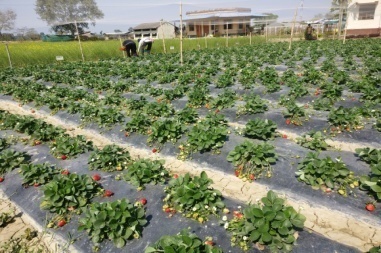 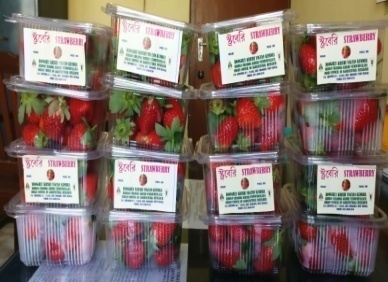 2.Capsicum CultivationVariety: AshaPlanted under poly MulchingApplication of tracel-2 @ 2.5g/litre before flowering + Application of Planofix (4.5% NAA) @ 1ml/ 5 litre at full bloom stage.  Spray NSKE 0.5% alternate with Thiomethoxam 0.2g/litre of water3,42,000.0050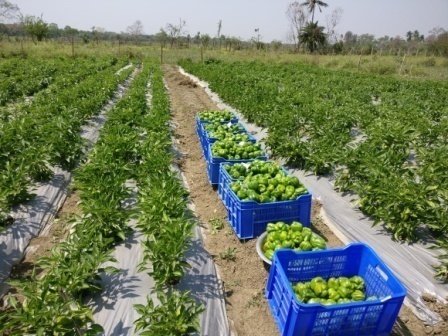 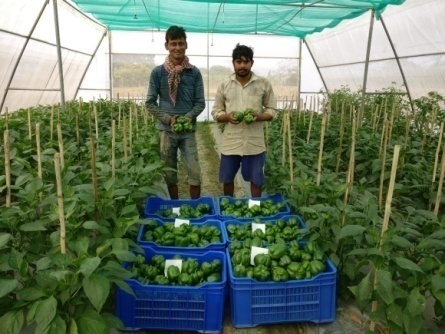 3.Application of Ethrel in Cucumber for increasing productionEthrel should be sprayed at 2-4 leaf stage @150 ppmIt should be repeated at 7 days later.It will increase female flower production with some earlinessNo. of fruits per plant will be increased.Rs. 2,04,200.001200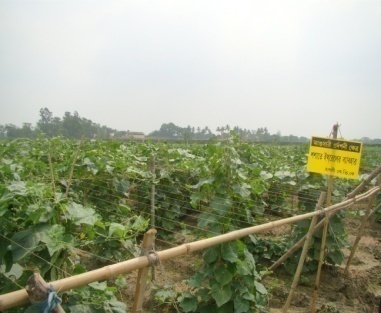 4.Cultivation of Improved variety (Arka Samrat) of Tomato in late seasonArka Samrat is a high yielding tomato variety developed by IIHRIn late season it can yield 50-60 t/haThis variety having triple disease resistantThe shelf life of fruits is also good which suite long distance transport.Rs. 2,05,000.00300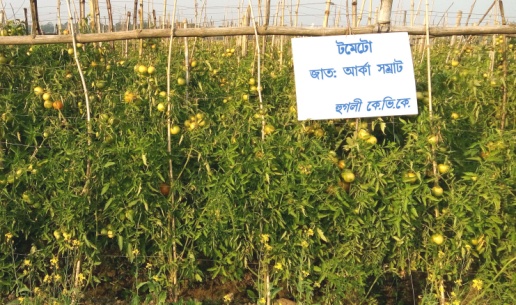 5.Use of zinc and boron for seed production2 foliar spray of ZnSO4 @ 2gm/lit, at 30 & 45 DAPAdd lime in ZnSO4 solution @ 1gm/lit 2 foliar spray of Borax 2gm/lit, at 55 and 70 DAPRs. 504000350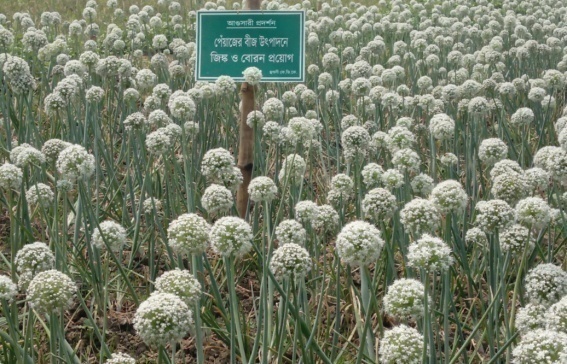 Database prepared/ covered forDatabase prepared/ covered forKVK level CommitteeKVK level CommitteeVarious activity conducted for farmersPhaseTotal no. of villages Total no. of farmers Date of formationName of membersVarious activity conducted for farmersI (up-to 15.03.2018)       193103670Training OFT FLDSeed productionII (up-to 24.04.218)12421Training OFT FLDSeed productionIII (upto 10.05.2018)908Training OFT FLDSeed productionTotal16999Training OFT FLDSeed productionDate of VisitName of Hon’ble MinisterName of MinistrySalient points in his/ her observation (2-3 bulleted points)23.02.19Shri Tapan DasguptaMIC, Deptt. of Agricultural Marketing, Govt. of West BengalEncourage for the different activities of KVKYearName of the Job roleName of the certified Trainer of KVK for the Job roleDate of start of trainingDate of completion of trainingNo. of participantsWhether uploaded to SDMS Portal (Y/N)Fund utilized for the training (Rs.)2016-17-------2017-18-------2018-19Vermicompost ProducerDr. Kironmay Barui07.01.1931.03.1920Y1,65,200.002018-19Quality seed growerDr. Nikhil Gayen07.01.1931.03.1920Y1,65,200.00Thematic area of trainingTitle of the trainingDuration (in hrs.)No. of participantsNo. of participantsNo. of participantsNo. of participantsNo. of participantsNo. of participantsNo. of participantsNo. of participantsNo. of participantsNo. of participantsNo. of participantsNo. of participantsFund utilized for the training (Rs.)Thematic area of trainingTitle of the trainingDuration (in hrs.)SCSCSTSTSTOtherOtherOtherTotalTotalTotalTotalFund utilized for the training (Rs.)Thematic area of trainingTitle of the trainingDuration (in hrs.)MFFMFFMFFMFTFund utilized for the training (Rs.)Vermicompost and Mushroom productionVermicompost and Mushroom production technology5640000010111411542,000.00Name of Nodal OfficerNo. of OFT on specified aspectsTitle(s) of OFTNo. of FLD on specified aspectsNo. of capacity development programme on specified aspectsTotal no. of farm women/ girls involved in the projectDetails of Issues related to gender mainstreaming addressed through the projectName of programmeNo. of programmesNo. of farmers benefittedNo. of farmers benefittedNo. of farmers benefittedNo. of farmers benefittedNo. of farmers benefittedNo. of farmers benefittedNo. of farmers benefittedNo. of farmers benefittedNo. of farmers benefittedNo. of officials attended the programmeName of programmeNo. of programmesSCSCSTSTOthersOthersTotalTotalTotalNo. of officials attended the programmeName of programmeNo. of programmesMFMFMFMFTNo. of officials attended the programmeKKA-IKKA-IIName of programmeNo. of ProgrammeTotal quantity distributedTotal quantity distributedTotal quantity distributedTotal quantity distributedNo. of farmers benefitedNo. of farmers benefitedNo. of farmers benefitedNo. of farmers benefitedNo. of farmers benefitedNo. of farmers benefitedNo. of farmers benefitedNo. of farmers benefitedNo. of farmers benefitedNo. of farmers benefitedNo. of other officials (except KVK)attended the programmeName of programmeNo. of ProgrammeSeed (q)Planting material (lakh)Input (kg)Other (kg/ No.)SCSCSTSTOthersOthersTotalTotalTotalName of programmeNo. of ProgrammeSeed (q)Planting material (lakh)Input (kg)Other (kg/ No.)MFMFMFMFTKKA-IKKA-IIName of programmeNo. of ProgrammeActivities performedActivities performedActivities performedActivities performedNo. of farmers benefitedNo. of farmers benefitedNo. of farmers benefitedNo. of farmers benefitedNo. of farmers benefitedNo. of farmers benefitedNo. of farmers benefitedNo. of farmers benefitedNo. of farmers benefitedNo. of other officials (except VK)attended the programmeName of programmeNo. of ProgrammeNo. of animals vaccinatedNo. of animals dewormedFeed/ nutrient supplements provided (kg)Any other (Distribution of animals/ birds/ fingerlings)[No.]SCSCSTSTOthersOthersTotalTotalTotalNo. of other officials (except VK)attended the programmeName of programmeNo. of ProgrammeNo. of animals vaccinatedNo. of animals dewormedFeed/ nutrient supplements provided (kg)Any other (Distribution of animals/ birds/ fingerlings)[No.]MFMFMFMFTNo. of other officials (except VK)attended the programmeKKA-IKKA-IIName of programmeActivitiesNo. of farmers benefitedNo. of farmers benefitedNo. of farmers benefitedNo. of farmers benefitedNo. of farmers benefitedNo. of farmers benefitedNo. of farmers benefitedNo. of farmers benefitedNo. of farmers benefitedNo. of other officials (except KVK)attended the programmeName of programmeActivitiesSCSCSTSTOthersOthersTotalTotalTotalNo. of other officials (except KVK)attended the programmeName of programmeActivitiesMFMFMFMFTNo. of other officials (except KVK)attended the programmeKKA-ISoil Health Card DistributedKKA-INADEPPit establishedKKA-IFarm implements distributedKKA-IOthers, if anyKKA-IISoil Health Card DistributedKKA-IINADEPPit establishedKKA-IIFarm implements distributedKKA-IIOthers, if anyNo. of villages coveredNo. of animal inseminatedNo. of farmers benefittedNo. of farmers benefittedNo. of farmers benefittedNo. of farmers benefittedNo. of farmers benefittedNo. of farmers benefittedNo. of farmers benefittedNo. of farmers benefittedNo. of farmers benefittedAny other, if any(pl. specify)No. of villages coveredNo. of animal inseminatedSCSCSTSTOthersOthersTotalTotalTotalAny other, if any(pl. specify)No. of villages coveredNo. of animal inseminatedMFMFMFMFTSl.No.Name of the programmeDate of the programmeVenuePurposeNo. of participantsDiploma in Agricultural Extension Services for Input Dealers (DAESI)11.12.2018 onwadsHooghly KVKDiploma Course80FLD on Improved Rice Varieties under NFSMKharif2018-19Balagarh BlockFLD18Front line demonstration programme under NFSM (OS&OP)November, 2018Hooghly KVKFLD614Varietal performance of potato under the supervision of AICRP on PotatoNovember, 2018Hooghly KVKFLD3